1. Аннотация рабочей программы дисциплины (модуля) Дисциплина «Формирование гостиничного продукта» является частью первого блока  программы бакалавриата по направлению подготовки 43.03.03 «Гостиничное дело» профиль «Гостиничная деятельность» и относится к дисциплинам по выбору вариативной части программы Изучение данной дисциплины базируется на дисциплинах программы: «Маркетинг», «Ресурсы индустрии гостеприимства», «Информационное обеспечение профессиональной деятельности», «Основы гостиничного дела», «Социально-экономическая статистика в гостиничной деятельности», «Бизнес-планирование в гостиничной деятельности», «Планирование деятельности предприятий туризма и гостеприимства», «Инновации в профессиональной деятельности», «Стандартизация и управление качеством», «Менеджмент», «Экономика и предпринимательство», «Технология и организация общественного питания в гостинице».Дисциплина направлена на формирование следующих компетенций выпускника: - готовностью к применению современных технологий для формирования и предоставления гостиничного продукта, соответствующего требованиям потребителей (ПК-1)- готовностью к разработке и предоставлению гостиничного продукта, в том числе в соответствии с требованиями потребителя, на основе новейших информационных и коммуникационных технологий (ПК-2);- готовностью к энергосбережению в профессиональной и бытовой деятельности (ДОПК-2);- готовностью к инновациям в профессиональной сфере (ДОПК-3);Содержание дисциплины охватывает круг вопросов, связанных с: - целями  и задачами формирования гостиничного продукта, технологии создания гостиничного продукта, технологиями предоставление основных, дополнительных и сопутствующих услуг в гостинице.- инновационными технологиями и методами формирования гостиничного продукта: современные требования по формированию и реализации инновационных гостиничных продуктов, оценка эффективности проектных решении; инновации, применяемые в сфере гостеприимства при формировании услуг; разработки и применение инноваций в практике мировых гостиничных комплексов;- формированием концепции туристско-гостиничного комплекса, а именно:  состав и содержание проекта концепции гостиничного предприятия, требования к зданиям гостиничных предприятий и туристских объектов, генеральный план участка, требования к зданиям гостиничных предприятий и туристских объектов, требования к проектированию общественной и жилой  частей туристско-гостиничного комплекса, конструктивные элементы зданий гостиниц и ресторанов; Общая трудоёмкость освоения дисциплины составляет 12 зачетных единиц, 432 часа. Преподавание дисциплины ведётся на 3 курсе в 5,6 семестрах продолжительностью 36 недель,  на 4 курсе в 7 семестре продолжительностью 18 недель для очной формы обучения, на 4 курсе в 7,8 семестре, на 5 курсе в 9 семестре для заочной формы обучения. Дисциплина предусматривает проведение учебных занятий следующих видов: контактная работа с преподавателем:- лекции, проблемные лекции, лекция-мастер-класс, лекция –видео-просмотр- обсуждение, практические задания, разбор конкретных ситуаций, мастер-класс, Case-study, отчетное практическое занятие, обсуждение презентаций,  работа в малых группах, обсуждение проектных предложений, работа над проектом в малых группах, обсуждение предпроектных предложений, участие в обсуждении кейсов, подготовка группового проекта.- самостоятельная работа обучающихся.Программой предусмотрены следующие виды контроля: текущий контроль успеваемости в форме отчетов, письменного опроса, тестирования, обсуждения предпроектных и проектных предложений, защиты проектов. Письменный экзамен, промежуточная аттестация в форме зачёта на 5 семестре и в форме экзамена в 6, 7 семестрах для очной формы обучения; в форме зачета в 7,8 семестрах и экзамена в 9 семестре для заочной формы обучения.Основные положения дисциплины должны быть использованы при подготовке в итоговой государственной аттестации.2. Перечень планируемых результатов обучения по дисциплине (модулю), соотнесенные с планируемыми результатами освоения образовательной программы3. Место дисциплины (модуля) в структуре ОПОПДисциплина «Формирование гостиничного продукта» является частью первого блока  программы бакалавриата по направлению подготовки 43.03.03 «Гостиничное дело» профиль «Гостиничная деятельность» и относится к дисциплинам по выбору вариативной части программы Дисциплина реализуется кафедрой бизнес-технологий в туризме и гостеприимстве. Изучение данной дисциплины базируется на дисциплинах программы: «Маркетинг», «Ресурсы индустрии гостеприимства», «Информационное обеспечение профессиональной деятельности», «Основы гостиничного дела», «Социально-экономическая статистика в гостиничной деятельности», «Бизнес-планирование в гостиничной деятельности», «Планирование деятельности предприятий туризма и гостеприимства», «Инновации в профессиональной деятельности», «Стандартизация и управление качеством», «Менеджмент», «Экономика и предпринимательство», «Технология и организация общественного питания в гостинице».Основные положения дисциплины должны быть использованы при подготовке в итоговой государственной аттестации.4. Объем дисциплины (модуля) в зачетных единицах с указанием количества академических часов, выделенных на контактную работу обучающихся с преподавателем (по видам учебных занятий) и на самостоятельную работу обучающихсяОбщая трудоёмкость дисциплины составляет 12 зачётных единиц/432 академических часа (1 зачётная единица соответствует 36 академическим часам). Для очной формы обученияДля заочной формы обучения5. Содержание дисциплины (модуля), структурированное по темам (разделам) с указанием отведенного на них количества академических часов и видов учебных занятийДля очной формы обученияДля заочной формы обучения6. Перечень учебно-методического обеспечения для самостоятельной работы обучающихся по дисциплине (модулю)7. Фонд оценочных средств для проведения промежуточной аттестации обучающихся по дисциплине (модулю)7.1. Перечень компетенций с указанием этапов их формирования в процессе освоения образовательной программы7.2. Описание показателей и критериев оценивания компетенций на разных этапах их формирования, описание шкал оцениванияКритерии и шкала оценивания освоения этапов компетенций на промежуточной аттестацииКонтроль промежуточной успеваемости студентов по дисциплине строится на бально-рейтинговой системе и заключается в суммировании баллов, полученных студентом по результатам текущего контроля и итоговой работы.Текущий контроль реализуется в формах тестирования, оценки качества и активности работы на практических занятиях, анализа добросовестности и самостоятельности при написании творческих работ, решения задач, посещаемости занятий и т.д. В семестре по дисциплине устанавливается мероприятия текущего контроля успеваемости (4 «контрольных точек»). Выполнение всех заданий текущего контроля является обязательным для студента и является основанием для допуска к промежуточной аттестации.  К критериям выставления рейтинговых оценок текущего контроля относятся:Основные критерии:- оценки за письменные работы (предпроектные решения, презентации аналитических отчетов и пр.);- оценки текущей успеваемости по итогам интерактивных форм практических занятий (деловые игры, дискуссии и др.);- посещение учебных занятий.Дополнительные критерии:- активность на лекциях и семинарских занятиях, интерес к изучаемому предмету;- владение компьютерными методами изучения предмета, умение готовить презентации, профессиональных баз данных при подготовке к занятиям и написании письменных работ;- обязательное посещение учебных занятий;- оценка самостоятельной работы студента;- участие студента в работе организуемых кафедрой (филиалом) круглых столов, конференций и пр.;- общий уровень знаний тенденций развития индустрии туризма и гостеприимства.Результаты промежуточной аттестации определяются оценками "отлично", "хорошо", "удовлетворительно", "неудовлетворительно" (форма промежуточной аттестации – экзамен или дифференцированный зачет) и "зачтено", "не зачтено" (форма промежуточной аттестации – зачет).В соответствии с Положением «о проведении текущего контроля успеваемости и промежуточной аттестации обучающихся по образовательным программам высшего образования - программам бакалавриата и программам магистратуры, реализуемым по федеральным государственным образовательным стандартам» рейтинговая оценка студентов по каждой учебной дисциплине независимо от ее общей трудоемкости, определяется по 100-балльной шкале в каждом семестре. Распределение баллов рейтинговой оценки между видами контроля рекомендуется устанавливать в следующем соотношении:Посещаемость – посещение занятий лекционного типа (за исключением поточных) и занятий семинарского типа оценивается накопительно следующим образом: максимальное количество баллов, отводимых на учет посещаемости (30 баллов), делится на количество лекций (за исключением поточных) и практических занятий по дисциплине. Полученное значение определяет количество баллов, набираемых студентом за посещение одного занятия. Успеваемость – оценка успеваемости выставляется за выполнение заданий текущего контроля по дисциплине. Как правило, в семестре 4 мероприятия текущего контроля (4 «контрольных точки»), причем выполнение всех 4 заданий текущего контроля является обязательным для студента. При обнаружении преподавателем в выполненном студентом задании плагиата данное задание оценивается 0 баллов и считается не выполненным.Практические занятия (между «контрольными точками») проводятся в активной и интерактивной форме (дискуссии по изученному материалу, разбор ситуаций, обсуждение предпроектных решений и т.п.). Несмотря на то, что преподаватель не оценивает в баллах студента на каждом занятии, в тоже время преподаватель фиксирует активность на занятии и при подведении итогов за семестр начисляет от 0 до 5 рейтинговых бонусных баллов за активность на занятиях. Результаты текущего контроля успеваемости учитываются при выставлении оценки в ходе промежуточной аттестации. Для допуска к промежуточной аттестации обучающийся должен выполнить все мероприятия текущего контроля по дисциплине (не иметь задолженностей по текущей контролю успеваемости) и набрать в общей сложности не менее 51 балла.Перевод рейтинговых баллов в итоговую 5 – балльную шкалу оценку осуществляется в соответствии с таблицей.* при условии выполнения всех заданий текущего контроля успеваемостиВиды средств оценивания, применяемых при проведении текущего контроля и шкалы оценки уровня знаний, умений и навыков при выполнении отдельных форм текущего контроляУстный опрос (отчет)Шкала оценки уровня знаний, умений и навыков при устном ответеСредство оценивания – кейсы (письменный опрос)Шкала оценки уровня знаний, умений и навыков при решении кейсов (письменный опрос)Средство оценивания – тестированиеШкала оценки уровня знаний, умений и навыков при решении тестовых заданий по 1 этапу 1 контрольной точкиОценочные критерии для защиты этапа группового проекта по текущей аттестации по 2 этапу 1 контрольной  точкиОценочные критерии для защиты этапа группового проекта по текущей аттестации по 2 и 3  контрольной  точкеСредство оценивания – группового проектаШкала оценки уровня знаний, умений и навыков при выполнении группового проекта и защиты на деловой игреДля комплексного формирования компетенций необходимо учитывать опыт западных школ по гостиничному бизнесу и на занятиях у студентов должны вырабатываться такие важные качества для гостеприимства как доброжелательность, гостеприимство, деловой стиль, а также практический навык работы в команде. Для этого к итоговой оценке по проекту применяется KPI -  коэффициент персональной эффективности, который в проекте рассчитывается  в % (в конце защиты) из расчета мах 25 % за каждый критерий. KPI  - участия в проекте  Умение аргументировано работать с возражениями «экспертов»25% - при защите проекта нашел обоснованные аргументы: нормативные источники, авторитетное исследование, автора и пр. в отстаивании своих позиций15% - при защите проекта нашел обоснованные аргументы: только нормативные источники в отстаивании своих позиций10% - высказал только свою точку зрения«Деловой стиль»- 25% -  никогда не опаздывает. Внешний вид и манера поведения соответствует требованиям корпоративной культуры сферы гостеприимства.- 15% - редко опаздывает, но компенсирует эффективной работой над проектом.  Внешний вид и манера поведения соответствует требованиям корпоративной культуры.- 10 % - участвовал в работе над проектом эпизодически. Пренебрегает требованиями корпоративной культуры. «Коммуникабельность»:– 25 % – положительно настроен. Не позволяет себе проявления лишних эмоций. Создает доброжелательную атмосферу. Приглашает к сотрудничеству, проявляет интерес к мнению окружающих, конструктивно решает вопросы и достигает взаимопонимания. – 15 % – положительно настроен, доброжелателен, стремится к конструктивному решению вопросов.  – 10%- проявляет агрессию или подавленность. Негативно и пессимистично настроен. Обстановка вокруг него накаленная или чересчур холодная. Не стремится к конструктивному решению вопросов, либо отступает, либо нападает. Работа в команде – 25% –  готов поддержать и помочь коллегам, ставит интересы команды выше своих личных интересов. Помогает коллегам и поддерживает их.– 15% – корректен и доброжелателен по отношению к членам команды. Поддерживает хорошие рабочие отношения с членами команды. – 10 % – преследует свои личные интересы вне зависимости от того, как его личные интересы соотносятся с интересами команды. Проводит четкое разделение между своей и чужой работой. Не заинтересован в общем результате, обращает внимание только на свой участок работы. Отказывается помогать другим членам команды, часто ставя под угрозу общий результат.Виды средств оценивания, применяемых при проведении промежуточной аттестации и шкалы оценки уровня знаний, умений и навыков при их выполненииСредство оценивания – тестированиеШкала оценки уровня знаний, умений и навыков при решении тестовых заданийУстный опросШкала оценки уровня знаний, умений и навыков при устном ответе7.3. Типовые контрольные задания или иные материалы, необходимые для оценки знаний, умений, навыков и (или) опыта деятельности, характеризующих этапы формирования компетенций в процессе освоения образовательной программы. Тестовые материалы для текущей и промежуточной аттестации Краткое содержание (цель) занятияЗаполните правильно модель «Гостиничный продукт»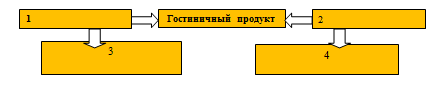 Заполните модель «Этапы разработки гостиничного продукта»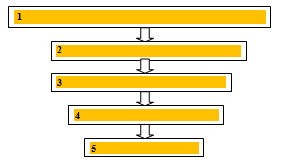 Заполните модель «Разработка гостиничной концепции»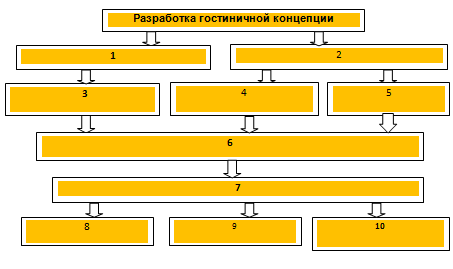 Контрольные вопросыСеместр 5: Контрольные вопросы для зачётаОсобенности и виды гостиничного продуктаЦели и задачи формирования гостиничного продукта Процесс формирования гостиничного продукта Свойства гостиничного продуктаФормирование гостиничного продукта, соответствующего запросам потребителейПроектирование инновационного гостиничного продуктаСовременные тенденции развития гостиничной отраслиИнвестиционные проекты в гостиничном бизнесе Основные понятия: инвестор, заказчик, проектировщикСостав предпроектных работ Обоснование целесообразности строительства гостиницыМаркетинговые исследования гостиничного рынкаОпределение месторасположения гостиничного комплекса  Принципы выбора участка Сбор исходных данных об участке Классификация и типология гостиниц и других средств размещения Характеристики типов гостиничных предприятий, учитываемых при проектированииХарактеристика и особенности гостиничных услуг Охарактеризуйте программы целевого развития туризма в РФ и на региональном уровне Анализ основных  участников туристского и гостиничного рынка  Охарактеризуйте принципы сегментирования потребителей гостиничного продуктаИнновационные технологии гостиничной индустрии Оценка туристско-рекреационного потенциала в предпроектном анализе региона  Нормативно-технологическая документация, регламентирующая гостиничную деятельность Нормативно - техническая документация проектирования и строительства и эксплуатации гостиницСодержание, краткая характеристика и использование СНиП, МГСН, ГОСТ, СанПиН и др. Гостиничные проекты  и их соответствие требованиям системы классификации туристских объектов. Документационное сопровождение проектной деятельности.Семестр 6: Экзаменационные вопросы  Составляющие элементы концепции гостиниц  Определение клиентских сегментов проектируемой гостиницы  Определение конкурентного преимущества проектируемой гостиницы Концепции различных типов гостиниц: апарт-отеля, бизнес-гостиницы, туристской гостиницы, конгрессной гостиницы, курортной гостиницы,  транзитной гостиницы, мини-гостиницы Требования к проектированию и планировке территории застройки Понятие генплан. Требования к генплану проектируемого ТГК  и курортных гостиниц Типовые системы застройки при проектировании гостиничного предприятия: централизованная,  блочная, павильонная, смешанная Общие требования, предъявляемые к проектированию зданиям гостиничных предприятий Конструктивные элементы гостиничного здания Основные понятия объемно-планировочного решения зданий гостиниц Виды объемно-планировочных решений здания гостиницыТребования к проектированию жилой части гостиницы  Общие требования к проектированию общественной части гостиницы Требования к проектированию холлов гостиниц, лестниц, лифтов ТГК и курортных гостиниц Требования к проектированию помещений административных, хозяйственных и производственных помещений  Требования и рекомендации к проектированию помещений культурно-досугового назначения Требования и рекомендации к проектированию помещений и сооружений физкультурно-оздоровительного назначения Определение общей площади здания проектируемого ТГК и курортных гостиницТехнико-экономическое обоснование проектируемого ТГК и курортных гостиницТехническое задание на проектирование ТГК и курортных гостиниц Документационное сопровождение проектной деятельностиТребования к составу проектной документации ТГК и курортных гостиниц Материально-технического оснащения проектируемого ТГК и курортных гостиницОсновы разработки технического задания на оснащение ТГК и курортных гостиниц Инженерно-техническое оборудование ТГК и курортных гостиницСанитарно-техническое оборудование ТГК и курортных гостиницТелекоммуникационное оборудование ТГК и курортных гостиницОсновное технологическое оборудование ТГК и курортных гостиницТребования к материально-технической базе гостиниц различной категорииТребование к оснащению номеров гостей с ограниченными возможностямиТребование к оснащению инфраструктуры гостиниц с ограниченными возможностямиРекомендации и требования к гостиничной мебели  Специальные требования к предметам гостиничного интерьера и текстиля Технические стандарты. Примерный перечень технических стандартовСеместр 7: Экзаменационные вопросыОсновы корпоративной культуры проектируемого ТГК и курортных гостиницПроектирование  фирменного стиля ТГК и курортных гостиницФункциональные аспекты фирменного стиля Понятие интерьер Понятие экстерьер Стили интерьеров Цветовое решение интерьера жилых и общественных помещений гостиницТребования к проектированию помещений предприятий питания ТГК и курортных гостиницОбъѐмно-планировочные решения предприятий питания ТГК и курортных гостиницТребования к проектированию производственных и административно-бытовых помещений предприятий питания ТГК и курортных гостиницТребования к проектированию торговых залов предприятий питания ТГК и курортных гостиницТехнологическое оборудование предприятий питания ТГК и курортных гостиницПрактические примеры проектирование организационной структуры ТГК и курортных гостиниц Практические примеры разработки штатного расписания Практические примеры расчета фонда оплаты труда (ФОТ)Практические примеры организационных документовПроектирование общего дохода будущей гостиницы Расчет эффективности проектируемого ТГК и курортных гостиницРазработка мероприятий по продвижению проектируемого ТГК и курортных гостиницПорядок ввода гостиницы в эксплуатацию ТГК и курортных гостиниц7.4. Содержание занятий семинарского типаПрактическое занятие — это оценочное средство (далее ОС), которое ставит перед собой цель углубленного обсуждения сложной темы учебной программы, а так же выступает способом проверки знаний полученных студентами при самостоятельном изучении темы и путем развития у него ораторских способностей в ходе обсуждения вопросов практического занятия. В процессе подготовки к практическому занятию студент черпает и обобщает знания из материала учебников, монографий, нормативных актов, научных статей и т.д., рекомендуемых кафедрой для подготовки к практическому занятию.В процессе организации и проведения данной формы занятия формируются знания, умения, навыки и (или) опыт деятельности, характеризующий следующие этапы компетенции:На очной форме обучения в 5,6, 7 семестре:- готовностью к применению современных технологий для формирования и предоставления гостиничного продукта, соответствующего требованиям потребителей (ПК-1)- готовностью к разработке и предоставлению гостиничного продукта, в том числе в соответствии с требованиями потребителя, на основе новейших информационных и коммуникационных технологий (ПК-2);- готовностью к энергосбережению в профессиональной и бытовой деятельности (ДОПК-2);- готовностью к инновациям в профессиональной сфере (ДОПК-3);На заочной форме обучения в  7, 8, 9 семестре:- готовностью к применению современных технологий для формирования и предоставления гостиничного продукта, соответствующего требованиям потребителей (ПК-1)- готовностью к разработке и предоставлению гостиничного продукта, в том числе в соответствии с требованиями потребителя, на основе новейших информационных и коммуникационных технологий (ПК-2);- готовностью к энергосбережению в профессиональной и бытовой деятельности (ДОПК-2);- готовностью к инновациям в профессиональной сфере (ДОПК-3);Практические занятия проводятся с использованием активных и интерактивных форм обучения:1. Тестирование. Тест – это система стандартизированных заданий, позволяющая автоматизировать процедуру измерения уровня знаний и умений обучающегося.Тематика практических занятийСеместр 5Раздел 1. Теоретические основы формирования туристско-гостиничных комплексов и курортных гостиницПрактическое занятие 1Вид практического занятия:  Обсуждение, практические задания, беседа,Тема  занятия: Формирование гостиничных продуктов и проектирование деятельности  туристско-гостиничных комплексов и курортных гостиниц Краткое содержание (цель) занятияформирование практических навыков:-  анализа современного состояния и перспективы развития гостиничного рынка;- оценка требований потребителей гостиничного продукта, Предварительная подготовка студентов: Для работы над 1 контрольной точкой  (1 этапом) оценивается в 5 балловСтудентам необходимо  проанализировать  источники информации: сайты официальных организаций: Ростуризм (туризм в регионах, деятельность и др.), Министерство культуры (департамент туризма и регионального развития), сайты субъектов РФ и др. и подготовить отчет в виде эссе  или статьи объемом 5-8 стр. Подготовленная информация также может быть основой для дальнейшей разработки проекта, статьи для выступления на конференции и др.  а) http://www.hotelier.pro (актуальные интервью в разделах туризм и др.)б) http://tourdom.ruв) журналы и сайты по туризму и гостиничному делуОтчет должен содержать анализ тенденций развития туризма и гостеприимства в РФ (можно взять 1-2 тенденции):- анализ факторов, влияющих на развитие внутреннего и въездного туризма;- современные тенденции по развитию программ  «Халяль-Френдли», «Чайна – Френдли»;- современные тенденции по развитию программ развития курортно-санаторного комплекса «Альтернатива Мертвому морю», «Туризм в интересах старшего поколения»;- перспективы развития курортов Крыма;- перспективы развития молодежного и военно-патриотического туризма;- перспективы развития эко-туризма (эко-фермы, slow- туризма и пр.);Практическое занятие 2Вид практического занятия:  разбор конкретных ситуаций Тема  занятия: 	Современные технологии  формирования гостиничного продукта: роль инновационного подхода при формировании услуг сферы гостеприимстваКраткое содержание (цель) занятияформирование практических навыков:-  анализа современного состояния и перспективы развития гостиничного рынка;- оценка требований потребителей гостиничного продукта,Предварительная подготовка студентов: Необходимо представить анализ для  предпроектных предложений. Подготовленная информация также может быть основой для дальнейшей разработки проекта, статьи для выступления на конференции и др. Рекомендации по источникам информации:а) сайты официальных организаций: Ростуризм (туризм в регионах, деятельность и др.), Министерство культуры (департамент туризма и регионального развития), сайты субъектов РФ и др. б) http://www.hotelier.pro (актуальные интервью в разделах туризм и др.)в) http://tonkosti.ru (характеристика туристских центров РФ и популярных зарубежных странhttp://tourdom.ruг) журналы и сайты по туризму и гостиничному делу.Требование к перечню  инновационных программ:- по event – обслуживанию;- анимационные программы;- маркетинговые технологии и программы продвижения;- спортивно-оздоровительные;- инсентив – программы; Предложения должны содержать организационную составляющую (количество персонала, оборудование и др.) во взаимосвязи с методами продвижение (с помощью информационных технологий, мобильных приложений и пр.)Практическое занятие 3 Вид практического занятия: Case-studyТема и содержание занятия: Маркетинг впечатлений в формировании гостиничных продуктов и проектирование деятельности  туристско-гостиничных комплексов и курортных гостиниц Краткое содержание (цель) занятияформирование практических навыков:-  анализа современного состояния и перспективы развития гостиничного рынка;- оценка требований потребителей гостиничного продукта,- теоретические основы разработки и реализации гостиничного продукта.Кейс 1. идей будущего в гостиничной индустрииВопросы для обсуждения:Спрогнозируйте варианты использования представленных идей и попробуйте развить любую из новых технологий.Предложите альтернативу (возможности)  для внедрения в России Кейс 2.  «Отель NullStern («Ноль звезд»)»Вопросы для обсуждения:Проанализируйте отзывы гостей средства размещения Предложите альтернативу для внедрения в России необычных средств размещения1 контрольная точкаПрактическое занятие 4Вид практического занятия: отчетное практическое занятие Защита 1 контрольной точки Тема и содержание занятия: Современные технологии  формирования гостиничного продукта»Краткое содержание (цель) занятияОбсуждение аналитических отчетов по 1 практическому занятию и выводы по  кейсам к 3 практическому занятию.формирование практических навыков:-  анализа современного состояния и перспективы развития гостиничного рынка;- оценка требований потребителей гостиничного продукта,- теоретические основы разработки и реализации гостиничного продукта.Требование к содержанию:– аналитических отчетов (включает отчеты по 1 практическому занятию и выводы по  кейсам к 3 практическому занятию)Практическое занятие 5 Вид практического занятия: обсуждение конкретных ситуацийТема занятия: Внедрение инноваций при формировании гостиничных продуктов и проектирование деятельности  туристско-гостиничных комплексов и курортных гостиницКраткое содержание (цель) занятия- формирование практических навыков:- методики изучения гостиничного рынка, направления и перспективы его развития на федеральном, региональном и муниципальном уровнях Контрольные задания: Студентам следует проанализировать проекты туристско-рекреационных кластеров на сайте Ростуризма и составить обзор презентаций и выявить наиболее привлекательные, с точки зрения потребителя и обосновать свою точку зренияПрактическое занятие 6Вид практического занятия: обсуждение проектных предложенийТема занятия: «Обсуждение проектных предложений и нормативно-правовых основ в проектировании туристско-гостиничных комплексов и курортных гостиниц Студентам необходимо проанализировать нормативно-правовые основы гостиничной деятельности и классификация гостиниц и других средств размещения и подготовить аналитический отчет в виде таблицы. Категорию гостиницы выбирается согласовано с проектируемым гостиничным комплексом- Приказ Минкультуры России от 11.07. 2014 № 1215 «Об утверждении порядка классификации объектов туристкой индустрии, включающих гостиницы и иные средства размещения, горнолыжные трассы и пляжи, осуществляемой аккредитованными организациями»- Стандарт СТО-56171713-007-2015 «Услуги средств размещения. Требования экологической безопасности и методы оценки», разработанный в рамках системы добровольной экологической сертификации;- ГОСТ Р 55698-2013 Услуги пляжей- ГОСТ Р 55321 СПА- ГОСТ Р 545999-2011 Требования к услугам санаториев. пансионатов, центров отдыха- ГОСТР 56642-2015 Экологический туризм- ГОСТ Р _55317-2012 СПА услуги- ГОСТ Р _57015-2016 Услуги бассейнов2 контрольная точкаПрактическое занятие 7Вид практического занятия: защита 2 контрольной точки – тестирование (45 минут)Тема и содержание занятия: «Основы формирования гостиничного продукта» Краткое содержание (цель) занятияЗаполните правильно модель «Гостиничный продукт»Заполните модель «Этапы формирования гостиничного продукта»Заполните модель «Разработка концепции туристско-гостиничных комплексов и курортных гостиниц»Практическое занятие 8Вид практического занятия: деловая игра, подготовка предпроектных  предложений группового проектаТема и содержание занятия: «Анализ гостиничного рынка для проектируемого туристско-гостиничных комплексов и курортных гостиниц» Краткое содержание (цель) занятияформирование практических навыков:- применения инновационных методов выявления потребностей потребителя; - основы маркетинговых исследований и конкурентного анализа в гостиничной индустрииПредварительная подготовка студентов: Студентам задается ситуация, которая возникла на этапе проектирования гостиницы при реконструкции или при  строительстве новой гостиницы. По сценарию «исполнители», будущие управляющие отелем, должны представить предложения по созданию концепции отеля.Владельцами  гостиницы являются «учредители», которые хотят с наименьшими затратами создать отель. Для принятия той или иной концепции приглашаются «эксперты», которые должны оценить предложения на соответствие нормативным, экологическим и др. требованиям.Для проведения игры студенты делятся на группы:«исполнители»; «эксперты»;«учредители»При проведении окончательной презентации проекта «исполнителями», «учредители» должны произвести оценку, проделанной работе.Студентам следует проанализировать  сайты Ростуризма (раздел статистика въезда иностранных граждан в РФ по субъектам РФ 2010-2016 г. и статистика по гражданам РФ размещенным в КСР), администрации и департаменты по туризму субъектов РФ, источники из списка рекомендованной литературы и подготовить отчет состояния гостиничного рынка региона по примерному план- исследование привлекательности региона: наличие туристских (ресурсов исторические, природные, антропогенные, объекты делового туризма (MICE)), анализ туристских потоков: динамика (за 2-3года), регионы  (откуда прибытие) и пр.- исследование гостиничного рынка: уровень комфортности - количество средств размещений (1*-5*), количество классифицированных средств размещения, особенности конкурентов («+» и «–») и пр., - исследование потребителей по различным критериям: по целям посещения, по географическому признаку и др.Туристские ресурсы (исторических, природных, объектов делового туризма (MICE)) и развития видов туризма представить в виде таблиц. В результате анализа сделать вывод: наличие приведенных в таблице туристских ресурсов позволяет развивать следующие виды туризма:- экологический – дать характеристику;- ………и т.д. Информацию о туристских потоках представить  таблице и диаграммах.Характеристику месторасположения (локации) предполагаемого участка для гостиничного предприятия: расположение по отношению к транспортным, деловым, туристским центрам и т.д.;Мастер-класс по анализу гостиничного рынка. Студентам предоставляется коммерческая информация по маркетинговым исследованиям  бизнес-планам компаний.3 контрольная точкаПрактическое занятие 9Вид практического занятия:  3 контрольная точка - подготовка и обсуждение  презентацийТема  занятия: Основы разработки гостиничного продуктаформирование практических навыков:- формирования  конкурентоспособного гостиничного продукта с учетом требований потребителей- предоставлению гостиничного продукта, в том числе в соответствии с требованиями потребителяКонтрольные вопросы:Особенности и виды гостиничных продуктов Роль маркетинга впечатлений в разработке гостинично-ресторанного продуктаВиды инноваций в гостиничной индустрииАнализ факторов, влияющих на развитие внутреннего и въездного туризмаСравнительный анализ гостиниц и других средств размещения (провести анализ отзывов, сайтов, инфраструктуры туристско-гостиничных комплексов любого региона РФ) Практическое занятие 10Вид практического занятия: обсуждение конкретных ситуацийТема  занятия: Инвестиционная деятельность в гостиничной отрасли. Программы целевого развития туризма в РФ, на региональном уровне и финансирование проектов туристско-рекреационных кластеров Краткое содержание (цель) занятия: Обсуждение конкретной ситуации. Совещание о развитии внутреннего туризма 2016  Сочи, Краснодарский крайВопросы для обсуждения: Проанализировать отчет о Совещание о развитии внутреннего туризма 2016  Сочи, Краснодарский край, размещенном на сайте Ростуризма. подготовить в виде краткого эссе и представить в виде презентации:Охарактеризуйте роль государства в развитие туризма Роль Федеральной целевой программы развития внутреннего и въездного турима в развитии гостиничного отрасли4 контрольная точкаПрактическое занятие 11Вид практического занятия: защита проекта по 4 контрольной точкеТема  занятия: проведение конкурса по «Проектные предложения концепции ГК» Краткое содержание (цель) занятия формирование практических навыков:- методами проектирования гостиничного продукта и работы в команде; - предоставлению гостиничного продукта, в том числе в соответствии с требованиями потребителяВсе проекты должны быть оценены внутри рабочих групп по примерным критериям, представленным  в таблице. Таблица    Определение преимуществ и недостатков концепции проекта гостиницыДля комплексного формирования общекультурных и профессиональных компетенций необходимо учитывать опыт западных школ по гостиничному бизнесу и на занятиях у студентов должны вырабатываться такие важные качества для гостеприимства как доброжелательность, гостеприимство, деловой стиль, а также практический навык работы в команде. Для этого к итоговой оценке по проекту применяется KPI -  коэффициент персональной эффективности, который в проекте рассчитывается  в % (в конце защиты) из расчета мах 25 % за каждый критерий.Семестр 6Раздел  2. Общие требования, предъявляемые к проектированию туристско-гостиничных комплексов и курортных гостиницПрактическое занятие 1 Вид практического занятия: работа в малых группах, подготовка группового проектаТема занятия: «Определение концепции проектируемого туристско-гостиничных комплексов и курортных гостиниц» Краткое содержание (цель) занятияформирование практических навыков:- формирования гостиничного продукта в соответствии с требованиями потребителя;-  маркетинговых исследований и конкурентного анализа в гостиничной индустрии;- разработки концепции гостиничного продукта; - анализа современного состояния и перспективы развития рынка гостиничных услуг региона;-  разработки и реализации гостиничного продукта; Предварительная подготовка студентов: Студентам следует проанализировать методические рекомендации к самостоятельной работе, современные тенденции в разработке концепций ГК и источники из списка рекомендованной литературы и оформить препроектные предложения по гостиничной концепции. - аналоги зарубежных и российских гостиничных предприятий; -  примеры из таблицы классификации гостиничных концепций.При разработке классической концепции необходимо учитывать типологию средств размещения.Гостиницы подразделяются на различные типы с учетом: месторасположения,  целевого назначения, конструктивных особенностей, технологического оснащения; ассортимента услуг, как сформированы, взаимосвязаны и оформлены функциональные системы и услуги гостиницы (номерной фонд, ресторанный комплекс, бизнес-центр, конгресс-центр, различные средства отдыха и др.) Основываясь на методических рекомендациях, исследованиях туристских ресурсов  и гостиничного рынка региона, современных тенденциях и инновационных технологий подготовить предложения по концепции проекта туристско-гостиничных комплексов и курортных гостиниц  В отчет включить: - обоснование месторасположения (локацию) по отношению к транспортным центрам, деловым центрам, туристским объектам;- характеристику (вместимость,  ассортимент услуг,  типологию ГК  и пр.);- портрет потребителя;- описание конкурентных преимуществ.Практическое занятие 2-3Вид практического занятия: работа в малых группах, подготовка группового проектаТема  занятия: «Определение концепции проектируемых туристско-гостиничных комплексов и курортных гостиниц» Краткое содержание (цель) занятияформирование практических навыков:- формирования гостиничного продукта в соответствии с требованиями потребителя;-  маркетинговых исследований и конкурентного анализа в гостиничной индустрии;- разработки концепции гостиничного продукта; - анализа современного состояния и перспективы развития рынка гостиничных услуг региона;-  разработки и реализации гостиничного продукта; Предварительная подготовка студентов: Студентам следует проанализировать Кейс  1.Уникальные отели РоссииЗадание по кейсу для созданных групп по проекту (2-3 человека)Определите преимущества и риски (недостатки) представленных  гостиничных концепций - оформить в виде таблицы Сделать презентацию – краткую справку (в формате ворд) характеристики служб отеля (фото тематических зон, театрализации), ассортимента услуг (услуга + фото) в представленных гостиничных комплексах Сформулировать  особенности  стандартов обслуживания  по каждой концепцииКейс 2. Инновации в гостиничных концепциях: анимационные услугиВопросы:Сделайте оценку преимуществ и недостатков всех инновационных предложенийПредставьте в виде таблицы:	Сформулируйте требования к функциям   анимационной службы по  разработке новых гостиничных продуктов1контрольная точкаПрактическое занятие 4Вид практического занятия: защита 1 контрольной точки – Отчет предпроектных предложений Тема  занятия: «Обоснование целесообразности установки инженерно-технического оборудования и/или нормативные требования туристско-гостиничных комплексов и курортных гостиниц»Краткое содержание (цель) занятия-формирование практических навыков:- формировании гостиничного продукта в соответствии с требованиями потребителя;-  маркетинговых исследований и конкурентного анализа в гостиничной индустрии;- разработки концепции гостиничного продукта; - анализа современного состояния и перспективы развития рынка гостиничных услуг региона;Требования к структуре и содержанию презентации: Обоснование целесообразности установки инженерно-технического оборудования и/или нормативные требования - требования системы классификации, ГОСТы, СанПиНы, СНиПы, рекомендации; 2. Анализ различных поставщиков инженерно-технического оборудования:- технические характеристики, особенности эксплуатации;- стоимость (если указана на сайтах поставщиков) разработки и реализации гостиничного продукта.Темы на 1 студента Противопожарный водопроводВиды и конструкции воздушных фильтров системы  вентиляции  и мультизональные VRV-системыСистема канализации и очистка воды прачечныхСистема очистка воды бассейновУстройств воздушно-тепловых завесСовременные системы кондиционирования воздуха в гостиницеЦентрализованная система пылеудаления Система  вентиляции  и кондиционирования воздуха ресторанаМини-барыСистема аварийного электроснабжения гостиницОборудование противопожарной системыОборудование противопожарного водопровода Оборудование комплексной безопасности гостиницСистема видеонаблюдения гостиницПогрузо-разгрузочное оборудование гостиницыОборудование службы приема и размещения  гостиницы Оборудование для освещения гостиницыПодбор текстильных материалов и  постельного белья для гостиницОзеленение гостиницДекоративное оформление гостиницПрактическое занятие 5-6Вид практического занятия: мастер-класс, работа в малых группах над проектом  Тема и содержание занятия: «Предпроектные работы. Основные понятия объемно-планировочного решения здания туристско-гостиничных комплексов и курортных гостиницКраткое содержание (цель) занятия-формирование практических навыков:- оценки соответствия требованиям системы классификаций гостиниц и других средств размещения;   - функционального зонирования территории туристско-гостиничных комплексов и курортных гостиниц;Предварительная подготовка студентов: Студентам следует проанализировать методические рекомендации к самостоятельной работе, нормативную документацию из списка рекомендованной литературы и подготовить варианты планировочных решений генплана участка Генеральный план - это горизонтальная проекция вида сверху всего участка, который отведен под гостиничное предприятие. Генеральный план разрабатывается  в масштабе 1:500 или 1:1000 для того, чтобы правильно расположить все необходимые здания и сооружения, относящиеся к предприятию, проходы, проезды и участки озеленения здания, сооружения, оборудование. При проектировании гостиничной территории выделяют следующие зоны:– основное здание гостиницы, включающее номера общественные (вестибюль, холлы, гостиные, коридоры, лестницы, предприятия питания и др.), административные, служебные, технические, складские, бытовые, подсобные помещения;– отдельно стоящие здания  конгресс-центра, выставочных павильонов и др.;– отдельно стоящие коттеджи, дачные домики для клиентов; – сооружения для развлечения и занятий спортом на открытом воздухе (плавательный бассейн, спортивные и детские площадки и др.);– садово-парковые и ландшафтные зоны;– общественные и служебные подъездные пути; – автостоянки и гаражи; – хозяйственные зоны, очистные и другие сооружения; При планировке территории необходимо предусмотреть отдельные общие и служебные входы в гостиницу, отдельный вход в ресторан. В составе участка должны быть предусмотрены:- открытая площадка для кратковременной стоянки у главного входа из расчета одновременного размещения не менее 5 автомобилей;- площадки для временной парковки автомобилей и автобусов;- охраняемая автостоянка иди гаражи. Число мест на автостоянках в зависимости от категории гостиницы принимается не менее указанных в таблице 1 (в % от количества номеров);- площадь участка для стоянки одного автомобиля на автостоянках следует принимать не более 22,5 м2, при примыкании автостоянок к проезжей части улицы и проездов— не более 18,0 м2. Максимальное количество одновременно паркуемых автомобилей должно составлять 20 —25 % числа мест в гостинице.- индивидуальные стоянки для инвалидов (не менее 3-х машино-мест), максимально приближенные к входу в здание, и специальные устройства (пандусы, подъемники), обеспечивающие доступность для инвалидов общественных зон зданий и территории гостиницы.Мастер-класс: «Основы функционального зонирования и разработка архитектурно-планировочного решения туристско-гостиничных комплексов и курортных гостиниц»Краткое содержание (цель) занятия: на мастер-классе демонстрируется коммерческая информация по ар архитектурно-планировочного решения гостиничного предприятия»формирование практических навыков:- оценки соответствия требованиям системы классификаций гостиниц и  других средств размещения;   - организации работы функциональных служб гостиниц и других средств размещения;- использования технических регламентов, санитарных норм и правил; - функционального зонирования гостиницы;Все гостиничные предприятия состоят из функциональных групп (блоков) помещений: - жилой части – номерной фонд - общественной части (чаще всего занимает 1-й этаж) состоит из помещений: приемно-вестибюльной группы, предприятий питания, помещений, связанных с предоставлением различных услуг, административных помещений, подсобных и хозяйственных помещений. Для определения  размеров здания гостиницы разрабатывают:- размеры и план типовых номеров;-  планировочную структуру жилого этажа - размеры и планы общественных и вспомогательных помещений, коридора, лифта и лестниц (согласно нормативным требованиям)- схемы объемно-планировочных решений жилой части   При разработке используют нормы:- СВОД ПРАВИЛ СП 00.13330.2016  ЗДАНИЯ ГОСТИНИЦ ПРАВИЛА ПРОЕКТИРОВАНИЯ В отчет включить: - генплан, выполненный с помощью коллажа и зонирование территории ГК.Практическое занятие 7 Вид практического занятия: участие в обсуждении кейсовформирование практических навыков:- организации работы функциональных служб гостиниц;- использования технических регламентов, санитарных норм и правил; - оценки соответствия проектных предложений ГК требованиям системы классификаций гостиниц и  других средств размещения.Кейс 4. Номер будущегоВопросы для обсуждения:Какие инновации оснащения номера на ваш взгляд являются оптимальными, а какие сомнительными для внедрения. Продолжительность – 6 часовКейс 5. Гостиничные концепции для поколения  Y и Z  Вопросы для обсуждения:Охарактеризуйте поколения Yи Z  в целом Составьте кратко концепцию гостиницы для поколения Yи ZПрактическое занятие 8-9Вид практического занятия мастер-класс,  обсуждение проектных предложений Тема и содержание занятия: «Техническое задание на проектирование. Технико-экономическое обоснование проекта туристско-гостиничных комплексов и курортных гостиницКраткое содержание (цель) занятияформирование практических навыков:- расчета и обоснование ТЭОПредварительная подготовка студентов: Студентам следует проанализировать методические рекомендации к самостоятельной работе, нормативную документацию из списка рекомендованной литературы и подготовить расчет и обоснование ТЭО, основанного на  нормативных требованиях к номерам, холлу и пр. помещениям: - Приказ от 2014 г. N 1215 «Об утверждении порядка классификации объектов туристской индустрии, включающих гостиницы и иные средства размещения, горнолыжные трассы, пляжи» - СВОД ПРАВИЛ СП 00.13330.2016  ЗДАНИЯ ГОСТИНИЦ ПРАВИЛА ПРОЕКТИРОВАНИЯСодержание мастер-классаПри проведении мастер-класса используется коммерческая информация: технические задания на оснащение гостиницы и ресторана, бизнес- планы гостиниц, расчеты оснащения номерного фонда и ресторана, готовые технические проекты гостиниц. После просмотра документации проводится консультирование студентов по использованию тех или иных практических приемов в завершении работы над расчетом и обоснование ТЭО.Для ТЭП определяется: - общая площадь гостиницы: сумма площадей номерного фонда, вспомогательной и общественных помещений2 контрольная точкаПрактическое занятие 10Вид практического занятия – Защита 2 контрольной точки отчет  «Современное технологическое оборудование гостиниц» и  «Предпроектные предложения по ТЭП проектируемого ГК» обсуждение презентацийформирование практических навыков:- планирования потребности департаментов (служб, отделов) в материальных ресурсах;- применения технологий энергосбережения для различных гостиничных технологий;- организации работы функциональных служб гостиниц;- использования технических регламентов, санитарных норм и правил; - оценки соответствия проектных предложений ГК требованиям системы классификаций гостиниц и  других средств размещения.Основные требования к структуре и содержанию презентации «Современное технологическое оборудование гостиниц»: 1.Обоснование целесообразности установки инженерно-технического оборудования и/или нормативные требования - требования системы классификации, ГОСТы, СанПиНы, СНиПы, рекомендации,  техника безопасности; 2. Анализ различных поставщиков инженерно-технического оборудования:- технические характеристики, особенности эксплуатации, - стоимость (если указана на сайтах поставщиков) «Современное технологическое оборудование гостиниц»: - уборочное;– кухонное;- прачечное;- СПА;- фитнесс;- конференц-залов;- детских мини-клубов;- спортивных площадок, футбольных полей и пр.– пляжей  -водных видов спортаТребование к содержанию отчета «Предпроектные предложения по ТЭП проектируемого туристско-гостиничных комплексов и курортных гостиниц»:объемно-планировочные решения типового этажа:-  план типовых номеров различной категории  - план типового этажа (схема) - план общественных помещений (схема)- расчет общей площади здания гостиницы и ТЭП– представить в таблице - оснащение номерного фонда (техническое задание или технических стандартов оснащения номеров с таблицами и фото)  - визуализация интерьеров жилой и общественной части гостиницы с помощью метода коллажа -стилистические решения, визуализация интерьеров с помощью метода коллажа, лаунж-зоны,  интерактивной зоны (если планируется - создание исторического фона, с использованием реконструированных или стилизованных предметов) и др.: Практическое занятие 11-12Вид практического занятия:  проводится в форме обсуждения кейса, мастер-классТема и содержание занятия: Принципы проектирования туристско-гостиничных комплексов и курортных гостиниц Краткое содержание (цель) занятияформирование практических навыков:- организации работы функциональных служб гостиниц;- использования технических регламентов, санитарных норм и правил; - оценки соответствия проектируемого ГК требованиям системы классификаций гостиниц и  других средств размещения.Студентам следует проанализировать методические рекомендации к самостоятельной работе, нормативную документацию из списка рекомендованной литературы, профессиональные сайты гостиничного бизнеса и подготовить свои предложения по данной ситуацииКейс 6. Практика взаимодействия проектных организаций и собственников гостиничного бизнесаВопросы для обсуждения подготовить в виде краткого эссе и представить в виде презентации:Охарактеризуйте основные нормативные источники проектирования гостиничного предприятия и требований к размерам помещений жилой и общественной части. Современные состояние и тенденции процесса вхождения гостиницы в сеть. Примеры технических стандартов известных гостиничных сетейОсновные требования к зданию гостиницы и номерному фонду, согласно системы классификации объектов туристской индустрии.Содержание мастер-классаПри проведении мастер-класса используется коммерческая информация: технические задания на оснащение гостиницы и ресторана, бизнес- планы гостиниц, расчеты оснащения номерного фонда и ресторана, готовые технические проекты гостиниц. После просмотра документации проводится консультирование студентов по использованию тех или иных практических приемов в завершении работы над техническими стандартами.Практическое занятие 13-14Вид практического занятия: тренинг, работа в малых группахТема занятия: «Особенности архитектурно-планировочных решений при проектировании туристско-гостиничных комплексов и курортных гостиниц»Краткое содержание (цель) занятияформирование практических навыков:- технологией разработки стандартов  организации; - визуализации интерьера;- формирования сводных карт отделки, карты подбора мебели, спецификация на двери и фурнитуру, электрооборудования и пр.   Технические стандарты гостиницы – это описание требований к общим проектным решениям, техническому состоянию здания,  дизайну, расположению и отделке внутренних помещений - предназначенных как для гостей, так и для производственных и административных целей, функционированию и эксплуатации систем жизнеобеспечения, связи, лифтов и эскалаторов и к материальной базе гостиницы – оборудованию, мебели, инвентарю и т.п. В разработку технических стандартов проектируемой гостиницы  должно входить:- разработка стиля художественного оформления интерьера: определение цветовой гаммы и набора отделочных материалов, подготовка графических и цвето-фактурных вариантов художественного решения, окончательные, карта подбора мебели, спецификация на двери и фурнитуру; - подбор оборудования, отделочных материалов и аксессуаров, светильников, живописи и других интерьеров помещения;- разработка стандартов оснащения номеров гостиницы - описание стандартов оснащения сопровождается фотоизображениями, проектными эскизами Таблица   Перечень оборудования и материалов по оснащению номераПрактическое занятие 15Вид практического занятия: Тренинг, Case-study, Мастер-классТема занятия: Техническое задание на проектирование. Технико-экономическое обоснование проекта туристско-гостиничных комплексов и курортных гостиницКраткое содержание (цель) занятияформирование практических навыков:- использование нормативных документов; - сравнительный анализ преимуществ и недостатков партнеров – поставщиков оборудования;В техническое задание включить: - требования ГОСТ (для бассейнов, пляжей, детского оборудования и пр.);- план зонирования, дизайнерские и стилевые решения общественных зон, расстановка оборудования и т.п.;- планы производственных  помещений с оборудованием и мебелью;- характеристики технологического оснащения – сводные карты и сравнительный анализ поставщиков оборудования;- стандарты обслуживания.3 контрольная точкаПрактическое занятие 16Вид практического занятия – письменный опросТема  занятия: «Основные подходы к формированию гостиничного продукта/ гостиничной концепции»формирование практических навыков:- формировании гостиничного продукта в соответствии с требованиями потребителя;-  маркетинговых исследований и конкурентного анализа в гостиничной индустрии;- разработки концепции гостиничного продукта; - анализа современного состояния и перспективы развития рынка гостиничных услуг региона;Вопросы письменного опроса:  Понятие гостиничный продукт, составляющие гостиничного продукта Основные понятия инвестиционной деятельности: инвестор, заказчик, подрядчик и пр.Этапы разработки гостиничного продукта. Этапы разработки гостиничной концепцииСредства размещения различных видов -  стандарт ГОСТ Р 51185-2014 Туристские услуги. Средства размещения. Общие требования. Маркетинговые исследования по разработке гостиничной концепцииМодель концепции тематической гостиницы или основанной на принципах театрализацииОбщая характеристика и перечень нормативно-технической документация проектирования, строительства и оснащения гостиниц и основной перечень организаций, контролирующих работу гостиницыСегментация потребителей гостиничного рынка, по различным критериямОсновные гостиничные концепции. Понятие интерьер и экстерьер, стили интерьеров Концепция эко-гостиницы. Основные требования экологических стандартов к гостиничным предприятиям Общие требования, предъявляемые к проектированию зданий и территорий гостиничных предприятий Характеристика инженерно-технического оборудования гостиничного предприятияОбсуждение результатов работыПрактическое занятие 17Вид проведения занятия – мастер-классТема занятия: Проектирование материально-технического туристско-гостиничных комплексов и курортных гостиниц Краткое содержание (цель) занятияформирование практических навыков:- использование нормативных документов; - сравнительный анализ преимуществ и недостатков партнеров – поставщиков оборудования;В техническое задание включить: - требования ГОСТ (для бассейнов, пляжей, детского оборудования и пр.);- план зонирования, дизайнерские и стилевые решения общественных зон, расстановка оборудования и т.п.;- планы производственных  помещений с оборудованием и мебелью;- характеристики технологического оснащения – сводные карты и сравнительный анализ поставщиков оборудования;- стандарты обслуживания.: «Технологии подбора инженерно-технического  оборудования»В техническое задание включить: - требования и технические условия к оборудованию- планы производственных  помещений с оборудованием и мебелью;- характеристики технологического оснащения – сводные карты и сравнительный анализ поставщиков оборудования;- стандарты обслуживания.4 контрольная точкаПрактическое занятие 18Вид практического занятия: защита группового проектаТема и содержание занятия: «Техническое задание на проектирование оснащения туристско-гостиничных комплексов и курортных гостиниц» Краткое содержание (цель) занятия формирование практических навыков:- формирования технического задания на проектирование гостиницыКраткое содержание (цель) занятияформирование практических навыков:- технологией разработки стандартов  организации; - визуализации интерьера;- формирования сводных карт отделки, карты подбора мебели, спецификация на двери и фурнитуру, электрооборудования и пр.   Технические стандарты гостиницы – это описание требований к общим проектным решениям, техническому состоянию здания,  дизайну, расположению и отделке внутренних помещений - предназначенных как для гостей, так и для производственных и административных целей, функционированию и эксплуатации систем жизнеобеспечения, связи, лифтов и эскалаторов и к материальной базе гостиницы – оборудованию, мебели, инвентарю и т.п. В разработку технических стандартов проектируемой гостиницы  должно входить:- разработка стиля художественного оформления интерьера: определение цветовой гаммы и набора отделочных материалов, подготовка графических и цвето-фактурных вариантов художественного решения, окончательные, карта подбора мебели, спецификация на двери и фурнитуру; - подбор оборудования, отделочных материалов и аксессуаров, светильников, живописи и других интерьеров помещения;- разработка стандартов оснащения номеров гостиницы - описание стандартов оснащения сопровождается фотоизображениями, проектными эскизами.Пример  для гостиниц  3*. В интерьере преобладают теплые и спокойные тона, прочная мебель из шпонированного МДФ с элементами из массива бука, выполнена по эскизам итальянских дизайнеров.Таблица 6Затраты на оснащение номера площадью 24 м2Пример для загородных отелей, где важна атмосфера натуральности и единения с природой. Вся мебель изготовлена из 100% массива сосны, покрытие - натуральный воскТаблица Затраты на оснащение номера площадью 24 м2Отчет  предпроектных предложений по оснащению ГК должен содержать сводные карты по оснащению номерного фонда и общественных помещений Семестр 7Раздел 3. Проектирование мероприятий к   вводу в эксплуатацию туристско-гостиничных комплексов и курортных гостиницПрактическое занятие 1-2 Вид практического занятия: работа в малых группах, подготовка группового проектаТема занятия: «Разработка основы корпоративной культуры и фирменного стиля туристско-гостиничных комплексов и курортных гостиницКраткое содержание (цель) занятия формирование практических навыков:- формирования и предоставления гостиничного продукта, соответствующего требованиям потребителейДо начала разработки организационной структуры должны быть сформированы миссия, корпоративная политика, стандарты сервиса и выполнения технологических операций, утверждены должностные инструкции, положения об отделах, штатное расписание гостиницы. Некоторые из названных документов (штатное расписание, должностные инструкции, стандарты сервиса и др.) разрабатываются еще на стадии предпроектных работ, в бизнес-плане, детально составленные правила внутреннего трудового распорядка, включающие описание смен работы, минимизируют издержки на персонал, формируют деловую атмосферу, способствуют лучшей мотивации персонала. Фирменный стиль - совокупность словесных, графических, цветовых, типографских, дизайнерских акустических, видео и др. постоянных элементов (констант), обеспечивающих визуальное и смысловое единство  всей исходящей информации, ее внутреннего и внешнего оформления. 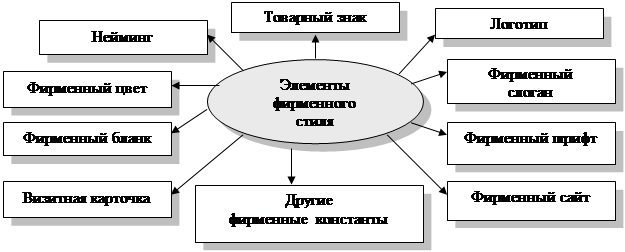 Рис. Схема разработки фирменного стиляДля разработки комплекта фирменного блока, одежды, аксессуаров и других элементов фирменного стиля,  описания обоснования по выбору цвета, символа и прочих решений можно использовать учебное пособие Скараманга В.П. Фирменный стиль в гостеприимстве Учебное пособие. - М.:  Финансы и статистика, 2005.  Стр. 43 – 110 (стр.54, 65, 80, 88, 89) и представить в виде таблицы с кратким обоснованием выбранного решения. Практическое занятие 3 Вид практического занятия: работа над проектом  в малых группахТема занятия «Организационное проектирование туристско-гостиничных комплексов и курортных гостиниц»Краткое содержание (цель) занятияформирование практических навыков:- проектирования организационной структуры гостиничного предприятияПредварительная подготовка студентов: Студентам следует проанализировать методические рекомендации к самостоятельной работе, нормативную документацию из списка рекомендованной литературы и подготовить проектные решения по следующему плану:- организационная система управления: схема управления и процесса принятия решений;- характеристика основных гостиничных служб;- анализ автоматизированных систем управления (АСУ) гостиничным предприятием;- рассмотреть варианты организации функциональных процессов с помощью аутсорсинговых компаний.- разработка предпроектных предложений по  штатному расписанию.Для расчета количества необходимого персонала можно использовать (в таблице 1) среднестатистические показатели по количеству персонала из расчета на один номер.Таблица 1  Показатели количества персонала на один номерВ результате обсуждений внутри рабочих групп принимается  окончательный вариант проектирования организационной структуры гостиничного предприятия1 контрольная точкаПрактическое занятие 4 Продолжительность 4 часа Вид практического занятия: отчет по проекту организационной структурыТема занятия «Организационное проектирование туристско-гостиничных комплексов и курортных гостиниц»Краткое содержание (цель) занятияформирование практических навыков:- проектирования организационной структуры гостиничного предприятияВ отчет включить:- схему организационной структуры- организационная система управления: схема управления и процесса принятия решений;- характеристика основных гостиничных служб;- анализ автоматизированных систем управления (АСУ) ТГК, сравнительный анализ с выявлением преимуществ;- предложения функциональных процессов с помощью аутсорсинговых компаний.Практическое занятие 5Вид практического занятия: мастер-класс, работа в малых группах, подготовка группового проектаТема и содержание занятия: «Проектирование предприятий питания туристско-гостиничных комплексов и курортных гостиниц» Краткое содержание (цель) занятия формирование практических навыков:- использование нормативных документов; - сравнительный анализ преимуществ и недостатков партнеров – поставщиков оборудования;В техническое задание включить: - требования системы классификации;- план зонирования, дизайнерские и стилевые решения общественных зон, расстановка оборудования и т.п.;- планы производственных  помещений с оборудованием и мебелью;- характеристики технологического оснащения – сводные карты и сравнительный анализ поставщиков оборудования;- стандарты обслуживания.Площадь ресторана рассчитывается следующим образом: на одно место — 1,8 м2.Потребности в площади в расчете на одно посадочное место приблизительно составляют:Таблица 14. Средний расчет площади на 1 посадочное место в ресторанеРазличают пять основных групп помещений предприятия питания:складская группа (предназначена для кратковременного хранения сырья и продуктов с соответствующими режимами хранения);-  производственная группа (предназначена для переработки продуктов, сырья, полуфабрикатов и выпуска готовой продукции); в ее состав входят основные (заготовочные и доготовочные) цехи, специализированные (кондитерские, кулинарные) и вспомогательные (моечные);- торговая группа (предназначена для реализации готовой продукции и организации ее потребления) — торговые залы, вестибюль с гардеробом и санузлами;- административно-бытовая группа (администрация, гардеробы и комнаты персонала, душевые, санузлы);- техническая группа (предназначена для обслуживания всех групп помещений) — вентиляционные камеры, тепловые пункты, электрощитовые.Все группы помещений связаны между собой. Взаимное расположение структурных элементов здания формирует объѐмно-планировочные схемы: – центрическую; – продольную; – поперечную; – угловую.Практическое занятие 6Вид практического занятия: мастер-класс, работа в малых группах, подготовка группового проектаТема и содержание занятия: «Проектирование помещений для оказания дополнительных услуг:  СПА центра, конференц-зала, детского клуба, пляжного обслуживания Разработка технических стандартов, технических заданий проектируемой гостиницы и визуализация интерьера» Краткое содержание (цель) занятия формирование практических навыков:- использование нормативных документов; - сравнительный анализ преимуществ и недостатков партнеров – поставщиков оборудования;В техническое задание включить: - требования ГОСТ (для бассейнов, пляжей, детского оборудования и пр.);- план зонирования, дизайнерские и стилевые решения общественных зон, расстановка оборудования и т.п.;- планы производственных  помещений с оборудованием и мебелью;- характеристики технологического оснащения – сводные карты и сравнительный анализ поставщиков оборудования;- стандарты обслуживания.2 контрольная точкаПрактическое занятие 7Вид практического занятия: Отчет. Обсуждение предпроектных предложенийТема и содержание занятия: Проектирование предприятия питания  туристско-гостиничных комплексов и курортных гостиниц Проектирование служб туристско-гостиничных комплексов и курортных гостиниц  для оказания дополнительных услуг Краткое содержание (цель) занятияформирование практических навыков:- использование нормативных документов; - сравнительный анализ преимуществ и недостатков партнеров – поставщиков оборудования;В отчет по проектированию включить: - требования системы классификации;- инновационные программы обслуживания с ценовыми предложениями- план зонирования, дизайнерские и стилевые решения общественных зон, расстановка оборудования и т.п.;- планы производственных  помещений с оборудованием и мебелью;- характеристики инновационного технологического оснащения – сводные карты и сравнительный анализ поставщиков оборудования;- стандарты обслуживания.Площадь ресторана рассчитывается следующим образом: на одно место — 1,8 м2.Потребности в площади в расчете на одно посадочное место приблизительно составляют:Таблица - Средний расчет площади на 1 посадочное место в ресторанеРазличают пять основных групп помещений предприятия питания:складская группа (предназначена для кратковременного хранения сырья и продуктов с соответствующими режимами хранения);-  производственная группа (предназначена для переработки продуктов, сырья, полуфабрикатов и выпуска готовой продукции); в ее состав входят основные (заготовочные и доготовочные) цехи, специализированные (кондитерские, кулинарные) и вспомогательные (моечные);- торговая группа (предназначена для реализации готовой продукции и организации ее потребления) — торговые залы, вестибюль с гардеробом и санузлами;- административно-бытовая группа (администрация, гардеробы и комнаты персонала, душевые, санузлы);- техническая группа (предназначена для обслуживания всех групп помещений) — вентиляционные камеры, тепловые пункты, электрощитовые.Все группы помещений связаны между собой. Взаимное расположение структурных элементов здания формирует объѐмно-планировочные схемы: – центрическую; – продольную; – поперечную; – угловую.Практическое занятие 8 Вид практического занятия: Работа над проектом  в малых группахТема и содержание занятия: Проектирование организационной структуры «Разработка штатного расписания и ФОТ»Краткое содержание (цель) занятияформирование практических навыков:Кейс 6. Разработка штатного расписания и ФОТ (фонда оплаты труда)Принципы планирования работы горничных:- гибкий график работы исходя из суммарного количества рабочих часов за квартал; - смена не более 8 рабочих часов плюс 1 час обед и два выходных в неделю;- количество убираемых номеров не более 16; - обычно начало смены в 7:00 и окончание 16:00, при большом вечернем отъезде и утреннем заезде смену можно перенести на вечер; - из-за круглосуточной работы гостиницы смены горничных планируются по прогнозируемой загрузке. Поэтому выходные предоставляются не на конец рабочей недели, а в соответствии с планом загрузки и по согласованию с сотрудником; - норма времени, затраченного на уборку номера: − стандартный номер или студия — 30 мин; − номер “люкс” (стандартный номер × 1,5) — 45 мин; − апартаменты (стандартный номер × 2) — 60 мин. В выходные дни традиционно загрузка бывает меньше, поэтому достаточно только одной горничной в смене. Учитывая необходимость предоставления отпусков сотрудникам, в службе уборки номерного фонда планируется 4 человека.Служба портье- работает круглосуточно по 1 человеку в смену с графиком работы 2 дня, 2 ночи и 4 выходных. Для этого достаточно 4 сотрудников. Во время отпуска одного из сотрудников смены меняются на 1 сутки, 2 выходных.Служба охраны работает 1 сутки и 3 суток выходные. В 3 сменах один из двух — старший смены, и в одной смене — начальник смены.Планирование количества сотрудников ресторанной службы также зависит от загрузки гостиницы и популярности ресторана. Гибкий график работы строится исходя из суммарного количества рабочих часов за месяц (квартал). Поэтому для регулярной работы ресторана на 50 мест необходимо 12 столиков. Ресторан будет работать без закрытия на перерыв, предоставляя: Завтрак с 7:00 до 11:00 (шведский стол), обед (бизнес-ланч) с 12:00 до 15:00 и далее работать как вечерний ресторан до 24:00. В утреннюю смену с 7 до 15:00 исходя из средней загрузки гостиницы 50–75% планируем 2 официанта. В вечернюю смену с 12:00 до 24:00 — 2 официанта, 1 бармен, 1 менеджер ресторана. Работа осуществляется в две смены: в утреннюю смену — 2 чел. с графиком работы 5 дней в неделю и 2 выходных, поэтому добавляем еще 1 единицу на подмены во время выходных и отпусков; в вечернюю — 4 чел. с графиком работы по 12 часов, два дня через два; менеджер работает 5 дней в неделю; всего 8 человек в день. Повара работают по схеме, аналогичной работе официантов. Только в утреннюю смену необходим 1 повар на смену 11 часов, с графиком работы 2 дня и 2 выходных, в вечернюю — 2 повара с аналогичным графиком работы и шеф-повар. С помощью кейса 4 сделать расчет ФОТ в месяц и в год, предварительно рассчитав количество всего персонала гостиницы и среднего заработка по отрасли. Использовать: Примеры 1 и 2  и Приложение 2, 3, 4Пример 1-  Штатное расписание персонала + ФОТ гостиницы «Х»Пример 2 Штатное расписание персонала службы номерного фонда + ФОТ + графики гостиницы «Y»Практическое занятие 9-10Вид практического занятия: проводится в форме:  Работа над проектом  в малых группахТема и содержание занятия: Планирование доходов и расходов туристско-гостиничных комплексов и курортных гостиниц «Расчет эффективности проекта гостиничного предприятия»Краткое содержание (цель) занятияформирование практических навыков:- обоснования инвестиционной привлекательности проектаДля расчета необходимо  использовать технико-экономического обоснования проекта (ТЭО) - показатели общей площади гостиницы, рассчитанных на практических занятиях    (Таблица 1 - Пример предварительных технико-экономических показателей ТЭП). Для примера мы используем показатели для гостиницы на 150 мест - 4970,01 м2Расчет эффективности (срока окупаемости) инвестиций Удельный показатель стоимости строительства 1 кв.м общей площади- 71,35 тыс.руб.По примеру соответственно расходы на строительство составят: 4970,01 м2 * 71.35 тыс. руб. = 354. 610.000  руб.Расходы на оснащение в среднем 500.000 руб. на номер. Количество номеров 150*500.000 руб=75. 000.000 руб.Итого инвестиции (затраты) на строительство и оснащение могут составить 354.610.000+75.000.000=429. 610.000 руб.Расчет эффективности (срока окупаемости) инвестиций  можно рассчитать  по формуле:Ток = И /П , гдеИ - инвестиции на строительство  = 429.610.000 руб.П - возможная чистая прибыль от реализации проекта, прогнозируемая на основе дохода и расчета прибылиП= Сгд - Гэр , гдеСгд - стоимость годового дохода от гостиничных номеров и общественно-деловых пространств Гэр - годовые эксплуатационные расходыБыстров С.А  в учебном пособии «Организация гостиничного дело» считает, что на образование прибыли гостиницы остается от 17 до 35%, а чистая прибыль, образующаяся после выплаты неизбежных платежей (налогов) и идущих отчислений на образование резервного капитала комфортабельных отелей, может составлять от 6 до 13% от объема реализации гостиничных услуг.Таким образом, можно рассчитать планируемую минимальную  среднюю прибыль из расчета 10% дохода.Расчет доходов:Среднестатистическая доходность различных видов гостиничных услуг (в процентах к суммарному доходу от всех видов гостиничных услуг) выглядит для усредненной комфортабельной гостиницы следующим образом: доход от продажи номеров (услуги размещения) — 55% (с разбросом в минус и плюс до 5-8%);доход от предприятий питания — 25% (с разбросом в минус и плюс до 3-5%), дополнительный доход от продажи напитков в буфетах, барах, ночных клубах и т.д. — 10 % (с разбросом до 3 %);доход от реализации дополнительных услуг (кроме телефона) — 3% (разброс до 1%);доход от телефонных услуг — 1,5% (разброс до 0,5%);доход от конференций, банкетов  — 2% (разброс до 1%).Пример расчета на 150 номеров:150 (общее количество номеров)*3700 (средняя цена номера) *0,7 (загрузка 70 %)*365 дн. = 141 802 500 руб. – доход в годЕсли взять среднестатистические показатели доходности (см. Быстров С.А.), то 141 802 500 руб. составляет 55% от общего дохода по гостиницы, соответственно 100 %  - 257 822 727 руб.Таким образом, прибыль по году может составить 15% от 257 822 727, т.е. П = 38 673 409 руб. Окупаемость проекта  Ток = И /П : 429 610.000 /38 673 409 = 11,1 года.  Структура расходов (издержек):заработная плата и связанные с ней выплаты (27-32%), поскольку гостиничное хозяйство требует большого количества обслуживающего персонала;эксплуатационные расходы на содержание номерного фонда — до 12-14% общего объема затрат гостиницы;затраты на организацию питания — 5-8%;затраты на организацию продажи напитков 1-3%;административные расходы — 3-4%;амортизационные отчисления — 3-4%;содержание и ремонт оборудования — 3-4%;маркетинговые исследования и реклама — 2-3%;энергоносители 34%оплата страховых взносов — 1-2%;всевозможные арендные платежи — 1-2%;гонорары специалистам по управлению — 2-3%.Таким образом, планируемые расходы  составляют: Гэр = Сгд- П, гдеСгд - стоимость годового дохода от гостиничных номеров и общественно-деловых пространств ( в данном примере составляет 252 822 727 руб.)П - возможная чистая прибыль от реализации проекта, прогнозируемая на основе дохода и расчета прибыли (в данном примере составляет 38 673 409 руб.)252 822 727 - 38 673 409= 214 149 318 руб.Таким образом, можно запланировать  ФОТ 30%  от 214 149 318, что составляет 64 244 795 руб. в годКонтрольная точка 3Практическое занятие 11Вид практического занятия: проводится в форме:  Обсуждение проектных предложенийТема и содержание занятия: Планирование доходов и расходов туристско-гостиничных комплексов и курортных гостиниц «Расчет эффективности проекта гостиничного предприятия»Краткое содержание (цель) занятияформирование практических навыков:- обоснования инвестиционной привлекательности проектаОбсуждение проектных предложений (см. практические занятия 9-10)Практическое занятие 12 -13Вид практического занятия: Работа над проектом  в малых группах, Case-studyТема и содержание занятия: Разработка маркетинговой стратегии и инновационных программ обслуживания туристско-гостиничных комплексов и курортных гостиницРазработка  мероприятий по продвижению туристско-гостиничных комплексов и курортных гостиниц,«Современные тенденции в продвижении гостиничных услуг»Краткое содержание (цель) занятияформирование практических навыков:- разработки программ обслуживания  гостиничного предприятия в соответствии с требованиями потребителя;- подготовки программы продвижения и различных ценовых спецпредложений, сформированных в зависимости от сезона, состава семьи, количества ночей, и т.п.;- продвижение сайта гостиницы. Кейс 7. Ситуация на рынке Онлайн-продажи отелей. Digital-калейдоскоп Вопросы для обсуждения:Приведите примеры инструментов Digital-маркетинга: - контекстная реклама (с «размещением» отеля на картах специально для путешественников), - e-mail маркетинг как грамотное использование уже имеющейся у отеля базы адресов бывших постояльцев, - поисковое продвижение, ориентированное на конкретного клиента и создание четкого предложения.2. Приведите примеры и методы SEO-оптимизации Кейс 8. «Ситуация на рынке Онлайн-продажи отелей»Вопросы для обсуждения:Какие ОТА представлены на российском рынке. С какими конкретно ОТА будет работать открывающийся отельКакую информацию актуально размещать на сайте гостиницы. Сделайте выводы на основании анализа проведенного совещания.Эффективное использование ресурсов ОТА – составить предложения.Какие перспективы связаны с ОТАЗаседание гостиничного клуба HIT его организаторы – компании IFK HotelManagement, HVS ExecutiveSearch и Frontdesk.ru – посвятили теме «Российский онлайн: как конвертировать?» Собравшиеся обсудили нынешнее положение и перспективы рынка гостиничных услуг в интернете, эффективность онлайн-продаж, возможности роста и развития в области электронной коммерции с учетом запросов, сомнений и опасений российского потребителя. Экспертами выступили директор по развитию бизнеса компании Oktogo.ru Федор Тарасюк, вице-президент по работе с поставщиками Ostrovok.ru Эндрю Пайнер и директор по продажам и маркетингу московских гостиниц Marriott Андрей Смирнов.Кейс 9. Сезонные и тематические предложения: выстрел в «десятку»Вопросы для обсуждения:Проанализируйте уникальные спецпредложения, представленные в кейсе Разработайте аналоги и предложите в своих проектах гостиничных продуктов туристско-гостиничных комплексов и курортных гостиницКейс 10. Маркетинговые инновации в гостиничной индустрииВопросы для обсуждения:Приведите примеры каждой из представленных программ маркетингаПрактическое занятие 14Вид практического занятия: Защита проекта в виде деловой игрыТема и содержание занятия: «Проведение конкурса проектов»Краткое содержание (цель) занятияформирование практических навыков:- работы в команде проектной группы- презентации проектаСтудентам следует проанализировать рекомендованную литературу, методические рекомендации к дисциплине и обосновать с помощью проведенного SWOT- анализа: - маркетинговую стратегию;-  позиционирование туристско-гостиничных комплексов и курортных гостиниц - инновационные программы обслуживания;- инновационные программы продвижения туристско-гостиничных комплексов и курортных гостиниц- гостиничную концепцию (результаты  и предпроектные предложения по 1,2,3 контрольным точкам).Для окончательного принятия решения о финансировании проекта инвесторами  приглашаются «эксперты», которые должны оценить предложения на соответствие нормативным, экологическим и др. требованиям (эксперты выбираются путем голосования). В результате тайного голосования проводится выбор победителя проекта гостиничного комплекса.Для комплексного формирования общекультурных и профессиональных компетенций необходимо учитывать опыт западных школ по гостиничному бизнесу и на занятиях у студентов должны вырабатываться такие важные качества для гостеприимства как доброжелательность, гостеприимство, деловой стиль, а также практический навык работы в команде. Для этого к итоговой оценке по проекту применяется KPI -  коэффициент персональной эффективности, который в проекте рассчитывается  в % (в конце защиты) из расчета мах 25 % за каждый критерий.KPI  - участия в проекте  Умение аргументировано работать с возражениями «экспертов»25% - при защите проекта нашел обоснованные аргументы: нормативные источники, авторитетное исследование, автора и пр. в отстаивании своих позиций15% - при защите проекта нашел обоснованные аргументы: только нормативные источники в отстаивании своих позиций10% - высказал только свою точку зрения«Деловой стиль»- 25% -  никогда не опаздывает. Внешний вид и манера поведения соответствует требованиям корпоративной культуры сферы гостеприимства.- 15% - редко опаздывает, но компенсирует эффективной работой над проектом.  Внешний вид и манера поведения соответствует требованиям корпоративной культуры.- 10 % - участвовал в работе над проектом эпизодически. Пренебрегает требованиями корпоративной культуры. «Коммуникабельность»:– 25 % – положительно настроен. Не позволяет себе проявления лишних эмоций. Создает доброжелательную атмосферу. Приглашает к сотрудничеству, проявляет интерес к мнению окружающих, конструктивно решает вопросы и достигает взаимопонимания. – 15 % – положительно настроен, доброжелателен, стремится к конструктивному решению вопросов.  – 10%- проявляет агрессию или подавленность. Негативно и пессимистично настроен. Обстановка вокруг него накаленная или чересчур холодная. Не стремится к конструктивному решению вопросов, либо отступает, либо нападает. Работа в команде – 25% –  готов поддержать и помочь коллегам, ставит интересы команды выше своих личных интересов. Помогает коллегам и поддерживает их.– 15% – корректен и доброжелателен по отношению к членам команды. Поддерживает хорошие рабочие отношения с членами команды. – 10 % – преследует свои личные интересы вне зависимости от того, как его личные интересы соотносятся с интересами команды. Проводит четкое разделение между своей и чужой работой. Не заинтересован в общем результате, обращает внимание только на свой участок работы. Отказывается помогать другим членам команды, часто ставя под угрозу общий результат.8. Перечень основной и дополнительной учебной литературы; перечень ресурсов информационно-телекоммуникационной сети «Интернет», перечень информационных технологий, используемых при осуществлении образовательного процесса по дисциплине (модулю), включая перечень программного обеспечения и информационных справочных систем (при необходимости)8.1. Основная литератураа) основная литература: Быстров С.А. Организация гостиничного дела: Учебное пособие / С.А. Быстров. - М.: Форум, НИЦ ИНФРА-М, 2016.  Режим доступа http://znanium.com/catalog.php?bookinfo=529356Семеркова Л.Н. Технология и организация гостиничных услуг: Уч./ Л.Н. Семеркова, В.А.Белякова, Т.И. Шерстобитова и др. - М.: НИЦ ИНФРА-М, 2015.  Режим доступа http://znanium.com/catalog.php?bookinfo=473650 Ульянченко Л.А. Проектирование гостиничной деятельности : учебное пособие / коллектив авторов; под ред. Л.А. Ульянченко. — М.: КНОРУС, 2016. — 224 с. — (Бакалавриат). https://www.book.ru/book/919850 б) нормативные документы:СВОД ПРАВИЛ СП 00.13330.2016  ЗДАНИЯ ГОСТИНИЦ ПРАВИЛА ПРОЕКТИРОВАНИЯПриказ от . N 1215 «Об утверждении порядка классификации объектов туристской индустрии, включающих гостиницы и иные средства размещения, горнолыжные трассы, пляжи».ГОСТ Р 54606 – 2011 «Услуги малых средств размещения. Общие требования»ГОСТ Р 56184-2014 Услуги средств размещения. Общие требования к хостелам ГОСТ Р 55699-2013 Доступные средства размещения для туристов с ограниченными физическими возможностями. Общие требованияСтандарт СТО-56171713-007-2015 «Услуги средств размещения. Требования экологической безопасности и методы оценки», разработанный в рамках системы добровольной экологической сертификации ГОСТ Р 55698-2013 Услуги пляжейГОСТ Р 55321 СПАГОСТ Р 545999-2011 Требования к услугам санаториев. пансионатов, центров отдыхаГОСТР 56642-2015 Экологический туризмГОСТ Р _55317-2012 СПА услугиГОСТ Р _57015-2016 Услуги бассейновГрадостроительный Кодекс Российской Федерации от 29.12.2004 (с изм. 2017 г.)Федеральный закон  «Об инвестиционной деятельности» Дополнительная литература.Организация гостиничного хозяйства: Учебное пособие / Джум Т.А., Денисова Н.И. - М.: НИЦ ИНФРА-М, 2016. http://znanium.com/catalog/product/519396 Мазилкина Е. И Организация продаж гостиничного продукта: Учебное пособие/Мазилкина Е. И. - М.: Альфа-М, НИЦ ИНФРА-М, 2016  Режим доступа http://znanium.com/catalog.php?bookinfo=519133 Проектирование гостиничной деятельности : учебное пособие / Е.Ю. Никольская, Л.А. Попов. — Москва : КноРус, 2017.  https://www.book.ru/book/922395 Скобкин С. С. Практика сервиса в индустрии гостеприимства и туризма : учеб. пособие / С. С. Скобкин. — М. : ИНФРА-М, 2014. — 496 с. [Электронный ресурс; Режим доступа http://znanium.com/catalog/product/468869 Гостиничный менеджмент: Учебник/Дмитриева Н. В., Зайцева Н. А., Огнева С. В., Ушаков Р. Н. - М.: Альфа-М, НИЦ ИНФРА-М, 2015. http://znanium.com/catalog/product/473497 8.3. Перечень ресурсов информационно-телекоммуникационной сети «Интернет»Базы данных, информационно-справочные и поисковые системы:http://www.russiatourism.ru/ - официальный сайт Ростуризма http://hotelier.prohttp://www.stroimhotel.ru http://www.hotelline.ruhttp:www.prohotel.ru http://www.frontdesk.ru http://www.hospitality.ruhttp://hotelexecutive.ruИнформационная справочная система: информационно-правовой портал ГАРАНТ.РУ http://www.garant.ru/8.4. Перечень программного обеспечения, современных профессиональных баз данных и информационных справочных системам Microsoft Windows Microsoft Office 1.Профессиональная база данных: база данных государственной статистики Федеральной службы государственной статистики http://www.gks.ru/wps/wcm/connect/rosstat_main/rosstat/ru/statistics/ 2.Профессиональная база данных: база социологических данных Всероссийского центра изучения общественного мнения https://wciom.ru/database/3.Профессиональная база Федерального перечня туристских объектов Министерства культуры РФ. http://xn----7sba3acabbldhv3chawrl5bzn.xn--p1ai/4.Профессиональная база данных: Открытые данные Ростуризма. http://opendata.russiatourism.ru/opendata5.Профессиональная база данных: Открытые данные Министерства культуры РФ. http://opendata.mkrf.ru/6. Профессиональная база данных: Реестр профессиональных стандартов Министерства труда и социальной политики Российской Федерацииhttp://profstandart.rosmintrud.ru/obshchiy-informatsionnyy-blok/natsionalnyy-reestr-professionalnykh-standartov/reestr-professionalnykh-standartov/7. Профессиональная база данных: Росстандартhttps://www.gost.ru/portal/gost//home/standarts1.Информационно-справочная система Booking.com  https://www.booking.com2.Информационно-справочная система Trivago https://www.trivago.ru/https://www.trivago.ru/9. Методические указания для обучающихся по освоению дисциплины (модуля)Процесс изучения дисциплины «Формирование гостиничного продукта» предусматривает контактную (работа на лекциях и практических занятиях) и самостоятельную (самоподготовка к лекциям и практическим занятиям) работу обучающегося.В качестве основной методики обучения была выбрана методика, включающая совокупность приёмов, с помощью которых происходит целенаправленно организованный, планомерно и систематически осуществляемый процесс овладения знаниями, умениями и навыками.В качестве основных форм организации учебного процесса по дисциплине «Формирование гостиничного продукта» в предлагаемой методике обучения выступают лекционные (поточные лекции) и практические занятия (с использованием интерактивных технологий обучения), а так же самостоятельная работа обучающихся. - лекции, проблемные лекции, лекция и видео-просмотр, лекция - мастер-класс;Лекции. Теоретические занятия(лекции) организуются по потокам. На лекциях излагаются темы дисциплины, предусмотренные рабочей программой, акцентируется внимание на наиболее принципиальных и сложных вопросах дисциплины, устанавливаются вопросы для самостоятельной проработки. Конспект лекций является базой при подготовке к практическим занятиям, к экзаменам, а также самостоятельной научной деятельности. Изложение лекционного материала рекомендуется проводить в мультимедийной форме (презентаций). Смысловая нагрузка лекции смещается в сторону от изложения теоретического материала к формированию мотивации самостоятельного обучения через постановку проблем обучения и показ путей решения профессиональных проблем в рамках той или иной темы. При этом основным методом ведения лекции является метод проблемного изложения материала. Проблемные лекции. Характеризуются постановкой перед студентами учебных проблем-заданий, которые они должны самостоятельно решить, получив, таким образом, новые знания. В лекции сочетаются проблемные и информационные начала. Часть знаний обучающийся получает в виде готовых знаний, а часть добывает самостоятельно под руководством преподавателя. На этих лекциях процесс познания студентов приближается к поисковой, исследовательской деятельности. Своеобразными разновидностями проблемных лекций являются лекция-Мозговая атака, лекция-дискуссия и лекция с разбором практических ситуаций. Лекция и видео-просмотр. Чтение лекции-видео-просмотра сводится к связному, развернутому комментированию преподавателем подготовленных визуальных материалов, полностью раскрывающему тему данной лекции. Эти материалы должны обеспечивать систематизацию имеющихся у слушателей знаний, предъявление новой информации, задание проблемных ситуаций и возможные разрешенияЛекция - мастер-класс На этой лекции новое знание вводится через проблематичность вопроса, задачи или ситуации. При этом процесс познания студентов в сотрудничестве и диалоге с преподавателем и экспертом профессиональной области (мастером) приближается к исследовательской деятельности. Содержание проблемы раскрывается путем организации поиска ее решения или суммирования и анализа традиционных и современных точек зрения.Практические занятия. Практические занятия по дисциплине «Формирование гостиничного продукта»  проводятся с целью приобретения практических навыков в области экономики, основных подходов к экономической теории, формирования доходов, расходов и финансового результата, инвестирования средств в основной и оборотный капитал.Практическая работа заключается в выполнении студентами, под руководством преподавателя, комплекса учебных заданий направленных на усвоение научно-теоретических основ, приобретение практических навыков овладения методами практической работы с применением современных информационных и коммуникационных технологий. Выполнения практической работы студенты производят в письменном виде, в виде решения практических задач, презентаций и эссе. Отчет предоставляется преподавателю, ведущему данный предмет, в электронном и печатном виде. Виды практических занятий:Обсуждение - являет собой целенаправленный и упорядоченный обмен идеями, суждениями, мнениями в группе ради поиска истин по заранее сформулированным проблемным ситуациям.Разбор конкретных ситуаций -  анализ реальных проблемных ситуаций, имевших место в соответствующей области профессиональной деятельности, и поиск вариантов лучших решений.Мастер-класс – проводится экспертом в области гостиничного бизнеса.Case-study  - поисковая работа с конкретными  решениями в предметной области, имевшими место в соответствующей области профессиональной деятельности.Отчетное практическое занятие -  объединяет, как правило, выступления нескольких докладчиков перед аудиторией, имеющей примерно равные с докладчиком опыт и знания. Задача– ознакомление (не обучение) студентов с новыми идеями, мнениями, разработками. В ходе занятия возможно обсуждение представленных аудитории сведений, активное участие в ходе занятия нескольких студентов.Работа в малых группах – форма организации групповой работы.Обсуждение проектных предложений -  преподаватель предлагает тему для проекта, придает ей определенный характер по контактам, продолжительности проведения, количеству участников. Определяется тип проекта, проблема, цель и задачи проекта. Обязательно указывается учебный материал по предметам, который предполагается задействовать для решения указанной проблемы, а также каким образом результаты проекта будут оформлены, какую практическую/теоретическую значимость этот проект имеет и в какой области. Также необходимо разработать структуру своего проекта, наметить методы исследования, источники информации, сформулировать гипотезы решения проблемы.Обсуждение аналитического отчета - это занятие, основным методом которого является оценка возможных изменений в исследуемой микро-, мезо- или макро-среде с учётом влияния действующих внешних факторов.Письменный опрос – форма аудиторной проверки знаний.Работа над проектом  в малых группах – форма  организации групповой работы.Защита проекта гостиничной концепции -  практическое занятие, в основе которого – комплексное применение методов исследования ресурсов и проектирования.Отчет по проекту организационной структуры - практическое занятие, в основе которого – комплексное применение методов исследования кадровых ресурсов и проектирования.- Самостоятельная работа обучающихся.Целью самостоятельной (внеаудиторной) работы обучающихся является обучение навыкам работы с научно-теоретической, периодической, научно-технической литературой и технической документацией, необходимыми для углубленного изучения дисциплины «Формирование гостиничного продукта», а также развитие у них устойчивых способностей к самостоятельному изучению и изложению полученной информации.Основными задачами самостоятельной работы обучающихся являются:овладение фундаментальными знаниями; наработка профессиональных навыков; приобретение опыта творческой и исследовательской деятельности; развитие творческой инициативы, самостоятельности и ответственности студентов. Самостоятельная работа студентов по дисциплине «Формирование гостиничного продукта» обеспечивает: закрепление знаний, полученных студентами в процессе лекционных и практических занятий;формирование навыков работы с периодической, научно-технической литературой и технической документаций;приобретение опыта творческой и исследовательской деятельности; развитие творческой инициативы, самостоятельности и ответственности студентов.Самостоятельная работа является обязательной для каждого обучающегося.Формы самостоятельной работыПеречень тем самостоятельной работы студентов по подготовке к лекционным и практическим занятиям соответствует тематическому плану рабочей программы дисциплины «Формирование гостиничного продукта».Самостоятельная работа студента предусматривает следующие виды работ:- подготовка эссе и докладов по кейсам,- подготовка презентаций по проектной работе;- изучение научной и научно-методической базы по поставленной проблематике;- подготовка расчетно-графического материала по заданной теме.10. Материально-техническая база, необходимая для осуществления образовательного процесса по дисциплине (модулю):Учебные занятия по дисциплине «Формирование гостиничного продукта» проводятся в следующих оборудованных учебных кабинетах, оснащенных соответствующим оборудованием:Рабочая программа дисциплины Б1.В.ДВ.4.2  «Формирование гостиничного продукта» основной профессиональной образовательной программы высшего образования – программы бакалавриатапо направлению подготовки: 43.03.03 Гостиничное делонаправленность (профиль): Гостиничная деятельностьКвалификация: бакалаврГод начала подготовки: 2017Разработчики: 	Рабочая программа согласована и одобрена директором ОПОП: №п/пИндекс компетенцииПланируемые результаты обучения(компетенции или ее части)№п/пИндекс компетенцииПланируемые результаты обучения(компетенции или ее части)1.ПК-1Готовностью к применению современных технологий для формирования и предоставления гостиничного продукта, соответствующего требованиям потребителейПК – 2готовностью к разработке и предоставлению гостиничного продукта, в том числе в соответствии с требованиями потребителя, на основе новейших информационных и коммуникационных технологий2.ДОПК-2готовностью к энергосбережению в профессиональной и бытовой деятельности3.ДОПК-3готовностью к инновациям в профессиональной сфере№ п/пВиды учебной деятельностиВсегоСеместрыСеместрыСеместры№ п/пВиды учебной деятельностиВсего5671Контактная работа обучающихся с преподавателем2587492921.1Занятия лекционного типа   102 3434341.2Занятия семинарского типа, в том числе:144365454СеминарыЛабораторные работы Практические занятия1443654541.3Консультации62221.4Форма промежуточной аттестации 62зачет2экзамен2экзамен2Самостоятельная работа  обучающихся1743452883Общая трудоемкостьчас.                                                                       з.е.4321081441803Общая трудоемкостьчас.                                                                       з.е.12345№ п/пВиды учебной деятельностиВсегоСеместрыСеместрыСеместры№ п/пВиды учебной деятельностиВсего7891Контактная работа обучающихся с преподавателем661214401.1Занятия лекционного типа   24 44161.2Занятия семинарского типа, в том числе:304620СеминарыЛабораторные работы Практические занятия3046201.3Консультации62221.4Форма промежуточной аттестации 62 зачет2 зачет2 экзамен2Самостоятельная работа  обучающихся3661321301043Общая трудоемкость час.                                                                       з.е.4321441441443Общая трудоемкость час.                                                                       з.е.12444№ недели семестраНаименование разделаНаименование разделаНаименование разделаНаименование тем лекций, практических занятий, СРОВиды учебных занятий и формы их проведенияВиды учебных занятий и формы их проведенияВиды учебных занятий и формы их проведенияВиды учебных занятий и формы их проведенияВиды учебных занятий и формы их проведенияВиды учебных занятий и формы их проведенияВиды учебных занятий и формы их проведенияВиды учебных занятий и формы их проведенияВиды учебных занятий и формы их проведенияВиды учебных занятий и формы их проведенияВиды учебных занятий и формы их проведенияВиды учебных занятий и формы их проведенияВиды учебных занятий и формы их проведения№ недели семестраНаименование разделаНаименование разделаНаименование разделаНаименование тем лекций, практических занятий, СРОЛекции, акад. час.Лекции, акад. час.Лекции, акад. час.Форма проведения        лекцииФорма проведения        лекцииФорма проведения        лекцииПрактические занятия, акад. час.Практические занятия, акад. час.Форма проведения практического занятияФорма проведения практического занятияФорма проведения практического занятияСРО, Акад. час.Форма проведения         СРО5 семестр5 семестр5 семестр5 семестр5 семестр5 семестр5 семестр5 семестр5 семестр5 семестр5 семестр5 семестр5 семестр5 семестр5 семестр5 семестр5 семестр5 семестр1-2/53-4/55-6/57/57-8/59-10/511-12/513-14/515/51-2/53-4/55-6/57/57-8/59-10/511-12/513-14/515/5Раздел 1. Теоретические основы формирования туристско-гостиничных комплексов и курортных гостиницФормирование гостиничных продуктов и проектирование деятельности  туристско-гостиничных комплексов и курортных гостиницФормирование гостиничных продуктов и проектирование деятельности  туристско-гостиничных комплексов и курортных гостиницФормирование гостиничных продуктов и проектирование деятельности  туристско-гостиничных комплексов и курортных гостиниц44ЛекцияЛекцияЛекцияЛекция22Обсуждение, практические заданияОбсуждение, практические задания4Работа с литературой и Интернет-ресурсами Подготовка к практическому занятию1-2/53-4/55-6/57/57-8/59-10/511-12/513-14/515/51-2/53-4/55-6/57/57-8/59-10/511-12/513-14/515/5Раздел 1. Теоретические основы формирования туристско-гостиничных комплексов и курортных гостиницСовременные технологии  формирования гостиничного продукта: роль инновационного подхода при формировании услуг сферы гостеприимстваСовременные технологии  формирования гостиничного продукта: роль инновационного подхода при формировании услуг сферы гостеприимстваСовременные технологии  формирования гостиничного продукта: роль инновационного подхода при формировании услуг сферы гостеприимства66ЛекцияЛекцияЛекцияЛекция44Разбор конкретных ситуацийМастер-классРазбор конкретных ситуацийМастер-класс6Работа с литературой и Интернет-ресурсами Подготовка кпрактическому занятию1-2/53-4/55-6/57/57-8/59-10/511-12/513-14/515/51-2/53-4/55-6/57/57-8/59-10/511-12/513-14/515/5Раздел 1. Теоретические основы формирования туристско-гостиничных комплексов и курортных гостиницМаркетинг впечатлений в формировании гостиничных продуктов и проектирование деятельности  туристско-гостиничных комплексов и курортных гостиницМаркетинг впечатлений в формировании гостиничных продуктов и проектирование деятельности  туристско-гостиничных комплексов и курортных гостиницМаркетинг впечатлений в формировании гостиничных продуктов и проектирование деятельности  туристско-гостиничных комплексов и курортных гостиниц44лекциялекциялекциялекция44Case-studyCase-study4Работа с литературой и Интернет-ресурсами Подготовка кпрактическому занятию1-2/53-4/55-6/57/57-8/59-10/511-12/513-14/515/51-2/53-4/55-6/57/57-8/59-10/511-12/513-14/515/5Раздел 1. Теоретические основы формирования туристско-гостиничных комплексов и курортных гостиницКонтрольная точка 1Контрольная точка 1Контрольная точка 122Обсуждение аналитического отчета (1 и 2 этап)Обсуждение аналитического отчета (1 и 2 этап)1-2/53-4/55-6/57/57-8/59-10/511-12/513-14/515/51-2/53-4/55-6/57/57-8/59-10/511-12/513-14/515/5Раздел 1. Теоретические основы формирования туристско-гостиничных комплексов и курортных гостиницВнедрение инноваций при формировании гостиничных продуктов и проектирование деятельности  туристско-гостиничных комплексов и курортных гостиницВнедрение инноваций при формировании гостиничных продуктов и проектирование деятельности  туристско-гостиничных комплексов и курортных гостиницВнедрение инноваций при формировании гостиничных продуктов и проектирование деятельности  туристско-гостиничных комплексов и курортных гостиниц44ЛекцияЛекцияЛекцияЛекция44Обсуждение презентацийРабота в малых группахОбсуждение презентацийРабота в малых группах4Работа с литературой и Интернет-ресурсами Подготовка к практическому занятию1-2/53-4/55-6/57/57-8/59-10/511-12/513-14/515/51-2/53-4/55-6/57/57-8/59-10/511-12/513-14/515/5Раздел 1. Теоретические основы формирования туристско-гостиничных комплексов и курортных гостиницФормирование гостиничных продуктов и проектирование деятельности  туристско-гостиничных комплексов и курортных гостиниц на основе нормативно-правовых основ гостиничной деятельности Формирование гостиничных продуктов и проектирование деятельности  туристско-гостиничных комплексов и курортных гостиниц на основе нормативно-правовых основ гостиничной деятельности Формирование гостиничных продуктов и проектирование деятельности  туристско-гостиничных комплексов и курортных гостиниц на основе нормативно-правовых основ гостиничной деятельности 44ЛекцияЛекцияЛекцияЛекция44Обсуждение проектных предложенийОбсуждение проектных предложений4Работа с литературой и Интернет-ресурсами Подготовка к практическому занятию1-2/53-4/55-6/57/57-8/59-10/511-12/513-14/515/51-2/53-4/55-6/57/57-8/59-10/511-12/513-14/515/5Раздел 1. Теоретические основы формирования туристско-гостиничных комплексов и курортных гостиницКонтрольная точка 2Контрольная точка 2Контрольная точка 222ТестированиеТестированиеРабота с литературой и Интернет-ресурсами Подготовка к практическому занятию1-2/53-4/55-6/57/57-8/59-10/511-12/513-14/515/51-2/53-4/55-6/57/57-8/59-10/511-12/513-14/515/5Раздел 1. Теоретические основы формирования туристско-гостиничных комплексов и курортных гостиницИнвестиционная деятельность в гостиничной отрасли. Инвестиционная деятельность в гостиничной отрасли. Инвестиционная деятельность в гостиничной отрасли. 44ЛекцияЛекцияЛекцияЛекция44Практические задания  беседа, мастер-классПрактические задания  беседа, мастер-класс4Подготовка индивидуальных заданий1-2/53-4/55-6/57/57-8/59-10/511-12/513-14/515/51-2/53-4/55-6/57/57-8/59-10/511-12/513-14/515/5Раздел 1. Теоретические основы формирования туристско-гостиничных комплексов и курортных гостиницКонтрольная точка 3Контрольная точка 3Контрольная точка 322Письменный опросПисьменный опрос16/516/5Маркетинговые исследования гостиничного рынка регионаМаркетинговые исследования гостиничного рынка регионаМаркетинговые исследования гостиничного рынка региона44лекциялекциялекциялекция22Практические задания Работа над проектом  в малых группахПрактические задания Работа над проектом  в малых группах4Подготовка индивидуальных заданий17/517/5Современные гостиничные концепции туристско-гостиничных комплексов и курортных гостиницСовременные гостиничные концепции туристско-гостиничных комплексов и курортных гостиницСовременные гостиничные концепции туристско-гостиничных комплексов и курортных гостиниц44лекциялекциялекциялекция22Работа над проектом  в малых группахРабота над проектом  в малых группах4Подготовка индивидуальных заданий18/518/5Контрольная точка 4Контрольная точка 4Контрольная точка 444Защита проекта «Проектные предложения концепции ГК»Защита проекта «Проектные предложения концепции ГК»ИтогоИтогоИтого3434363634КонсультацияКонсультацияКонсультация22Промежуточной аттестацииПромежуточной аттестацииПромежуточной аттестации22ЗачетЗачетВсегоВсегоВсего34344040346 семестр6 семестр6 семестр6 семестр6 семестр6 семестр6 семестр6 семестр6 семестр6 семестр6 семестр6 семестр6 семестр6 семестр6 семестр6 семестр6 семестр6 семестр1-2/63-4/65/66--7/68-9/610-11/612/61-2/63-4/65/66--7/68-9/610-11/612/6Раздел  2. Общие требования, предъявляемые к проектированию туристско-гостиничных комплексов и курортных гостиниц2.1.Нормативно-технологическая документация, регламентирующая проектирование туристско-гостиничных комплексов и курортных гостиниц2.1.Нормативно-технологическая документация, регламентирующая проектирование туристско-гостиничных комплексов и курортных гостиниц2.1.Нормативно-технологическая документация, регламентирующая проектирование туристско-гостиничных комплексов и курортных гостиниц2.1.Нормативно-технологическая документация, регламентирующая проектирование туристско-гостиничных комплексов и курортных гостиниц44ЛекцияЛекцияЛекция66работа в малых группах, подготовка группового проекта работа в малых группах, подготовка группового проекта 6Работа с кейсами1-2/63-4/65/66--7/68-9/610-11/612/61-2/63-4/65/66--7/68-9/610-11/612/6Раздел  2. Общие требования, предъявляемые к проектированию туристско-гостиничных комплексов и курортных гостиниц2.2. Предпроектные работы. Основные понятия объемно-планировочного решения  туристско-гостиничных комплексов и курортных гостиниц2.2. Предпроектные работы. Основные понятия объемно-планировочного решения  туристско-гостиничных комплексов и курортных гостиниц2.2. Предпроектные работы. Основные понятия объемно-планировочного решения  туристско-гостиничных комплексов и курортных гостиниц2.2. Предпроектные работы. Основные понятия объемно-планировочного решения  туристско-гостиничных комплексов и курортных гостиниц44ЛекцияЛекцияЛекция66обсуждение проектных предложенийCase-studyобсуждение проектных предложенийCase-study6Работа с литературой и нормативными документами  Интернет-ресурсами, 1-2/63-4/65/66--7/68-9/610-11/612/61-2/63-4/65/66--7/68-9/610-11/612/6Раздел  2. Общие требования, предъявляемые к проектированию туристско-гостиничных комплексов и курортных гостиницКонтрольная точка 1Контрольная точка 1Контрольная точка 1Контрольная точка 166Отчет предпроектных предложенийОтчет предпроектных предложений4Работа с литературой и нормативными документами  Интернет-ресурсами, 1-2/63-4/65/66--7/68-9/610-11/612/61-2/63-4/65/66--7/68-9/610-11/612/6Раздел  2. Общие требования, предъявляемые к проектированию туристско-гостиничных комплексов и курортных гостиниц2.3. Принципы проектирования туристско-гостиничных комплексов и курортных гостиниц2.3. Принципы проектирования туристско-гостиничных комплексов и курортных гостиниц2.3. Принципы проектирования туристско-гостиничных комплексов и курортных гостиниц2.3. Принципы проектирования туристско-гостиничных комплексов и курортных гостиниц44 Лекция Лекция Лекция66мастер-класс, работа в малых группах над проектоммастер-класс, работа в малых группах над проектом4Работа с нормативными документамии Интернет-ресурсами, 1-2/63-4/65/66--7/68-9/610-11/612/61-2/63-4/65/66--7/68-9/610-11/612/6Раздел  2. Общие требования, предъявляемые к проектированию туристско-гостиничных комплексов и курортных гостиниц2.4 Особенности архитектурно-планировочных решений при проектировании туристско-гостиничных комплексов и курортных гостиниц2.4 Особенности архитектурно-планировочных решений при проектировании туристско-гостиничных комплексов и курортных гостиниц2.4 Особенности архитектурно-планировочных решений при проектировании туристско-гостиничных комплексов и курортных гостиниц2.4 Особенности архитектурно-планировочных решений при проектировании туристско-гостиничных комплексов и курортных гостиниц44проблемная лекцияпроблемная лекцияпроблемная лекция44участие в обсуждении кейсовучастие в обсуждении кейсов4Работа с нормативными документамии Интернет-ресурсами, 1-2/63-4/65/66--7/68-9/610-11/612/61-2/63-4/65/66--7/68-9/610-11/612/6Раздел  2. Общие требования, предъявляемые к проектированию туристско-гостиничных комплексов и курортных гостиниц2.5. Техническое задание на проектирование. Технико-экономическое обоснование проектов туристско-гостиничных комплексов и курортных гостиниц2.5. Техническое задание на проектирование. Технико-экономическое обоснование проектов туристско-гостиничных комплексов и курортных гостиниц2.5. Техническое задание на проектирование. Технико-экономическое обоснование проектов туристско-гостиничных комплексов и курортных гостиниц2.5. Техническое задание на проектирование. Технико-экономическое обоснование проектов туристско-гостиничных комплексов и курортных гостиниц44ЛекцияЛекцияЛекция44мастер-класс,  обсуждение проектных предложениймастер-класс,  обсуждение проектных предложений6Работа с нормативными документамии Интернет-ресурсами, 1-2/63-4/65/66--7/68-9/610-11/612/61-2/63-4/65/66--7/68-9/610-11/612/6Раздел  2. Общие требования, предъявляемые к проектированию туристско-гостиничных комплексов и курортных гостиницКонтрольная точка 2Контрольная точка 2Контрольная точка 2Контрольная точка 244отчет  обсуждение презентацийотчет  обсуждение презентаций6Работа с нормативными документамии Интернет-ресурсами, 13-14/ 615/613-14/ 615/62.6. Проектирование материально-технического оснащения туристско-гостиничных комплексов и курортных гостиниц2.6. Проектирование материально-технического оснащения туристско-гостиничных комплексов и курортных гостиниц2.6. Проектирование материально-технического оснащения туристско-гостиничных комплексов и курортных гостиниц2.6. Проектирование материально-технического оснащения туристско-гостиничных комплексов и курортных гостиниц66Лекция и видео- просмотрЛекция и видео- просмотрЛекция и видео- просмотр44обсуждение кейсамастер-классобсуждение кейсамастер-класс64Работа с нормативными документами13-14/ 615/613-14/ 615/6Контрольная точка 3Контрольная точка 3Контрольная точка 3Контрольная точка 344Письменный опрос Письменный опрос 64Работа с нормативными документами16-17/616-17/62.7. Технологии подбора инженерно-технического  оборудования туристско-гостиничных комплексов и курортных гостиниц 2.8. Технология подбора  технологического  оборудования туристско-гостиничных комплексов и курортных гостиниц2.7. Технологии подбора инженерно-технического  оборудования туристско-гостиничных комплексов и курортных гостиниц 2.8. Технология подбора  технологического  оборудования туристско-гостиничных комплексов и курортных гостиниц2.7. Технологии подбора инженерно-технического  оборудования туристско-гостиничных комплексов и курортных гостиниц 2.8. Технология подбора  технологического  оборудования туристско-гостиничных комплексов и курортных гостиниц2.7. Технологии подбора инженерно-технического  оборудования туристско-гостиничных комплексов и курортных гостиниц 2.8. Технология подбора  технологического  оборудования туристско-гостиничных комплексов и курортных гостиниц4444Проблемная лекцияПроблемная лекцияПроблемная лекция44работа над проектом  в малых группах. обсуждение предпроектных предложенийработа над проектом  в малых группах. обсуждение предпроектных предложений6Работа с нормативными документамии Интернет-ресурсами18/618/6Контрольная точка 4Контрольная точка 4Контрольная точка 4Контрольная точка 466Защита предпроектных предложений по оснащению ГКЗащита предпроектных предложений по оснащению ГКИтогоИтогоИтогоИтого3434545452КонсультацияКонсультацияКонсультацияКонсультация22Проведение промежуточной аттестацииПроведение промежуточной аттестацииПроведение промежуточной аттестацииПроведение промежуточной аттестации22ЭкзаменЭкзаменИтогоИтогоИтогоИтого34345858527 семестр7 семестр7 семестр7 семестр7 семестр7 семестр7 семестр7 семестр7 семестр7 семестр7 семестр7 семестр7 семестр7 семестр7 семестр7 семестр7 семестр7 семестр1-2/71-2/7Раздел 3. Проектирование мероприятий  к  вводу в эксплуатацию туристско-гостиничных комплексов и курортных гостиницРаздел 3. Проектирование мероприятий  к  вводу в эксплуатацию туристско-гостиничных комплексов и курортных гостиниц 3.1. Разработка  корпоративной культуры и фирменного стиля туристско-гостиничных комплексов и курортных гостиниц44444лекция4444работа  в малых группах10Работа с литературой и Интернет-ресурсами1-2/71-2/7Раздел 3. Проектирование мероприятий  к  вводу в эксплуатацию туристско-гостиничных комплексов и курортных гостиницРаздел 3. Проектирование мероприятий  к  вводу в эксплуатацию туристско-гостиничных комплексов и курортных гостиниц 3.1. Разработка  корпоративной культуры и фирменного стиля туристско-гостиничных комплексов и курортных гостиниц44444лекция4444подготовка группового проекта10Работа с литературой и Интернет-ресурсами3-4/75-6/77-9/710/73-4/75-6/77-9/710/7Раздел 3. Проектирование мероприятий  к  вводу в эксплуатацию туристско-гостиничных комплексов и курортных гостиницРаздел 3. Проектирование мероприятий  к  вводу в эксплуатацию туристско-гостиничных комплексов и курортных гостиниц3.2. Проектирование организационной структуры туристско-гостиничных комплексов и курортных гостиниц22222лекция6666работа над проектом  в малых группах686Работа с литературой и Интернет-ресурсамиПодготовка группового проекта к защитеПодготовка отчета3-4/75-6/77-9/710/73-4/75-6/77-9/710/7Раздел 3. Проектирование мероприятий  к  вводу в эксплуатацию туристско-гостиничных комплексов и курортных гостиницРаздел 3. Проектирование мероприятий  к  вводу в эксплуатацию туристско-гостиничных комплексов и курортных гостиницКонтрольная точка 14444Отчет по проектуорганизационной структуры686Работа с литературой и Интернет-ресурсамиПодготовка группового проекта к защитеПодготовка отчета3-4/75-6/77-9/710/73-4/75-6/77-9/710/7Раздел 3. Проектирование мероприятий  к  вводу в эксплуатацию туристско-гостиничных комплексов и курортных гостиницРаздел 3. Проектирование мероприятий  к  вводу в эксплуатацию туристско-гостиничных комплексов и курортных гостиниц3.3. Проектирование службы/ департамента питания туристско-гостиничных комплексов и курортных гостиниц44444проблемная лекция4444Мастер- класс Работа в малых группах над проектом  686Работа с литературой и Интернет-ресурсамиПодготовка группового проекта к защитеПодготовка отчета3-4/75-6/77-9/710/73-4/75-6/77-9/710/7Раздел 3. Проектирование мероприятий  к  вводу в эксплуатацию туристско-гостиничных комплексов и курортных гостиницРаздел 3. Проектирование мероприятий  к  вводу в эксплуатацию туристско-гостиничных комплексов и курортных гостиниц3.4 Проектирование различных служб/ департаментов для оказания дополнительных услуг туристско-гостиничных комплексов и курортных гостиниц44444лекцияМастер-класс6666Работа над проектом  в малых группах6Работа с литературой и Интернет-ресурсамиПодготовка группового проекта к защитеПодготовка отчета3-4/75-6/77-9/710/73-4/75-6/77-9/710/7Раздел 3. Проектирование мероприятий  к  вводу в эксплуатацию туристско-гостиничных комплексов и курортных гостиницРаздел 3. Проектирование мероприятий  к  вводу в эксплуатацию туристско-гостиничных комплексов и курортных гостиницКонтрольная точка 24444Обсуждение отчета6Работа с литературой и Интернет-ресурсамиПодготовка группового проекта к защитеПодготовка отчета11/712-/713/711/712-/713/73.5. Разработка штатного расписания  туристско-гостиничные комплексы и должностных обязанностей персонала44444проблемная лекция2222Работа над проектом  в малых группахCase-study8Работа с литературой и Интернет-ресурсамиПодготовка группового проекта к защитеПодготовка отчета11/712-/713/711/712-/713/73.6 Планирование доходов и туристско-гостиничных комплексов и курортных гостиниц44444проблемная лекция2222Работа над проектом  в малых группах6Работа с литературой и Интернет-ресурсамиПодготовка группового проекта к защитеПодготовка отчета11/712-/713/711/712-/713/73.7. Расчет эффективности проекта туристско-гостиничных комплексов и курортных гостиниц444444444Работа над проектом  в малых группах6Работа с литературой и Интернет-ресурсамиПодготовка группового проекта к защитеПодготовка отчета14/714/7Контрольная точка 34444Обсуждение проектных предложений615/715/73.8. Разработка маркетинговой стратегии и инновационных программ обслуживания туристско-гостиничных комплексов и курортных гостиниц44444проблемная лекция2222Работа над проектом  в малых группахCase-study6Работа с литературой и Интернет-ресурсами16-17/716-17/73.9. Разработка  мероприятий по продвижению туристско-гостиничных комплексов и курортных гостиниц44444проблемная лекция4444Работа над проектом  в малых группах6Работа с литературой и Интернет18/718/7Контрольная точка 44444Защита проектов в виде деловой игры8Работа с литературой и ИнтернетИтого343434343454545454Консультация2222Промежуточная аттестация2222ЭкзаменИтого34343434345858585888№ недели семестра№ недели семестра№ недели семестраНаименование разделаНаименование разделаНаименование разделаНаименование разделаНаименование тем лекций, практических занятий, СРОНаименование тем лекций, практических занятий, СРОВиды учебных занятий и формы их проведенияВиды учебных занятий и формы их проведенияВиды учебных занятий и формы их проведенияВиды учебных занятий и формы их проведенияВиды учебных занятий и формы их проведенияВиды учебных занятий и формы их проведенияВиды учебных занятий и формы их проведенияВиды учебных занятий и формы их проведенияВиды учебных занятий и формы их проведенияВиды учебных занятий и формы их проведенияВиды учебных занятий и формы их проведенияНаименование разделаНаименование разделаНаименование разделаНаименование разделаНаименование тем лекций, практических занятий, СРОНаименование тем лекций, практических занятий, СРОЛекции, акад. час.Лекции, акад. час.Лекции, акад. час.Лекции, акад. час.Форма проведения        лекцииПрактические занятия, акад. час.Практические занятия, акад. час.Форма проведения практического занятияФорма проведения практического занятияСРО, Акад. час.Форма проведения         СРО7 семестр7 семестр7 семестр7 семестр7 семестр7 семестр7 семестр7 семестр7 семестр7 семестр7 семестр7 семестр7 семестр7 семестр7 семестр7 семестр7 семестр7 семестр7 семестрРаздел 1. Теоретические основы формирования туристско-гостиничных комплексов и курортных гостиницРаздел 1. Теоретические основы формирования туристско-гостиничных комплексов и курортных гостиницРаздел 1. Теоретические основы формирования туристско-гостиничных комплексов и курортных гостиницФормирование гостиничных продуктов и проектирование деятельности  туристско-гостиничных комплексов и курортных гостиницФормирование гостиничных продуктов и проектирование деятельности  туристско-гостиничных комплексов и курортных гостиницФормирование гостиничных продуктов и проектирование деятельности  туристско-гостиничных комплексов и курортных гостиниц1111ЛекцияЛекция14Работа с литературой и ИнтернетРаздел 1. Теоретические основы формирования туристско-гостиничных комплексов и курортных гостиницРаздел 1. Теоретические основы формирования туристско-гостиничных комплексов и курортных гостиницРаздел 1. Теоретические основы формирования туристско-гостиничных комплексов и курортных гостиницСовременные технологии  формирования гостиничного продукта: роль инновационного подхода при формировании услуг сферы гостеприимстваСовременные технологии  формирования гостиничного продукта: роль инновационного подхода при формировании услуг сферы гостеприимстваСовременные технологии  формирования гостиничного продукта: роль инновационного подхода при формировании услуг сферы гостеприимства11Разбор конкретных ситуацийМастер-классРазбор конкретных ситуацийМастер-класс14Работа с литературой и Интернет-ресурсами Подготовка кпрактическому занятиюРаздел 1. Теоретические основы формирования туристско-гостиничных комплексов и курортных гостиницРаздел 1. Теоретические основы формирования туристско-гостиничных комплексов и курортных гостиницРаздел 1. Теоретические основы формирования туристско-гостиничных комплексов и курортных гостиницМаркетинг впечатлений в формировании гостиничных продуктов и проектирование деятельности  туристско-гостиничных комплексов и курортных гостиницМаркетинг впечатлений в формировании гостиничных продуктов и проектирование деятельности  туристско-гостиничных комплексов и курортных гостиницМаркетинг впечатлений в формировании гостиничных продуктов и проектирование деятельности  туристско-гостиничных комплексов и курортных гостиниц14Работа с литературой и Интернет-ресурсами Подготовка кпрактическому занятиюРаздел 1. Теоретические основы формирования туристско-гостиничных комплексов и курортных гостиницРаздел 1. Теоретические основы формирования туристско-гостиничных комплексов и курортных гостиницРаздел 1. Теоретические основы формирования туристско-гостиничных комплексов и курортных гостиницКонтрольная точка 1Контрольная точка 1Контрольная точка 1отчетное практическое занятиеотчетное практическое занятиеРаздел 1. Теоретические основы формирования туристско-гостиничных комплексов и курортных гостиницРаздел 1. Теоретические основы формирования туристско-гостиничных комплексов и курортных гостиницРаздел 1. Теоретические основы формирования туристско-гостиничных комплексов и курортных гостиницВнедрение инноваций при формировании гостиничных продуктов и проектирование деятельности  туристско-гостиничных комплексов и курортных гостиницВнедрение инноваций при формировании гостиничных продуктов и проектирование деятельности  туристско-гостиничных комплексов и курортных гостиницВнедрение инноваций при формировании гостиничных продуктов и проектирование деятельности  туристско-гостиничных комплексов и курортных гостиниц11Отчет проектных предложенийОтчет проектных предложений15Работа с литературой и Интернет-ресурсами Подготовка к практическому занятиюРаздел 1. Теоретические основы формирования туристско-гостиничных комплексов и курортных гостиницРаздел 1. Теоретические основы формирования туристско-гостиничных комплексов и курортных гостиницРаздел 1. Теоретические основы формирования туристско-гостиничных комплексов и курортных гостиницФормирование гостиничных продуктов и проектирование деятельности  туристско-гостиничных комплексов и курортных гостиниц на основе нормативно-правовых основ гостиничной деятельностиФормирование гостиничных продуктов и проектирование деятельности  туристско-гостиничных комплексов и курортных гостиниц на основе нормативно-правовых основ гостиничной деятельностиФормирование гостиничных продуктов и проектирование деятельности  туристско-гостиничных комплексов и курортных гостиниц на основе нормативно-правовых основ гостиничной деятельности1111ЛекцияЛекция15Работа с литературой и Интернет-ресурсами Подготовка к практическому занятиюРаздел 1. Теоретические основы формирования туристско-гостиничных комплексов и курортных гостиницРаздел 1. Теоретические основы формирования туристско-гостиничных комплексов и курортных гостиницРаздел 1. Теоретические основы формирования туристско-гостиничных комплексов и курортных гостиницКонтрольная точка 2Контрольная точка 2Контрольная точка 2аналитический отчет аналитический отчет Работа с литературой и Интернет-ресурсами Подготовка к практическому занятиюРаздел 1. Теоретические основы формирования туристско-гостиничных комплексов и курортных гостиницРаздел 1. Теоретические основы формирования туристско-гостиничных комплексов и курортных гостиницРаздел 1. Теоретические основы формирования туристско-гостиничных комплексов и курортных гостиницИнвестиционная деятельность в гостиничной отрасли. Инвестиционная деятельность в гостиничной отрасли. Инвестиционная деятельность в гостиничной отрасли. 11Практические задания  беседа, мастер-классПрактические задания  беседа, мастер-класс20Подготовка индивидуальных заданийРаздел 1. Теоретические основы формирования туристско-гостиничных комплексов и курортных гостиницРаздел 1. Теоретические основы формирования туристско-гостиничных комплексов и курортных гостиницРаздел 1. Теоретические основы формирования туристско-гостиничных комплексов и курортных гостиницКонтрольная точка 3Контрольная точка 3Контрольная точка 3Письменный опросПисьменный опросМаркетинговые исследования гостиничного рынка регионаМаркетинговые исследования гостиничного рынка регионаМаркетинговые исследования гостиничного рынка региона1111ЛекцияЛекция20Подготовка индивидуальных заданийСовременные гостиничные концепции туристско-гостиничных комплексов и курортных гостиницСовременные гостиничные концепции туристско-гостиничных комплексов и курортных гостиницСовременные гостиничные концепции туристско-гостиничных комплексов и курортных гостиниц1111ЛекцияЛекция11Работа над проектом  в малых группахРабота над проектом  в малых группах20Подготовка индивидуальных заданийКонтрольная точка 4Контрольная точка 4Контрольная точка 4отчет проектных предложенийотчет проектных предложенийПодготовка индивидуальных заданийИтогоИтогоИтого444444132КонсультацияКонсультацияКонсультация22Промежуточной аттестацииПромежуточной аттестацииПромежуточной аттестации22ЗачетЗачетВсегоВсегоВсего4444881328 семестр8 семестр8 семестр8 семестр8 семестр8 семестр8 семестр8 семестр8 семестр8 семестр8 семестр8 семестр8 семестр8 семестр8 семестр8 семестр8 семестр8 семестр8 семестрРаздел  2. Общие требования, предъявляемые к проектированию туристско-гостиничные комплексыРаздел  2. Общие требования, предъявляемые к проектированию туристско-гостиничные комплексыРаздел  2. Общие требования, предъявляемые к проектированию туристско-гостиничные комплексы2.1. Нормативно-технологическая документация, регламентирующая проектирование туристско-гостиничных комплексов и курортных гостиниц2.1. Нормативно-технологическая документация, регламентирующая проектирование туристско-гостиничных комплексов и курортных гостиниц2.1. Нормативно-технологическая документация, регламентирующая проектирование туристско-гостиничных комплексов и курортных гостиниц2.1. Нормативно-технологическая документация, регламентирующая проектирование туристско-гостиничных комплексов и курортных гостиниц1Case-studyCase-studyCase-study15Работа с кейсамиРаздел  2. Общие требования, предъявляемые к проектированию туристско-гостиничные комплексыРаздел  2. Общие требования, предъявляемые к проектированию туристско-гостиничные комплексыРаздел  2. Общие требования, предъявляемые к проектированию туристско-гостиничные комплексы2.2. Предпроектные маркетинговые исследования гостиничного рынка региона. Основные понятия объемно-планировочного решения  туристско-гостиничных комплексов и курортных гостиниц2.2. Предпроектные маркетинговые исследования гостиничного рынка региона. Основные понятия объемно-планировочного решения  туристско-гостиничных комплексов и курортных гостиниц2.2. Предпроектные маркетинговые исследования гостиничного рынка региона. Основные понятия объемно-планировочного решения  туристско-гостиничных комплексов и курортных гостиниц2.2. Предпроектные маркетинговые исследования гостиничного рынка региона. Основные понятия объемно-планировочного решения  туристско-гостиничных комплексов и курортных гостиниц11лекция1Обсуждение проектных предложенийОбсуждение проектных предложенийОбсуждение проектных предложений15Работа с Интернет-ресурсами, Раздел  2. Общие требования, предъявляемые к проектированию туристско-гостиничные комплексыРаздел  2. Общие требования, предъявляемые к проектированию туристско-гостиничные комплексыРаздел  2. Общие требования, предъявляемые к проектированию туристско-гостиничные комплексыКонтрольная точка 1Контрольная точка 1Контрольная точка 1Контрольная точка 1Отчет Отчет Отчет Работа с Интернет-ресурсами, Раздел  2. Общие требования, предъявляемые к проектированию туристско-гостиничные комплексыРаздел  2. Общие требования, предъявляемые к проектированию туристско-гостиничные комплексыРаздел  2. Общие требования, предъявляемые к проектированию туристско-гостиничные комплексы2.3. Принципы проектирования туристско-гостиничных комплексов и курортных гостиниц2.3. Принципы проектирования туристско-гостиничных комплексов и курортных гостиниц2.3. Принципы проектирования туристско-гостиничных комплексов и курортных гостиниц2.3. Принципы проектирования туристско-гостиничных комплексов и курортных гостиниц1Case-studyМастер-классCase-studyМастер-классCase-studyМастер-класс15Работа с нормативными документамии Интернет-ресурсами, подготовка презентацийРаздел  2. Общие требования, предъявляемые к проектированию туристско-гостиничные комплексыРаздел  2. Общие требования, предъявляемые к проектированию туристско-гостиничные комплексыРаздел  2. Общие требования, предъявляемые к проектированию туристско-гостиничные комплексы2.4 Особенности архитектурно-планировочных решений при проектировании туристско-гостиничных комплексов и курортных гостиниц2.4 Особенности архитектурно-планировочных решений при проектировании туристско-гостиничных комплексов и курортных гостиниц2.4 Особенности архитектурно-планировочных решений при проектировании туристско-гостиничных комплексов и курортных гостиниц2.4 Особенности архитектурно-планировочных решений при проектировании туристско-гостиничных комплексов и курортных гостиниц1ТренингРабота над проектом  в малых группахТренингРабота над проектом  в малых группахТренингРабота над проектом  в малых группах15Работа с нормативными документамии Интернет-ресурсами, подготовка презентацийРаздел  2. Общие требования, предъявляемые к проектированию туристско-гостиничные комплексыРаздел  2. Общие требования, предъявляемые к проектированию туристско-гостиничные комплексыРаздел  2. Общие требования, предъявляемые к проектированию туристско-гостиничные комплексы2.5. Технико-экономическое обоснование проектов туристско-гостиничных комплексов и курортных гостиниц2.5. Технико-экономическое обоснование проектов туристско-гостиничных комплексов и курортных гостиниц2.5. Технико-экономическое обоснование проектов туристско-гостиничных комплексов и курортных гостиниц2.5. Технико-экономическое обоснование проектов туристско-гостиничных комплексов и курортных гостиниц11лекция1ТренингCase-studyМастер-классТренингCase-studyМастер-классТренингCase-studyМастер-класс15Работа с нормативными документамии Интернет-ресурсами, подготовка презентацийРаздел  2. Общие требования, предъявляемые к проектированию туристско-гостиничные комплексыРаздел  2. Общие требования, предъявляемые к проектированию туристско-гостиничные комплексыРаздел  2. Общие требования, предъявляемые к проектированию туристско-гостиничные комплексыКонтрольная точка 2Контрольная точка 2Контрольная точка 2Контрольная точка 2отчетотчетотчет15Работа с нормативными документамии Интернет-ресурсами, подготовка презентаций2.6. Проектирование материально-технического оснащения туристско-гостиничных комплексов и курортных гостиниц2.6. Проектирование материально-технического оснащения туристско-гостиничных комплексов и курортных гостиниц2.6. Проектирование материально-технического оснащения туристско-гостиничных комплексов и курортных гостиниц2.6. Проектирование материально-технического оснащения туристско-гостиничных комплексов и курортных гостиниц11Лекция и видео- просмотрОбсуждение кейсаМастер-классОбсуждение кейсаМастер-классОбсуждение кейсаМастер-класс20Работа с нормативными документамиКонтрольная точка 3Контрольная точка 3Контрольная точка 3Контрольная точка 3Письменный опрос Письменный опрос Письменный опрос 20Работа с нормативными документами2.7. Технологии подбора инженерно-технического  оборудования туристско-гостиничных комплексов и курортных гостиниц 2.8. Технология подбора  технологического  оборудования туристско-гостиничных комплексов и курортных гостиниц2.7. Технологии подбора инженерно-технического  оборудования туристско-гостиничных комплексов и курортных гостиниц 2.8. Технология подбора  технологического  оборудования туристско-гостиничных комплексов и курортных гостиниц2.7. Технологии подбора инженерно-технического  оборудования туристско-гостиничных комплексов и курортных гостиниц 2.8. Технология подбора  технологического  оборудования туристско-гостиничных комплексов и курортных гостиниц2.7. Технологии подбора инженерно-технического  оборудования туристско-гостиничных комплексов и курортных гостиниц 2.8. Технология подбора  технологического  оборудования туристско-гостиничных комплексов и курортных гостиниц11Проблемная лекция1Работа над проектом  в малых группах. Обсуждение предпроектных предложенийРабота над проектом  в малых группах. Обсуждение предпроектных предложенийРабота над проектом  в малых группах. Обсуждение предпроектных предложений20Работа с нормативными документамиКонтрольная точка 4Контрольная точка 4Контрольная точка 4Контрольная точка 4Защита проекта гостиничной концепцииЗащита проекта гостиничной концепцииЗащита проекта гостиничной концепцииИтогоИтогоИтогоИтого446КонсультацияКонсультацияКонсультацияКонсультация2Проведение промежуточной аттестацииПроведение промежуточной аттестацииПроведение промежуточной аттестацииПроведение промежуточной аттестации2ЗачетЗачетЗачетИтогоИтогоИтогоИтого44101309 семестр9 семестр9 семестр9 семестр9 семестр9 семестр9 семестр9 семестр9 семестр9 семестр9 семестр9 семестр9 семестр9 семестр9 семестр9 семестр9 семестр9 семестр9 семестрРаздел 3. Проектирование мероприятий  к к  вводу в эксплуатацию туристско-гостиничных комплексов и курортных гостиницРаздел 3. Проектирование мероприятий  к к  вводу в эксплуатацию туристско-гостиничных комплексов и курортных гостиниц 3.1. Разработка корпоративной культуры и фирменного стиля туристско-гостиничных комплексов и курортных гостиниц 3.1. Разработка корпоративной культуры и фирменного стиля туристско-гостиничных комплексов и курортных гостиниц 3.1. Разработка корпоративной культуры и фирменного стиля туристско-гостиничных комплексов и курортных гостиниц 3.1. Разработка корпоративной культуры и фирменного стиля туристско-гостиничных комплексов и курортных гостиниц222лекция222Case-study10Работа с литературой и Интернет-ресурсамиРаздел 3. Проектирование мероприятий  к к  вводу в эксплуатацию туристско-гостиничных комплексов и курортных гостиницРаздел 3. Проектирование мероприятий  к к  вводу в эксплуатацию туристско-гостиничных комплексов и курортных гостиниц3.2. Проектирование организационной структуры туристско-гостиничных комплексов и курортных гостиниц 3.2. Проектирование организационной структуры туристско-гостиничных комплексов и курортных гостиниц 3.2. Проектирование организационной структуры туристско-гостиничных комплексов и курортных гостиниц 3.2. Проектирование организационной структуры туристско-гостиничных комплексов и курортных гостиниц 222лекция222Работа над проектом  в малых группах1010Работа с литературой и Интернет-ресурсамиПодготовка группового проекта к защитеПодготовка отчетаРаздел 3. Проектирование мероприятий  к к  вводу в эксплуатацию туристско-гостиничных комплексов и курортных гостиницРаздел 3. Проектирование мероприятий  к к  вводу в эксплуатацию туристско-гостиничных комплексов и курортных гостиницКонтрольная точка 1Контрольная точка 1Контрольная точка 1Контрольная точка 1Отчет 1010Работа с литературой и Интернет-ресурсамиПодготовка группового проекта к защитеПодготовка отчетаРаздел 3. Проектирование мероприятий  к к  вводу в эксплуатацию туристско-гостиничных комплексов и курортных гостиницРаздел 3. Проектирование мероприятий  к к  вводу в эксплуатацию туристско-гостиничных комплексов и курортных гостиниц3.3. Проектирование службы/ департамента питания туристско-гостиничных комплексов и курортных гостиниц3.3. Проектирование службы/ департамента питания туристско-гостиничных комплексов и курортных гостиниц3.3. Проектирование службы/ департамента питания туристско-гостиничных комплексов и курортных гостиниц3.3. Проектирование службы/ департамента питания туристско-гостиничных комплексов и курортных гостиниц222проблемная лекция222Работа над проектом  в малых группах1010Работа с литературой и Интернет-ресурсамиПодготовка группового проекта к защитеПодготовка отчетаРаздел 3. Проектирование мероприятий  к к  вводу в эксплуатацию туристско-гостиничных комплексов и курортных гостиницРаздел 3. Проектирование мероприятий  к к  вводу в эксплуатацию туристско-гостиничных комплексов и курортных гостиниц3.4. Проектирование различных служб/департаментов для оказания дополнительных услуг туристско-гостиничных комплексов и курортных гостиниц3.4. Проектирование различных служб/департаментов для оказания дополнительных услуг туристско-гостиничных комплексов и курортных гостиниц3.4. Проектирование различных служб/департаментов для оказания дополнительных услуг туристско-гостиничных комплексов и курортных гостиниц3.4. Проектирование различных служб/департаментов для оказания дополнительных услуг туристско-гостиничных комплексов и курортных гостиниц222лекцияМастер-класс222Работа над проектом  в малых группах10Работа с литературой и Интернет-ресурсамиПодготовка группового проекта к защитеПодготовка отчетаРаздел 3. Проектирование мероприятий  к к  вводу в эксплуатацию туристско-гостиничных комплексов и курортных гостиницРаздел 3. Проектирование мероприятий  к к  вводу в эксплуатацию туристско-гостиничных комплексов и курортных гостиницКонтрольная точка 2Контрольная точка 2Контрольная точка 2Контрольная точка 2Обсуждение отчета10Работа с литературой и Интернет-ресурсамиПодготовка группового проекта к защитеПодготовка отчета3.5. Разработка штатного расписания  туристско-гостиничных комплексов и курортных гостиниц и должностных обязанностей персонала3.5. Разработка штатного расписания  туристско-гостиничных комплексов и курортных гостиниц и должностных обязанностей персонала3.5. Разработка штатного расписания  туристско-гостиничных комплексов и курортных гостиниц и должностных обязанностей персонала3.5. Разработка штатного расписания  туристско-гостиничных комплексов и курортных гостиниц и должностных обязанностей персонала111проблемная лекция222Работа над проектом  в малых группахCase-study5Работа с литературой и Интернет-ресурсамиПодготовка группового проекта к защитеПодготовка отчета3.6. Планирование доходов и расходов туристско-гостиничных комплексов и курортных гостиниц3.6. Планирование доходов и расходов туристско-гостиничных комплексов и курортных гостиниц3.6. Планирование доходов и расходов туристско-гостиничных комплексов и курортных гостиниц3.6. Планирование доходов и расходов туристско-гостиничных комплексов и курортных гостиниц222проблемная лекция222Работа над проектом  в малых группах10Работа с литературой и Интернет-ресурсамиПодготовка группового проекта к защитеПодготовка отчета3.7. Расчет эффективности проекта туристско-гостиничных комплексов и курортных гостиниц3.7. Расчет эффективности проекта туристско-гостиничных комплексов и курортных гостиниц3.7. Расчет эффективности проекта туристско-гостиничных комплексов и курортных гостиниц3.7. Расчет эффективности проекта туристско-гостиничных комплексов и курортных гостиниц222проблемная лекция222Работа над проектом  в малых группах10Работа с литературой и Интернет-ресурсамиПодготовка группового проекта к защитеПодготовка отчетаКонтрольная точка 3Контрольная точка 3Контрольная точка 3Контрольная точка 3222Обсуждение проектных предложений53.8 Разработка маркетинговой стратегии и программ инновационных программ обслуживания туристско-гостиничных комплексов и курортных гостиниц3.8 Разработка маркетинговой стратегии и программ инновационных программ обслуживания туристско-гостиничных комплексов и курортных гостиниц3.8 Разработка маркетинговой стратегии и программ инновационных программ обслуживания туристско-гостиничных комплексов и курортных гостиниц3.8 Разработка маркетинговой стратегии и программ инновационных программ обслуживания туристско-гостиничных комплексов и курортных гостиниц111проблемная лекция222Работа над проектом  в малых группах10Работа с литературой и Интернет-ресурсами3.9. Разработка  мероприятий по продвижению туристско-гостиничных комплексов и курортных гостиниц3.9. Разработка  мероприятий по продвижению туристско-гостиничных комплексов и курортных гостиниц3.9. Разработка  мероприятий по продвижению туристско-гостиничных комплексов и курортных гостиниц3.9. Разработка  мероприятий по продвижению туристско-гостиничных комплексов и курортных гостиниц222проблемная лекция222Работа над проектом  в малых группах4Контрольная точка 4Контрольная точка 4Контрольная точка 4Контрольная точка 4Защита проектов10Работа с литературой и Интернет-ресурсамиИтогоИтогоИтогоИтого161616202020КонсультацияКонсультацияКонсультацияКонсультация222Промежуточная аттестацияПромежуточная аттестацияПромежуточная аттестацияПромежуточная аттестация222экзаменИтогоИтогоИтогоИтого161616242424104Всего по дисциплинеВсего по дисциплинеВсего по дисциплинеВсего по дисциплине242424424242366Наименование тем (СРО)Учебно-методическое обеспечениеУчебно-методическое обеспечениеУчебно-методическое обеспечениеНаименование тем (СРО)ОчнаязаочнаяФормирование гостиничных продуктов и проектирование деятельности  туристско-гостиничных комплексов и курортных гостиниц4148.1. Основная литератураа) основная литература: Быстров С.А. Организация гостиничного дела: Учебное пособие / С.А. Быстров. - М.: Форум, НИЦ ИНФРА-М, 2016.  Режим доступа http://znanium.com/catalog.php?bookinfo=529356Семеркова Л.Н. Технология и организация гостиничных услуг: Уч./ Л.Н. Семеркова, В.А.Белякова, Т.И. Шерстобитова и др. - М.: НИЦ ИНФРА-М, 2015.  Режим доступа http://znanium.com/catalog.php?bookinfo=473650 Ульянченко Л.А. Проектирование гостиничной деятельности : учебное пособие / коллектив авторов; под ред. Л.А. Ульянченко. — М.: КНОРУС, 2016. — 224 с. — (Бакалавриат). https://www.book.ru/book/919850 б) нормативные документы:СВОД ПРАВИЛ СП 00.13330.2016  ЗДАНИЯ ГОСТИНИЦ ПРАВИЛА ПРОЕКТИРОВАНИЯПриказ от . N 1215 «Об утверждении порядка классификации объектов туристской индустрии, включающих гостиницы и иные средства размещения, горнолыжные трассы, пляжи».ГОСТ Р 54606 – 2011 «Услуги малых средств размещения. Общие требования»ГОСТ Р 56184-2014 Услуги средств размещения. Общие требования к хостелам ГОСТ Р 55699-2013 Доступные средства размещения для туристов с ограниченными физическими возможностями. Общие требованияСтандарт СТО-56171713-007-2015 «Услуги средств размещения. Требования экологической безопасности и методы оценки», разработанный в рамках системы добровольной экологической сертификации ГОСТ Р 55698-2013 Услуги пляжейГОСТ Р 55321 СПАГОСТ Р 545999-2011 Требования к услугам санаториев. пансионатов, центров отдыхаГОСТР 56642-2015 Экологический туризмГОСТ Р _55317-2012 СПА услугиГОСТ Р _57015-2016 Услуги бассейновГрадостроительный Кодекс Российской Федерации от 29.12.2004 (с изм. 2017 г.)Федеральный закон  «Об инвестиционной деятельности» Дополнительная литература.Организация гостиничного хозяйства: Учебное пособие / Джум Т.А., Денисова Н.И. - М.: НИЦ ИНФРА-М, 2016. http://znanium.com/catalog/product/519396 Мазилкина Е. И Организация продаж гостиничного продукта: Учебное пособие/Мазилкина Е. И. - М.: Альфа-М, НИЦ ИНФРА-М, 2016  Режим доступа http://znanium.com/catalog.php?bookinfo=519133 Проектирование гостиничной деятельности : учебное пособие / Е.Ю. Никольская, Л.А. Попов. — Москва : КноРус, 2017.  https://www.book.ru/book/922395 Скобкин С. С. Практика сервиса в индустрии гостеприимства и туризма : учеб. пособие / С. С. Скобкин. — М. : ИНФРА-М, 2014. — 496 с. [Электронный ресурс; Режим доступа http://znanium.com/catalog/product/468869 Гостиничный менеджмент: Учебник/Дмитриева Н. В., Зайцева Н. А., Огнева С. В., Ушаков Р. Н. - М.: Альфа-М, НИЦ ИНФРА-М, 2015. http://znanium.com/catalog/product/473497 Современные технологии  формирования гостиничного продукта: роль инновационного подхода при формировании услуг сферы гостеприимства6148.1. Основная литератураа) основная литература: Быстров С.А. Организация гостиничного дела: Учебное пособие / С.А. Быстров. - М.: Форум, НИЦ ИНФРА-М, 2016.  Режим доступа http://znanium.com/catalog.php?bookinfo=529356Семеркова Л.Н. Технология и организация гостиничных услуг: Уч./ Л.Н. Семеркова, В.А.Белякова, Т.И. Шерстобитова и др. - М.: НИЦ ИНФРА-М, 2015.  Режим доступа http://znanium.com/catalog.php?bookinfo=473650 Ульянченко Л.А. Проектирование гостиничной деятельности : учебное пособие / коллектив авторов; под ред. Л.А. Ульянченко. — М.: КНОРУС, 2016. — 224 с. — (Бакалавриат). https://www.book.ru/book/919850 б) нормативные документы:СВОД ПРАВИЛ СП 00.13330.2016  ЗДАНИЯ ГОСТИНИЦ ПРАВИЛА ПРОЕКТИРОВАНИЯПриказ от . N 1215 «Об утверждении порядка классификации объектов туристской индустрии, включающих гостиницы и иные средства размещения, горнолыжные трассы, пляжи».ГОСТ Р 54606 – 2011 «Услуги малых средств размещения. Общие требования»ГОСТ Р 56184-2014 Услуги средств размещения. Общие требования к хостелам ГОСТ Р 55699-2013 Доступные средства размещения для туристов с ограниченными физическими возможностями. Общие требованияСтандарт СТО-56171713-007-2015 «Услуги средств размещения. Требования экологической безопасности и методы оценки», разработанный в рамках системы добровольной экологической сертификации ГОСТ Р 55698-2013 Услуги пляжейГОСТ Р 55321 СПАГОСТ Р 545999-2011 Требования к услугам санаториев. пансионатов, центров отдыхаГОСТР 56642-2015 Экологический туризмГОСТ Р _55317-2012 СПА услугиГОСТ Р _57015-2016 Услуги бассейновГрадостроительный Кодекс Российской Федерации от 29.12.2004 (с изм. 2017 г.)Федеральный закон  «Об инвестиционной деятельности» Дополнительная литература.Организация гостиничного хозяйства: Учебное пособие / Джум Т.А., Денисова Н.И. - М.: НИЦ ИНФРА-М, 2016. http://znanium.com/catalog/product/519396 Мазилкина Е. И Организация продаж гостиничного продукта: Учебное пособие/Мазилкина Е. И. - М.: Альфа-М, НИЦ ИНФРА-М, 2016  Режим доступа http://znanium.com/catalog.php?bookinfo=519133 Проектирование гостиничной деятельности : учебное пособие / Е.Ю. Никольская, Л.А. Попов. — Москва : КноРус, 2017.  https://www.book.ru/book/922395 Скобкин С. С. Практика сервиса в индустрии гостеприимства и туризма : учеб. пособие / С. С. Скобкин. — М. : ИНФРА-М, 2014. — 496 с. [Электронный ресурс; Режим доступа http://znanium.com/catalog/product/468869 Гостиничный менеджмент: Учебник/Дмитриева Н. В., Зайцева Н. А., Огнева С. В., Ушаков Р. Н. - М.: Альфа-М, НИЦ ИНФРА-М, 2015. http://znanium.com/catalog/product/473497 Маркетинг впечатлений в формировании гостиничных продуктов и проектирование деятельности  туристско-гостиничных комплексов и курортных гостиниц4148.1. Основная литератураа) основная литература: Быстров С.А. Организация гостиничного дела: Учебное пособие / С.А. Быстров. - М.: Форум, НИЦ ИНФРА-М, 2016.  Режим доступа http://znanium.com/catalog.php?bookinfo=529356Семеркова Л.Н. Технология и организация гостиничных услуг: Уч./ Л.Н. Семеркова, В.А.Белякова, Т.И. Шерстобитова и др. - М.: НИЦ ИНФРА-М, 2015.  Режим доступа http://znanium.com/catalog.php?bookinfo=473650 Ульянченко Л.А. Проектирование гостиничной деятельности : учебное пособие / коллектив авторов; под ред. Л.А. Ульянченко. — М.: КНОРУС, 2016. — 224 с. — (Бакалавриат). https://www.book.ru/book/919850 б) нормативные документы:СВОД ПРАВИЛ СП 00.13330.2016  ЗДАНИЯ ГОСТИНИЦ ПРАВИЛА ПРОЕКТИРОВАНИЯПриказ от . N 1215 «Об утверждении порядка классификации объектов туристской индустрии, включающих гостиницы и иные средства размещения, горнолыжные трассы, пляжи».ГОСТ Р 54606 – 2011 «Услуги малых средств размещения. Общие требования»ГОСТ Р 56184-2014 Услуги средств размещения. Общие требования к хостелам ГОСТ Р 55699-2013 Доступные средства размещения для туристов с ограниченными физическими возможностями. Общие требованияСтандарт СТО-56171713-007-2015 «Услуги средств размещения. Требования экологической безопасности и методы оценки», разработанный в рамках системы добровольной экологической сертификации ГОСТ Р 55698-2013 Услуги пляжейГОСТ Р 55321 СПАГОСТ Р 545999-2011 Требования к услугам санаториев. пансионатов, центров отдыхаГОСТР 56642-2015 Экологический туризмГОСТ Р _55317-2012 СПА услугиГОСТ Р _57015-2016 Услуги бассейновГрадостроительный Кодекс Российской Федерации от 29.12.2004 (с изм. 2017 г.)Федеральный закон  «Об инвестиционной деятельности» Дополнительная литература.Организация гостиничного хозяйства: Учебное пособие / Джум Т.А., Денисова Н.И. - М.: НИЦ ИНФРА-М, 2016. http://znanium.com/catalog/product/519396 Мазилкина Е. И Организация продаж гостиничного продукта: Учебное пособие/Мазилкина Е. И. - М.: Альфа-М, НИЦ ИНФРА-М, 2016  Режим доступа http://znanium.com/catalog.php?bookinfo=519133 Проектирование гостиничной деятельности : учебное пособие / Е.Ю. Никольская, Л.А. Попов. — Москва : КноРус, 2017.  https://www.book.ru/book/922395 Скобкин С. С. Практика сервиса в индустрии гостеприимства и туризма : учеб. пособие / С. С. Скобкин. — М. : ИНФРА-М, 2014. — 496 с. [Электронный ресурс; Режим доступа http://znanium.com/catalog/product/468869 Гостиничный менеджмент: Учебник/Дмитриева Н. В., Зайцева Н. А., Огнева С. В., Ушаков Р. Н. - М.: Альфа-М, НИЦ ИНФРА-М, 2015. http://znanium.com/catalog/product/473497 Контрольная точка 18.1. Основная литератураа) основная литература: Быстров С.А. Организация гостиничного дела: Учебное пособие / С.А. Быстров. - М.: Форум, НИЦ ИНФРА-М, 2016.  Режим доступа http://znanium.com/catalog.php?bookinfo=529356Семеркова Л.Н. Технология и организация гостиничных услуг: Уч./ Л.Н. Семеркова, В.А.Белякова, Т.И. Шерстобитова и др. - М.: НИЦ ИНФРА-М, 2015.  Режим доступа http://znanium.com/catalog.php?bookinfo=473650 Ульянченко Л.А. Проектирование гостиничной деятельности : учебное пособие / коллектив авторов; под ред. Л.А. Ульянченко. — М.: КНОРУС, 2016. — 224 с. — (Бакалавриат). https://www.book.ru/book/919850 б) нормативные документы:СВОД ПРАВИЛ СП 00.13330.2016  ЗДАНИЯ ГОСТИНИЦ ПРАВИЛА ПРОЕКТИРОВАНИЯПриказ от . N 1215 «Об утверждении порядка классификации объектов туристской индустрии, включающих гостиницы и иные средства размещения, горнолыжные трассы, пляжи».ГОСТ Р 54606 – 2011 «Услуги малых средств размещения. Общие требования»ГОСТ Р 56184-2014 Услуги средств размещения. Общие требования к хостелам ГОСТ Р 55699-2013 Доступные средства размещения для туристов с ограниченными физическими возможностями. Общие требованияСтандарт СТО-56171713-007-2015 «Услуги средств размещения. Требования экологической безопасности и методы оценки», разработанный в рамках системы добровольной экологической сертификации ГОСТ Р 55698-2013 Услуги пляжейГОСТ Р 55321 СПАГОСТ Р 545999-2011 Требования к услугам санаториев. пансионатов, центров отдыхаГОСТР 56642-2015 Экологический туризмГОСТ Р _55317-2012 СПА услугиГОСТ Р _57015-2016 Услуги бассейновГрадостроительный Кодекс Российской Федерации от 29.12.2004 (с изм. 2017 г.)Федеральный закон  «Об инвестиционной деятельности» Дополнительная литература.Организация гостиничного хозяйства: Учебное пособие / Джум Т.А., Денисова Н.И. - М.: НИЦ ИНФРА-М, 2016. http://znanium.com/catalog/product/519396 Мазилкина Е. И Организация продаж гостиничного продукта: Учебное пособие/Мазилкина Е. И. - М.: Альфа-М, НИЦ ИНФРА-М, 2016  Режим доступа http://znanium.com/catalog.php?bookinfo=519133 Проектирование гостиничной деятельности : учебное пособие / Е.Ю. Никольская, Л.А. Попов. — Москва : КноРус, 2017.  https://www.book.ru/book/922395 Скобкин С. С. Практика сервиса в индустрии гостеприимства и туризма : учеб. пособие / С. С. Скобкин. — М. : ИНФРА-М, 2014. — 496 с. [Электронный ресурс; Режим доступа http://znanium.com/catalog/product/468869 Гостиничный менеджмент: Учебник/Дмитриева Н. В., Зайцева Н. А., Огнева С. В., Ушаков Р. Н. - М.: Альфа-М, НИЦ ИНФРА-М, 2015. http://znanium.com/catalog/product/473497 Внедрение инноваций при формировании гостиничных продуктов и проектирование деятельности  туристско-гостиничных комплексов и курортных гостиниц4158.1. Основная литератураа) основная литература: Быстров С.А. Организация гостиничного дела: Учебное пособие / С.А. Быстров. - М.: Форум, НИЦ ИНФРА-М, 2016.  Режим доступа http://znanium.com/catalog.php?bookinfo=529356Семеркова Л.Н. Технология и организация гостиничных услуг: Уч./ Л.Н. Семеркова, В.А.Белякова, Т.И. Шерстобитова и др. - М.: НИЦ ИНФРА-М, 2015.  Режим доступа http://znanium.com/catalog.php?bookinfo=473650 Ульянченко Л.А. Проектирование гостиничной деятельности : учебное пособие / коллектив авторов; под ред. Л.А. Ульянченко. — М.: КНОРУС, 2016. — 224 с. — (Бакалавриат). https://www.book.ru/book/919850 б) нормативные документы:СВОД ПРАВИЛ СП 00.13330.2016  ЗДАНИЯ ГОСТИНИЦ ПРАВИЛА ПРОЕКТИРОВАНИЯПриказ от . N 1215 «Об утверждении порядка классификации объектов туристской индустрии, включающих гостиницы и иные средства размещения, горнолыжные трассы, пляжи».ГОСТ Р 54606 – 2011 «Услуги малых средств размещения. Общие требования»ГОСТ Р 56184-2014 Услуги средств размещения. Общие требования к хостелам ГОСТ Р 55699-2013 Доступные средства размещения для туристов с ограниченными физическими возможностями. Общие требованияСтандарт СТО-56171713-007-2015 «Услуги средств размещения. Требования экологической безопасности и методы оценки», разработанный в рамках системы добровольной экологической сертификации ГОСТ Р 55698-2013 Услуги пляжейГОСТ Р 55321 СПАГОСТ Р 545999-2011 Требования к услугам санаториев. пансионатов, центров отдыхаГОСТР 56642-2015 Экологический туризмГОСТ Р _55317-2012 СПА услугиГОСТ Р _57015-2016 Услуги бассейновГрадостроительный Кодекс Российской Федерации от 29.12.2004 (с изм. 2017 г.)Федеральный закон  «Об инвестиционной деятельности» Дополнительная литература.Организация гостиничного хозяйства: Учебное пособие / Джум Т.А., Денисова Н.И. - М.: НИЦ ИНФРА-М, 2016. http://znanium.com/catalog/product/519396 Мазилкина Е. И Организация продаж гостиничного продукта: Учебное пособие/Мазилкина Е. И. - М.: Альфа-М, НИЦ ИНФРА-М, 2016  Режим доступа http://znanium.com/catalog.php?bookinfo=519133 Проектирование гостиничной деятельности : учебное пособие / Е.Ю. Никольская, Л.А. Попов. — Москва : КноРус, 2017.  https://www.book.ru/book/922395 Скобкин С. С. Практика сервиса в индустрии гостеприимства и туризма : учеб. пособие / С. С. Скобкин. — М. : ИНФРА-М, 2014. — 496 с. [Электронный ресурс; Режим доступа http://znanium.com/catalog/product/468869 Гостиничный менеджмент: Учебник/Дмитриева Н. В., Зайцева Н. А., Огнева С. В., Ушаков Р. Н. - М.: Альфа-М, НИЦ ИНФРА-М, 2015. http://znanium.com/catalog/product/473497 Формирование гостиничных продуктов и проектирование деятельности  туристско-гостиничных комплексов и курортных гостиниц на основе нормативно-правовых основ гостиничной деятельности4158.1. Основная литератураа) основная литература: Быстров С.А. Организация гостиничного дела: Учебное пособие / С.А. Быстров. - М.: Форум, НИЦ ИНФРА-М, 2016.  Режим доступа http://znanium.com/catalog.php?bookinfo=529356Семеркова Л.Н. Технология и организация гостиничных услуг: Уч./ Л.Н. Семеркова, В.А.Белякова, Т.И. Шерстобитова и др. - М.: НИЦ ИНФРА-М, 2015.  Режим доступа http://znanium.com/catalog.php?bookinfo=473650 Ульянченко Л.А. Проектирование гостиничной деятельности : учебное пособие / коллектив авторов; под ред. Л.А. Ульянченко. — М.: КНОРУС, 2016. — 224 с. — (Бакалавриат). https://www.book.ru/book/919850 б) нормативные документы:СВОД ПРАВИЛ СП 00.13330.2016  ЗДАНИЯ ГОСТИНИЦ ПРАВИЛА ПРОЕКТИРОВАНИЯПриказ от . N 1215 «Об утверждении порядка классификации объектов туристской индустрии, включающих гостиницы и иные средства размещения, горнолыжные трассы, пляжи».ГОСТ Р 54606 – 2011 «Услуги малых средств размещения. Общие требования»ГОСТ Р 56184-2014 Услуги средств размещения. Общие требования к хостелам ГОСТ Р 55699-2013 Доступные средства размещения для туристов с ограниченными физическими возможностями. Общие требованияСтандарт СТО-56171713-007-2015 «Услуги средств размещения. Требования экологической безопасности и методы оценки», разработанный в рамках системы добровольной экологической сертификации ГОСТ Р 55698-2013 Услуги пляжейГОСТ Р 55321 СПАГОСТ Р 545999-2011 Требования к услугам санаториев. пансионатов, центров отдыхаГОСТР 56642-2015 Экологический туризмГОСТ Р _55317-2012 СПА услугиГОСТ Р _57015-2016 Услуги бассейновГрадостроительный Кодекс Российской Федерации от 29.12.2004 (с изм. 2017 г.)Федеральный закон  «Об инвестиционной деятельности» Дополнительная литература.Организация гостиничного хозяйства: Учебное пособие / Джум Т.А., Денисова Н.И. - М.: НИЦ ИНФРА-М, 2016. http://znanium.com/catalog/product/519396 Мазилкина Е. И Организация продаж гостиничного продукта: Учебное пособие/Мазилкина Е. И. - М.: Альфа-М, НИЦ ИНФРА-М, 2016  Режим доступа http://znanium.com/catalog.php?bookinfo=519133 Проектирование гостиничной деятельности : учебное пособие / Е.Ю. Никольская, Л.А. Попов. — Москва : КноРус, 2017.  https://www.book.ru/book/922395 Скобкин С. С. Практика сервиса в индустрии гостеприимства и туризма : учеб. пособие / С. С. Скобкин. — М. : ИНФРА-М, 2014. — 496 с. [Электронный ресурс; Режим доступа http://znanium.com/catalog/product/468869 Гостиничный менеджмент: Учебник/Дмитриева Н. В., Зайцева Н. А., Огнева С. В., Ушаков Р. Н. - М.: Альфа-М, НИЦ ИНФРА-М, 2015. http://znanium.com/catalog/product/473497 Контрольная точка 28.1. Основная литератураа) основная литература: Быстров С.А. Организация гостиничного дела: Учебное пособие / С.А. Быстров. - М.: Форум, НИЦ ИНФРА-М, 2016.  Режим доступа http://znanium.com/catalog.php?bookinfo=529356Семеркова Л.Н. Технология и организация гостиничных услуг: Уч./ Л.Н. Семеркова, В.А.Белякова, Т.И. Шерстобитова и др. - М.: НИЦ ИНФРА-М, 2015.  Режим доступа http://znanium.com/catalog.php?bookinfo=473650 Ульянченко Л.А. Проектирование гостиничной деятельности : учебное пособие / коллектив авторов; под ред. Л.А. Ульянченко. — М.: КНОРУС, 2016. — 224 с. — (Бакалавриат). https://www.book.ru/book/919850 б) нормативные документы:СВОД ПРАВИЛ СП 00.13330.2016  ЗДАНИЯ ГОСТИНИЦ ПРАВИЛА ПРОЕКТИРОВАНИЯПриказ от . N 1215 «Об утверждении порядка классификации объектов туристской индустрии, включающих гостиницы и иные средства размещения, горнолыжные трассы, пляжи».ГОСТ Р 54606 – 2011 «Услуги малых средств размещения. Общие требования»ГОСТ Р 56184-2014 Услуги средств размещения. Общие требования к хостелам ГОСТ Р 55699-2013 Доступные средства размещения для туристов с ограниченными физическими возможностями. Общие требованияСтандарт СТО-56171713-007-2015 «Услуги средств размещения. Требования экологической безопасности и методы оценки», разработанный в рамках системы добровольной экологической сертификации ГОСТ Р 55698-2013 Услуги пляжейГОСТ Р 55321 СПАГОСТ Р 545999-2011 Требования к услугам санаториев. пансионатов, центров отдыхаГОСТР 56642-2015 Экологический туризмГОСТ Р _55317-2012 СПА услугиГОСТ Р _57015-2016 Услуги бассейновГрадостроительный Кодекс Российской Федерации от 29.12.2004 (с изм. 2017 г.)Федеральный закон  «Об инвестиционной деятельности» Дополнительная литература.Организация гостиничного хозяйства: Учебное пособие / Джум Т.А., Денисова Н.И. - М.: НИЦ ИНФРА-М, 2016. http://znanium.com/catalog/product/519396 Мазилкина Е. И Организация продаж гостиничного продукта: Учебное пособие/Мазилкина Е. И. - М.: Альфа-М, НИЦ ИНФРА-М, 2016  Режим доступа http://znanium.com/catalog.php?bookinfo=519133 Проектирование гостиничной деятельности : учебное пособие / Е.Ю. Никольская, Л.А. Попов. — Москва : КноРус, 2017.  https://www.book.ru/book/922395 Скобкин С. С. Практика сервиса в индустрии гостеприимства и туризма : учеб. пособие / С. С. Скобкин. — М. : ИНФРА-М, 2014. — 496 с. [Электронный ресурс; Режим доступа http://znanium.com/catalog/product/468869 Гостиничный менеджмент: Учебник/Дмитриева Н. В., Зайцева Н. А., Огнева С. В., Ушаков Р. Н. - М.: Альфа-М, НИЦ ИНФРА-М, 2015. http://znanium.com/catalog/product/473497 Инвестиционная деятельность в гостиничной отрасли. 4208.1. Основная литератураа) основная литература: Быстров С.А. Организация гостиничного дела: Учебное пособие / С.А. Быстров. - М.: Форум, НИЦ ИНФРА-М, 2016.  Режим доступа http://znanium.com/catalog.php?bookinfo=529356Семеркова Л.Н. Технология и организация гостиничных услуг: Уч./ Л.Н. Семеркова, В.А.Белякова, Т.И. Шерстобитова и др. - М.: НИЦ ИНФРА-М, 2015.  Режим доступа http://znanium.com/catalog.php?bookinfo=473650 Ульянченко Л.А. Проектирование гостиничной деятельности : учебное пособие / коллектив авторов; под ред. Л.А. Ульянченко. — М.: КНОРУС, 2016. — 224 с. — (Бакалавриат). https://www.book.ru/book/919850 б) нормативные документы:СВОД ПРАВИЛ СП 00.13330.2016  ЗДАНИЯ ГОСТИНИЦ ПРАВИЛА ПРОЕКТИРОВАНИЯПриказ от . N 1215 «Об утверждении порядка классификации объектов туристской индустрии, включающих гостиницы и иные средства размещения, горнолыжные трассы, пляжи».ГОСТ Р 54606 – 2011 «Услуги малых средств размещения. Общие требования»ГОСТ Р 56184-2014 Услуги средств размещения. Общие требования к хостелам ГОСТ Р 55699-2013 Доступные средства размещения для туристов с ограниченными физическими возможностями. Общие требованияСтандарт СТО-56171713-007-2015 «Услуги средств размещения. Требования экологической безопасности и методы оценки», разработанный в рамках системы добровольной экологической сертификации ГОСТ Р 55698-2013 Услуги пляжейГОСТ Р 55321 СПАГОСТ Р 545999-2011 Требования к услугам санаториев. пансионатов, центров отдыхаГОСТР 56642-2015 Экологический туризмГОСТ Р _55317-2012 СПА услугиГОСТ Р _57015-2016 Услуги бассейновГрадостроительный Кодекс Российской Федерации от 29.12.2004 (с изм. 2017 г.)Федеральный закон  «Об инвестиционной деятельности» Дополнительная литература.Организация гостиничного хозяйства: Учебное пособие / Джум Т.А., Денисова Н.И. - М.: НИЦ ИНФРА-М, 2016. http://znanium.com/catalog/product/519396 Мазилкина Е. И Организация продаж гостиничного продукта: Учебное пособие/Мазилкина Е. И. - М.: Альфа-М, НИЦ ИНФРА-М, 2016  Режим доступа http://znanium.com/catalog.php?bookinfo=519133 Проектирование гостиничной деятельности : учебное пособие / Е.Ю. Никольская, Л.А. Попов. — Москва : КноРус, 2017.  https://www.book.ru/book/922395 Скобкин С. С. Практика сервиса в индустрии гостеприимства и туризма : учеб. пособие / С. С. Скобкин. — М. : ИНФРА-М, 2014. — 496 с. [Электронный ресурс; Режим доступа http://znanium.com/catalog/product/468869 Гостиничный менеджмент: Учебник/Дмитриева Н. В., Зайцева Н. А., Огнева С. В., Ушаков Р. Н. - М.: Альфа-М, НИЦ ИНФРА-М, 2015. http://znanium.com/catalog/product/473497 Контрольная точка 38.1. Основная литератураа) основная литература: Быстров С.А. Организация гостиничного дела: Учебное пособие / С.А. Быстров. - М.: Форум, НИЦ ИНФРА-М, 2016.  Режим доступа http://znanium.com/catalog.php?bookinfo=529356Семеркова Л.Н. Технология и организация гостиничных услуг: Уч./ Л.Н. Семеркова, В.А.Белякова, Т.И. Шерстобитова и др. - М.: НИЦ ИНФРА-М, 2015.  Режим доступа http://znanium.com/catalog.php?bookinfo=473650 Ульянченко Л.А. Проектирование гостиничной деятельности : учебное пособие / коллектив авторов; под ред. Л.А. Ульянченко. — М.: КНОРУС, 2016. — 224 с. — (Бакалавриат). https://www.book.ru/book/919850 б) нормативные документы:СВОД ПРАВИЛ СП 00.13330.2016  ЗДАНИЯ ГОСТИНИЦ ПРАВИЛА ПРОЕКТИРОВАНИЯПриказ от . N 1215 «Об утверждении порядка классификации объектов туристской индустрии, включающих гостиницы и иные средства размещения, горнолыжные трассы, пляжи».ГОСТ Р 54606 – 2011 «Услуги малых средств размещения. Общие требования»ГОСТ Р 56184-2014 Услуги средств размещения. Общие требования к хостелам ГОСТ Р 55699-2013 Доступные средства размещения для туристов с ограниченными физическими возможностями. Общие требованияСтандарт СТО-56171713-007-2015 «Услуги средств размещения. Требования экологической безопасности и методы оценки», разработанный в рамках системы добровольной экологической сертификации ГОСТ Р 55698-2013 Услуги пляжейГОСТ Р 55321 СПАГОСТ Р 545999-2011 Требования к услугам санаториев. пансионатов, центров отдыхаГОСТР 56642-2015 Экологический туризмГОСТ Р _55317-2012 СПА услугиГОСТ Р _57015-2016 Услуги бассейновГрадостроительный Кодекс Российской Федерации от 29.12.2004 (с изм. 2017 г.)Федеральный закон  «Об инвестиционной деятельности» Дополнительная литература.Организация гостиничного хозяйства: Учебное пособие / Джум Т.А., Денисова Н.И. - М.: НИЦ ИНФРА-М, 2016. http://znanium.com/catalog/product/519396 Мазилкина Е. И Организация продаж гостиничного продукта: Учебное пособие/Мазилкина Е. И. - М.: Альфа-М, НИЦ ИНФРА-М, 2016  Режим доступа http://znanium.com/catalog.php?bookinfo=519133 Проектирование гостиничной деятельности : учебное пособие / Е.Ю. Никольская, Л.А. Попов. — Москва : КноРус, 2017.  https://www.book.ru/book/922395 Скобкин С. С. Практика сервиса в индустрии гостеприимства и туризма : учеб. пособие / С. С. Скобкин. — М. : ИНФРА-М, 2014. — 496 с. [Электронный ресурс; Режим доступа http://znanium.com/catalog/product/468869 Гостиничный менеджмент: Учебник/Дмитриева Н. В., Зайцева Н. А., Огнева С. В., Ушаков Р. Н. - М.: Альфа-М, НИЦ ИНФРА-М, 2015. http://znanium.com/catalog/product/473497 Маркетинговые исследования гостиничного рынка региона4208.1. Основная литератураа) основная литература: Быстров С.А. Организация гостиничного дела: Учебное пособие / С.А. Быстров. - М.: Форум, НИЦ ИНФРА-М, 2016.  Режим доступа http://znanium.com/catalog.php?bookinfo=529356Семеркова Л.Н. Технология и организация гостиничных услуг: Уч./ Л.Н. Семеркова, В.А.Белякова, Т.И. Шерстобитова и др. - М.: НИЦ ИНФРА-М, 2015.  Режим доступа http://znanium.com/catalog.php?bookinfo=473650 Ульянченко Л.А. Проектирование гостиничной деятельности : учебное пособие / коллектив авторов; под ред. Л.А. Ульянченко. — М.: КНОРУС, 2016. — 224 с. — (Бакалавриат). https://www.book.ru/book/919850 б) нормативные документы:СВОД ПРАВИЛ СП 00.13330.2016  ЗДАНИЯ ГОСТИНИЦ ПРАВИЛА ПРОЕКТИРОВАНИЯПриказ от . N 1215 «Об утверждении порядка классификации объектов туристской индустрии, включающих гостиницы и иные средства размещения, горнолыжные трассы, пляжи».ГОСТ Р 54606 – 2011 «Услуги малых средств размещения. Общие требования»ГОСТ Р 56184-2014 Услуги средств размещения. Общие требования к хостелам ГОСТ Р 55699-2013 Доступные средства размещения для туристов с ограниченными физическими возможностями. Общие требованияСтандарт СТО-56171713-007-2015 «Услуги средств размещения. Требования экологической безопасности и методы оценки», разработанный в рамках системы добровольной экологической сертификации ГОСТ Р 55698-2013 Услуги пляжейГОСТ Р 55321 СПАГОСТ Р 545999-2011 Требования к услугам санаториев. пансионатов, центров отдыхаГОСТР 56642-2015 Экологический туризмГОСТ Р _55317-2012 СПА услугиГОСТ Р _57015-2016 Услуги бассейновГрадостроительный Кодекс Российской Федерации от 29.12.2004 (с изм. 2017 г.)Федеральный закон  «Об инвестиционной деятельности» Дополнительная литература.Организация гостиничного хозяйства: Учебное пособие / Джум Т.А., Денисова Н.И. - М.: НИЦ ИНФРА-М, 2016. http://znanium.com/catalog/product/519396 Мазилкина Е. И Организация продаж гостиничного продукта: Учебное пособие/Мазилкина Е. И. - М.: Альфа-М, НИЦ ИНФРА-М, 2016  Режим доступа http://znanium.com/catalog.php?bookinfo=519133 Проектирование гостиничной деятельности : учебное пособие / Е.Ю. Никольская, Л.А. Попов. — Москва : КноРус, 2017.  https://www.book.ru/book/922395 Скобкин С. С. Практика сервиса в индустрии гостеприимства и туризма : учеб. пособие / С. С. Скобкин. — М. : ИНФРА-М, 2014. — 496 с. [Электронный ресурс; Режим доступа http://znanium.com/catalog/product/468869 Гостиничный менеджмент: Учебник/Дмитриева Н. В., Зайцева Н. А., Огнева С. В., Ушаков Р. Н. - М.: Альфа-М, НИЦ ИНФРА-М, 2015. http://znanium.com/catalog/product/473497 Современные гостиничные концепции туристско-гостиничных комплексов и курортных гостиниц4208.1. Основная литератураа) основная литература: Быстров С.А. Организация гостиничного дела: Учебное пособие / С.А. Быстров. - М.: Форум, НИЦ ИНФРА-М, 2016.  Режим доступа http://znanium.com/catalog.php?bookinfo=529356Семеркова Л.Н. Технология и организация гостиничных услуг: Уч./ Л.Н. Семеркова, В.А.Белякова, Т.И. Шерстобитова и др. - М.: НИЦ ИНФРА-М, 2015.  Режим доступа http://znanium.com/catalog.php?bookinfo=473650 Ульянченко Л.А. Проектирование гостиничной деятельности : учебное пособие / коллектив авторов; под ред. Л.А. Ульянченко. — М.: КНОРУС, 2016. — 224 с. — (Бакалавриат). https://www.book.ru/book/919850 б) нормативные документы:СВОД ПРАВИЛ СП 00.13330.2016  ЗДАНИЯ ГОСТИНИЦ ПРАВИЛА ПРОЕКТИРОВАНИЯПриказ от . N 1215 «Об утверждении порядка классификации объектов туристской индустрии, включающих гостиницы и иные средства размещения, горнолыжные трассы, пляжи».ГОСТ Р 54606 – 2011 «Услуги малых средств размещения. Общие требования»ГОСТ Р 56184-2014 Услуги средств размещения. Общие требования к хостелам ГОСТ Р 55699-2013 Доступные средства размещения для туристов с ограниченными физическими возможностями. Общие требованияСтандарт СТО-56171713-007-2015 «Услуги средств размещения. Требования экологической безопасности и методы оценки», разработанный в рамках системы добровольной экологической сертификации ГОСТ Р 55698-2013 Услуги пляжейГОСТ Р 55321 СПАГОСТ Р 545999-2011 Требования к услугам санаториев. пансионатов, центров отдыхаГОСТР 56642-2015 Экологический туризмГОСТ Р _55317-2012 СПА услугиГОСТ Р _57015-2016 Услуги бассейновГрадостроительный Кодекс Российской Федерации от 29.12.2004 (с изм. 2017 г.)Федеральный закон  «Об инвестиционной деятельности» Дополнительная литература.Организация гостиничного хозяйства: Учебное пособие / Джум Т.А., Денисова Н.И. - М.: НИЦ ИНФРА-М, 2016. http://znanium.com/catalog/product/519396 Мазилкина Е. И Организация продаж гостиничного продукта: Учебное пособие/Мазилкина Е. И. - М.: Альфа-М, НИЦ ИНФРА-М, 2016  Режим доступа http://znanium.com/catalog.php?bookinfo=519133 Проектирование гостиничной деятельности : учебное пособие / Е.Ю. Никольская, Л.А. Попов. — Москва : КноРус, 2017.  https://www.book.ru/book/922395 Скобкин С. С. Практика сервиса в индустрии гостеприимства и туризма : учеб. пособие / С. С. Скобкин. — М. : ИНФРА-М, 2014. — 496 с. [Электронный ресурс; Режим доступа http://znanium.com/catalog/product/468869 Гостиничный менеджмент: Учебник/Дмитриева Н. В., Зайцева Н. А., Огнева С. В., Ушаков Р. Н. - М.: Альфа-М, НИЦ ИНФРА-М, 2015. http://znanium.com/catalog/product/473497 Контрольная точка 48.1. Основная литератураа) основная литература: Быстров С.А. Организация гостиничного дела: Учебное пособие / С.А. Быстров. - М.: Форум, НИЦ ИНФРА-М, 2016.  Режим доступа http://znanium.com/catalog.php?bookinfo=529356Семеркова Л.Н. Технология и организация гостиничных услуг: Уч./ Л.Н. Семеркова, В.А.Белякова, Т.И. Шерстобитова и др. - М.: НИЦ ИНФРА-М, 2015.  Режим доступа http://znanium.com/catalog.php?bookinfo=473650 Ульянченко Л.А. Проектирование гостиничной деятельности : учебное пособие / коллектив авторов; под ред. Л.А. Ульянченко. — М.: КНОРУС, 2016. — 224 с. — (Бакалавриат). https://www.book.ru/book/919850 б) нормативные документы:СВОД ПРАВИЛ СП 00.13330.2016  ЗДАНИЯ ГОСТИНИЦ ПРАВИЛА ПРОЕКТИРОВАНИЯПриказ от . N 1215 «Об утверждении порядка классификации объектов туристской индустрии, включающих гостиницы и иные средства размещения, горнолыжные трассы, пляжи».ГОСТ Р 54606 – 2011 «Услуги малых средств размещения. Общие требования»ГОСТ Р 56184-2014 Услуги средств размещения. Общие требования к хостелам ГОСТ Р 55699-2013 Доступные средства размещения для туристов с ограниченными физическими возможностями. Общие требованияСтандарт СТО-56171713-007-2015 «Услуги средств размещения. Требования экологической безопасности и методы оценки», разработанный в рамках системы добровольной экологической сертификации ГОСТ Р 55698-2013 Услуги пляжейГОСТ Р 55321 СПАГОСТ Р 545999-2011 Требования к услугам санаториев. пансионатов, центров отдыхаГОСТР 56642-2015 Экологический туризмГОСТ Р _55317-2012 СПА услугиГОСТ Р _57015-2016 Услуги бассейновГрадостроительный Кодекс Российской Федерации от 29.12.2004 (с изм. 2017 г.)Федеральный закон  «Об инвестиционной деятельности» Дополнительная литература.Организация гостиничного хозяйства: Учебное пособие / Джум Т.А., Денисова Н.И. - М.: НИЦ ИНФРА-М, 2016. http://znanium.com/catalog/product/519396 Мазилкина Е. И Организация продаж гостиничного продукта: Учебное пособие/Мазилкина Е. И. - М.: Альфа-М, НИЦ ИНФРА-М, 2016  Режим доступа http://znanium.com/catalog.php?bookinfo=519133 Проектирование гостиничной деятельности : учебное пособие / Е.Ю. Никольская, Л.А. Попов. — Москва : КноРус, 2017.  https://www.book.ru/book/922395 Скобкин С. С. Практика сервиса в индустрии гостеприимства и туризма : учеб. пособие / С. С. Скобкин. — М. : ИНФРА-М, 2014. — 496 с. [Электронный ресурс; Режим доступа http://znanium.com/catalog/product/468869 Гостиничный менеджмент: Учебник/Дмитриева Н. В., Зайцева Н. А., Огнева С. В., Ушаков Р. Н. - М.: Альфа-М, НИЦ ИНФРА-М, 2015. http://znanium.com/catalog/product/473497 2.1. Нормативно-технологическая документация, регламентирующая проектирование туристско-гостиничные комплексы6158.1. Основная литератураа) основная литература: Быстров С.А. Организация гостиничного дела: Учебное пособие / С.А. Быстров. - М.: Форум, НИЦ ИНФРА-М, 2016.  Режим доступа http://znanium.com/catalog.php?bookinfo=529356Семеркова Л.Н. Технология и организация гостиничных услуг: Уч./ Л.Н. Семеркова, В.А.Белякова, Т.И. Шерстобитова и др. - М.: НИЦ ИНФРА-М, 2015.  Режим доступа http://znanium.com/catalog.php?bookinfo=473650 Ульянченко Л.А. Проектирование гостиничной деятельности : учебное пособие / коллектив авторов; под ред. Л.А. Ульянченко. — М.: КНОРУС, 2016. — 224 с. — (Бакалавриат). https://www.book.ru/book/919850 б) нормативные документы:СВОД ПРАВИЛ СП 00.13330.2016  ЗДАНИЯ ГОСТИНИЦ ПРАВИЛА ПРОЕКТИРОВАНИЯПриказ от . N 1215 «Об утверждении порядка классификации объектов туристской индустрии, включающих гостиницы и иные средства размещения, горнолыжные трассы, пляжи».ГОСТ Р 54606 – 2011 «Услуги малых средств размещения. Общие требования»ГОСТ Р 56184-2014 Услуги средств размещения. Общие требования к хостелам ГОСТ Р 55699-2013 Доступные средства размещения для туристов с ограниченными физическими возможностями. Общие требованияСтандарт СТО-56171713-007-2015 «Услуги средств размещения. Требования экологической безопасности и методы оценки», разработанный в рамках системы добровольной экологической сертификации ГОСТ Р 55698-2013 Услуги пляжейГОСТ Р 55321 СПАГОСТ Р 545999-2011 Требования к услугам санаториев. пансионатов, центров отдыхаГОСТР 56642-2015 Экологический туризмГОСТ Р _55317-2012 СПА услугиГОСТ Р _57015-2016 Услуги бассейновГрадостроительный Кодекс Российской Федерации от 29.12.2004 (с изм. 2017 г.)Федеральный закон  «Об инвестиционной деятельности» Дополнительная литература.Организация гостиничного хозяйства: Учебное пособие / Джум Т.А., Денисова Н.И. - М.: НИЦ ИНФРА-М, 2016. http://znanium.com/catalog/product/519396 Мазилкина Е. И Организация продаж гостиничного продукта: Учебное пособие/Мазилкина Е. И. - М.: Альфа-М, НИЦ ИНФРА-М, 2016  Режим доступа http://znanium.com/catalog.php?bookinfo=519133 Проектирование гостиничной деятельности : учебное пособие / Е.Ю. Никольская, Л.А. Попов. — Москва : КноРус, 2017.  https://www.book.ru/book/922395 Скобкин С. С. Практика сервиса в индустрии гостеприимства и туризма : учеб. пособие / С. С. Скобкин. — М. : ИНФРА-М, 2014. — 496 с. [Электронный ресурс; Режим доступа http://znanium.com/catalog/product/468869 Гостиничный менеджмент: Учебник/Дмитриева Н. В., Зайцева Н. А., Огнева С. В., Ушаков Р. Н. - М.: Альфа-М, НИЦ ИНФРА-М, 2015. http://znanium.com/catalog/product/473497 2.2. Предпроектные работы. Основные понятия объемно-планировочного решения  туристско-гостиничных комплексов и курортных гостиниц6158.1. Основная литератураа) основная литература: Быстров С.А. Организация гостиничного дела: Учебное пособие / С.А. Быстров. - М.: Форум, НИЦ ИНФРА-М, 2016.  Режим доступа http://znanium.com/catalog.php?bookinfo=529356Семеркова Л.Н. Технология и организация гостиничных услуг: Уч./ Л.Н. Семеркова, В.А.Белякова, Т.И. Шерстобитова и др. - М.: НИЦ ИНФРА-М, 2015.  Режим доступа http://znanium.com/catalog.php?bookinfo=473650 Ульянченко Л.А. Проектирование гостиничной деятельности : учебное пособие / коллектив авторов; под ред. Л.А. Ульянченко. — М.: КНОРУС, 2016. — 224 с. — (Бакалавриат). https://www.book.ru/book/919850 б) нормативные документы:СВОД ПРАВИЛ СП 00.13330.2016  ЗДАНИЯ ГОСТИНИЦ ПРАВИЛА ПРОЕКТИРОВАНИЯПриказ от . N 1215 «Об утверждении порядка классификации объектов туристской индустрии, включающих гостиницы и иные средства размещения, горнолыжные трассы, пляжи».ГОСТ Р 54606 – 2011 «Услуги малых средств размещения. Общие требования»ГОСТ Р 56184-2014 Услуги средств размещения. Общие требования к хостелам ГОСТ Р 55699-2013 Доступные средства размещения для туристов с ограниченными физическими возможностями. Общие требованияСтандарт СТО-56171713-007-2015 «Услуги средств размещения. Требования экологической безопасности и методы оценки», разработанный в рамках системы добровольной экологической сертификации ГОСТ Р 55698-2013 Услуги пляжейГОСТ Р 55321 СПАГОСТ Р 545999-2011 Требования к услугам санаториев. пансионатов, центров отдыхаГОСТР 56642-2015 Экологический туризмГОСТ Р _55317-2012 СПА услугиГОСТ Р _57015-2016 Услуги бассейновГрадостроительный Кодекс Российской Федерации от 29.12.2004 (с изм. 2017 г.)Федеральный закон  «Об инвестиционной деятельности» Дополнительная литература.Организация гостиничного хозяйства: Учебное пособие / Джум Т.А., Денисова Н.И. - М.: НИЦ ИНФРА-М, 2016. http://znanium.com/catalog/product/519396 Мазилкина Е. И Организация продаж гостиничного продукта: Учебное пособие/Мазилкина Е. И. - М.: Альфа-М, НИЦ ИНФРА-М, 2016  Режим доступа http://znanium.com/catalog.php?bookinfo=519133 Проектирование гостиничной деятельности : учебное пособие / Е.Ю. Никольская, Л.А. Попов. — Москва : КноРус, 2017.  https://www.book.ru/book/922395 Скобкин С. С. Практика сервиса в индустрии гостеприимства и туризма : учеб. пособие / С. С. Скобкин. — М. : ИНФРА-М, 2014. — 496 с. [Электронный ресурс; Режим доступа http://znanium.com/catalog/product/468869 Гостиничный менеджмент: Учебник/Дмитриева Н. В., Зайцева Н. А., Огнева С. В., Ушаков Р. Н. - М.: Альфа-М, НИЦ ИНФРА-М, 2015. http://znanium.com/catalog/product/473497 Контрольная точка 148.1. Основная литератураа) основная литература: Быстров С.А. Организация гостиничного дела: Учебное пособие / С.А. Быстров. - М.: Форум, НИЦ ИНФРА-М, 2016.  Режим доступа http://znanium.com/catalog.php?bookinfo=529356Семеркова Л.Н. Технология и организация гостиничных услуг: Уч./ Л.Н. Семеркова, В.А.Белякова, Т.И. Шерстобитова и др. - М.: НИЦ ИНФРА-М, 2015.  Режим доступа http://znanium.com/catalog.php?bookinfo=473650 Ульянченко Л.А. Проектирование гостиничной деятельности : учебное пособие / коллектив авторов; под ред. Л.А. Ульянченко. — М.: КНОРУС, 2016. — 224 с. — (Бакалавриат). https://www.book.ru/book/919850 б) нормативные документы:СВОД ПРАВИЛ СП 00.13330.2016  ЗДАНИЯ ГОСТИНИЦ ПРАВИЛА ПРОЕКТИРОВАНИЯПриказ от . N 1215 «Об утверждении порядка классификации объектов туристской индустрии, включающих гостиницы и иные средства размещения, горнолыжные трассы, пляжи».ГОСТ Р 54606 – 2011 «Услуги малых средств размещения. Общие требования»ГОСТ Р 56184-2014 Услуги средств размещения. Общие требования к хостелам ГОСТ Р 55699-2013 Доступные средства размещения для туристов с ограниченными физическими возможностями. Общие требованияСтандарт СТО-56171713-007-2015 «Услуги средств размещения. Требования экологической безопасности и методы оценки», разработанный в рамках системы добровольной экологической сертификации ГОСТ Р 55698-2013 Услуги пляжейГОСТ Р 55321 СПАГОСТ Р 545999-2011 Требования к услугам санаториев. пансионатов, центров отдыхаГОСТР 56642-2015 Экологический туризмГОСТ Р _55317-2012 СПА услугиГОСТ Р _57015-2016 Услуги бассейновГрадостроительный Кодекс Российской Федерации от 29.12.2004 (с изм. 2017 г.)Федеральный закон  «Об инвестиционной деятельности» Дополнительная литература.Организация гостиничного хозяйства: Учебное пособие / Джум Т.А., Денисова Н.И. - М.: НИЦ ИНФРА-М, 2016. http://znanium.com/catalog/product/519396 Мазилкина Е. И Организация продаж гостиничного продукта: Учебное пособие/Мазилкина Е. И. - М.: Альфа-М, НИЦ ИНФРА-М, 2016  Режим доступа http://znanium.com/catalog.php?bookinfo=519133 Проектирование гостиничной деятельности : учебное пособие / Е.Ю. Никольская, Л.А. Попов. — Москва : КноРус, 2017.  https://www.book.ru/book/922395 Скобкин С. С. Практика сервиса в индустрии гостеприимства и туризма : учеб. пособие / С. С. Скобкин. — М. : ИНФРА-М, 2014. — 496 с. [Электронный ресурс; Режим доступа http://znanium.com/catalog/product/468869 Гостиничный менеджмент: Учебник/Дмитриева Н. В., Зайцева Н. А., Огнева С. В., Ушаков Р. Н. - М.: Альфа-М, НИЦ ИНФРА-М, 2015. http://znanium.com/catalog/product/473497 2.3. Принципы проектирования туристско-гостиничных комплексов и курортных гостиниц 4158.1. Основная литератураа) основная литература: Быстров С.А. Организация гостиничного дела: Учебное пособие / С.А. Быстров. - М.: Форум, НИЦ ИНФРА-М, 2016.  Режим доступа http://znanium.com/catalog.php?bookinfo=529356Семеркова Л.Н. Технология и организация гостиничных услуг: Уч./ Л.Н. Семеркова, В.А.Белякова, Т.И. Шерстобитова и др. - М.: НИЦ ИНФРА-М, 2015.  Режим доступа http://znanium.com/catalog.php?bookinfo=473650 Ульянченко Л.А. Проектирование гостиничной деятельности : учебное пособие / коллектив авторов; под ред. Л.А. Ульянченко. — М.: КНОРУС, 2016. — 224 с. — (Бакалавриат). https://www.book.ru/book/919850 б) нормативные документы:СВОД ПРАВИЛ СП 00.13330.2016  ЗДАНИЯ ГОСТИНИЦ ПРАВИЛА ПРОЕКТИРОВАНИЯПриказ от . N 1215 «Об утверждении порядка классификации объектов туристской индустрии, включающих гостиницы и иные средства размещения, горнолыжные трассы, пляжи».ГОСТ Р 54606 – 2011 «Услуги малых средств размещения. Общие требования»ГОСТ Р 56184-2014 Услуги средств размещения. Общие требования к хостелам ГОСТ Р 55699-2013 Доступные средства размещения для туристов с ограниченными физическими возможностями. Общие требованияСтандарт СТО-56171713-007-2015 «Услуги средств размещения. Требования экологической безопасности и методы оценки», разработанный в рамках системы добровольной экологической сертификации ГОСТ Р 55698-2013 Услуги пляжейГОСТ Р 55321 СПАГОСТ Р 545999-2011 Требования к услугам санаториев. пансионатов, центров отдыхаГОСТР 56642-2015 Экологический туризмГОСТ Р _55317-2012 СПА услугиГОСТ Р _57015-2016 Услуги бассейновГрадостроительный Кодекс Российской Федерации от 29.12.2004 (с изм. 2017 г.)Федеральный закон  «Об инвестиционной деятельности» Дополнительная литература.Организация гостиничного хозяйства: Учебное пособие / Джум Т.А., Денисова Н.И. - М.: НИЦ ИНФРА-М, 2016. http://znanium.com/catalog/product/519396 Мазилкина Е. И Организация продаж гостиничного продукта: Учебное пособие/Мазилкина Е. И. - М.: Альфа-М, НИЦ ИНФРА-М, 2016  Режим доступа http://znanium.com/catalog.php?bookinfo=519133 Проектирование гостиничной деятельности : учебное пособие / Е.Ю. Никольская, Л.А. Попов. — Москва : КноРус, 2017.  https://www.book.ru/book/922395 Скобкин С. С. Практика сервиса в индустрии гостеприимства и туризма : учеб. пособие / С. С. Скобкин. — М. : ИНФРА-М, 2014. — 496 с. [Электронный ресурс; Режим доступа http://znanium.com/catalog/product/468869 Гостиничный менеджмент: Учебник/Дмитриева Н. В., Зайцева Н. А., Огнева С. В., Ушаков Р. Н. - М.: Альфа-М, НИЦ ИНФРА-М, 2015. http://znanium.com/catalog/product/473497 2.4 Особенности архитектурно-планировочных решений при проектировании туристско-гостиничных комплексов и курортных гостиниц4158.1. Основная литератураа) основная литература: Быстров С.А. Организация гостиничного дела: Учебное пособие / С.А. Быстров. - М.: Форум, НИЦ ИНФРА-М, 2016.  Режим доступа http://znanium.com/catalog.php?bookinfo=529356Семеркова Л.Н. Технология и организация гостиничных услуг: Уч./ Л.Н. Семеркова, В.А.Белякова, Т.И. Шерстобитова и др. - М.: НИЦ ИНФРА-М, 2015.  Режим доступа http://znanium.com/catalog.php?bookinfo=473650 Ульянченко Л.А. Проектирование гостиничной деятельности : учебное пособие / коллектив авторов; под ред. Л.А. Ульянченко. — М.: КНОРУС, 2016. — 224 с. — (Бакалавриат). https://www.book.ru/book/919850 б) нормативные документы:СВОД ПРАВИЛ СП 00.13330.2016  ЗДАНИЯ ГОСТИНИЦ ПРАВИЛА ПРОЕКТИРОВАНИЯПриказ от . N 1215 «Об утверждении порядка классификации объектов туристской индустрии, включающих гостиницы и иные средства размещения, горнолыжные трассы, пляжи».ГОСТ Р 54606 – 2011 «Услуги малых средств размещения. Общие требования»ГОСТ Р 56184-2014 Услуги средств размещения. Общие требования к хостелам ГОСТ Р 55699-2013 Доступные средства размещения для туристов с ограниченными физическими возможностями. Общие требованияСтандарт СТО-56171713-007-2015 «Услуги средств размещения. Требования экологической безопасности и методы оценки», разработанный в рамках системы добровольной экологической сертификации ГОСТ Р 55698-2013 Услуги пляжейГОСТ Р 55321 СПАГОСТ Р 545999-2011 Требования к услугам санаториев. пансионатов, центров отдыхаГОСТР 56642-2015 Экологический туризмГОСТ Р _55317-2012 СПА услугиГОСТ Р _57015-2016 Услуги бассейновГрадостроительный Кодекс Российской Федерации от 29.12.2004 (с изм. 2017 г.)Федеральный закон  «Об инвестиционной деятельности» Дополнительная литература.Организация гостиничного хозяйства: Учебное пособие / Джум Т.А., Денисова Н.И. - М.: НИЦ ИНФРА-М, 2016. http://znanium.com/catalog/product/519396 Мазилкина Е. И Организация продаж гостиничного продукта: Учебное пособие/Мазилкина Е. И. - М.: Альфа-М, НИЦ ИНФРА-М, 2016  Режим доступа http://znanium.com/catalog.php?bookinfo=519133 Проектирование гостиничной деятельности : учебное пособие / Е.Ю. Никольская, Л.А. Попов. — Москва : КноРус, 2017.  https://www.book.ru/book/922395 Скобкин С. С. Практика сервиса в индустрии гостеприимства и туризма : учеб. пособие / С. С. Скобкин. — М. : ИНФРА-М, 2014. — 496 с. [Электронный ресурс; Режим доступа http://znanium.com/catalog/product/468869 Гостиничный менеджмент: Учебник/Дмитриева Н. В., Зайцева Н. А., Огнева С. В., Ушаков Р. Н. - М.: Альфа-М, НИЦ ИНФРА-М, 2015. http://znanium.com/catalog/product/473497 2.5. Техническое задание на проектирование. Технико-экономическое обоснование проекта туристско-гостиничных комплексов и курортных гостиниц6158.1. Основная литератураа) основная литература: Быстров С.А. Организация гостиничного дела: Учебное пособие / С.А. Быстров. - М.: Форум, НИЦ ИНФРА-М, 2016.  Режим доступа http://znanium.com/catalog.php?bookinfo=529356Семеркова Л.Н. Технология и организация гостиничных услуг: Уч./ Л.Н. Семеркова, В.А.Белякова, Т.И. Шерстобитова и др. - М.: НИЦ ИНФРА-М, 2015.  Режим доступа http://znanium.com/catalog.php?bookinfo=473650 Ульянченко Л.А. Проектирование гостиничной деятельности : учебное пособие / коллектив авторов; под ред. Л.А. Ульянченко. — М.: КНОРУС, 2016. — 224 с. — (Бакалавриат). https://www.book.ru/book/919850 б) нормативные документы:СВОД ПРАВИЛ СП 00.13330.2016  ЗДАНИЯ ГОСТИНИЦ ПРАВИЛА ПРОЕКТИРОВАНИЯПриказ от . N 1215 «Об утверждении порядка классификации объектов туристской индустрии, включающих гостиницы и иные средства размещения, горнолыжные трассы, пляжи».ГОСТ Р 54606 – 2011 «Услуги малых средств размещения. Общие требования»ГОСТ Р 56184-2014 Услуги средств размещения. Общие требования к хостелам ГОСТ Р 55699-2013 Доступные средства размещения для туристов с ограниченными физическими возможностями. Общие требованияСтандарт СТО-56171713-007-2015 «Услуги средств размещения. Требования экологической безопасности и методы оценки», разработанный в рамках системы добровольной экологической сертификации ГОСТ Р 55698-2013 Услуги пляжейГОСТ Р 55321 СПАГОСТ Р 545999-2011 Требования к услугам санаториев. пансионатов, центров отдыхаГОСТР 56642-2015 Экологический туризмГОСТ Р _55317-2012 СПА услугиГОСТ Р _57015-2016 Услуги бассейновГрадостроительный Кодекс Российской Федерации от 29.12.2004 (с изм. 2017 г.)Федеральный закон  «Об инвестиционной деятельности» Дополнительная литература.Организация гостиничного хозяйства: Учебное пособие / Джум Т.А., Денисова Н.И. - М.: НИЦ ИНФРА-М, 2016. http://znanium.com/catalog/product/519396 Мазилкина Е. И Организация продаж гостиничного продукта: Учебное пособие/Мазилкина Е. И. - М.: Альфа-М, НИЦ ИНФРА-М, 2016  Режим доступа http://znanium.com/catalog.php?bookinfo=519133 Проектирование гостиничной деятельности : учебное пособие / Е.Ю. Никольская, Л.А. Попов. — Москва : КноРус, 2017.  https://www.book.ru/book/922395 Скобкин С. С. Практика сервиса в индустрии гостеприимства и туризма : учеб. пособие / С. С. Скобкин. — М. : ИНФРА-М, 2014. — 496 с. [Электронный ресурс; Режим доступа http://znanium.com/catalog/product/468869 Гостиничный менеджмент: Учебник/Дмитриева Н. В., Зайцева Н. А., Огнева С. В., Ушаков Р. Н. - М.: Альфа-М, НИЦ ИНФРА-М, 2015. http://znanium.com/catalog/product/473497 Контрольная точка 26158.1. Основная литератураа) основная литература: Быстров С.А. Организация гостиничного дела: Учебное пособие / С.А. Быстров. - М.: Форум, НИЦ ИНФРА-М, 2016.  Режим доступа http://znanium.com/catalog.php?bookinfo=529356Семеркова Л.Н. Технология и организация гостиничных услуг: Уч./ Л.Н. Семеркова, В.А.Белякова, Т.И. Шерстобитова и др. - М.: НИЦ ИНФРА-М, 2015.  Режим доступа http://znanium.com/catalog.php?bookinfo=473650 Ульянченко Л.А. Проектирование гостиничной деятельности : учебное пособие / коллектив авторов; под ред. Л.А. Ульянченко. — М.: КНОРУС, 2016. — 224 с. — (Бакалавриат). https://www.book.ru/book/919850 б) нормативные документы:СВОД ПРАВИЛ СП 00.13330.2016  ЗДАНИЯ ГОСТИНИЦ ПРАВИЛА ПРОЕКТИРОВАНИЯПриказ от . N 1215 «Об утверждении порядка классификации объектов туристской индустрии, включающих гостиницы и иные средства размещения, горнолыжные трассы, пляжи».ГОСТ Р 54606 – 2011 «Услуги малых средств размещения. Общие требования»ГОСТ Р 56184-2014 Услуги средств размещения. Общие требования к хостелам ГОСТ Р 55699-2013 Доступные средства размещения для туристов с ограниченными физическими возможностями. Общие требованияСтандарт СТО-56171713-007-2015 «Услуги средств размещения. Требования экологической безопасности и методы оценки», разработанный в рамках системы добровольной экологической сертификации ГОСТ Р 55698-2013 Услуги пляжейГОСТ Р 55321 СПАГОСТ Р 545999-2011 Требования к услугам санаториев. пансионатов, центров отдыхаГОСТР 56642-2015 Экологический туризмГОСТ Р _55317-2012 СПА услугиГОСТ Р _57015-2016 Услуги бассейновГрадостроительный Кодекс Российской Федерации от 29.12.2004 (с изм. 2017 г.)Федеральный закон  «Об инвестиционной деятельности» Дополнительная литература.Организация гостиничного хозяйства: Учебное пособие / Джум Т.А., Денисова Н.И. - М.: НИЦ ИНФРА-М, 2016. http://znanium.com/catalog/product/519396 Мазилкина Е. И Организация продаж гостиничного продукта: Учебное пособие/Мазилкина Е. И. - М.: Альфа-М, НИЦ ИНФРА-М, 2016  Режим доступа http://znanium.com/catalog.php?bookinfo=519133 Проектирование гостиничной деятельности : учебное пособие / Е.Ю. Никольская, Л.А. Попов. — Москва : КноРус, 2017.  https://www.book.ru/book/922395 Скобкин С. С. Практика сервиса в индустрии гостеприимства и туризма : учеб. пособие / С. С. Скобкин. — М. : ИНФРА-М, 2014. — 496 с. [Электронный ресурс; Режим доступа http://znanium.com/catalog/product/468869 Гостиничный менеджмент: Учебник/Дмитриева Н. В., Зайцева Н. А., Огнева С. В., Ушаков Р. Н. - М.: Альфа-М, НИЦ ИНФРА-М, 2015. http://znanium.com/catalog/product/473497 2.6. Проектирование материально-технического оснащения туристско-гостиничных комплексов и курортных гостиниц6208.1. Основная литератураа) основная литература: Быстров С.А. Организация гостиничного дела: Учебное пособие / С.А. Быстров. - М.: Форум, НИЦ ИНФРА-М, 2016.  Режим доступа http://znanium.com/catalog.php?bookinfo=529356Семеркова Л.Н. Технология и организация гостиничных услуг: Уч./ Л.Н. Семеркова, В.А.Белякова, Т.И. Шерстобитова и др. - М.: НИЦ ИНФРА-М, 2015.  Режим доступа http://znanium.com/catalog.php?bookinfo=473650 Ульянченко Л.А. Проектирование гостиничной деятельности : учебное пособие / коллектив авторов; под ред. Л.А. Ульянченко. — М.: КНОРУС, 2016. — 224 с. — (Бакалавриат). https://www.book.ru/book/919850 б) нормативные документы:СВОД ПРАВИЛ СП 00.13330.2016  ЗДАНИЯ ГОСТИНИЦ ПРАВИЛА ПРОЕКТИРОВАНИЯПриказ от . N 1215 «Об утверждении порядка классификации объектов туристской индустрии, включающих гостиницы и иные средства размещения, горнолыжные трассы, пляжи».ГОСТ Р 54606 – 2011 «Услуги малых средств размещения. Общие требования»ГОСТ Р 56184-2014 Услуги средств размещения. Общие требования к хостелам ГОСТ Р 55699-2013 Доступные средства размещения для туристов с ограниченными физическими возможностями. Общие требованияСтандарт СТО-56171713-007-2015 «Услуги средств размещения. Требования экологической безопасности и методы оценки», разработанный в рамках системы добровольной экологической сертификации ГОСТ Р 55698-2013 Услуги пляжейГОСТ Р 55321 СПАГОСТ Р 545999-2011 Требования к услугам санаториев. пансионатов, центров отдыхаГОСТР 56642-2015 Экологический туризмГОСТ Р _55317-2012 СПА услугиГОСТ Р _57015-2016 Услуги бассейновГрадостроительный Кодекс Российской Федерации от 29.12.2004 (с изм. 2017 г.)Федеральный закон  «Об инвестиционной деятельности» Дополнительная литература.Организация гостиничного хозяйства: Учебное пособие / Джум Т.А., Денисова Н.И. - М.: НИЦ ИНФРА-М, 2016. http://znanium.com/catalog/product/519396 Мазилкина Е. И Организация продаж гостиничного продукта: Учебное пособие/Мазилкина Е. И. - М.: Альфа-М, НИЦ ИНФРА-М, 2016  Режим доступа http://znanium.com/catalog.php?bookinfo=519133 Проектирование гостиничной деятельности : учебное пособие / Е.Ю. Никольская, Л.А. Попов. — Москва : КноРус, 2017.  https://www.book.ru/book/922395 Скобкин С. С. Практика сервиса в индустрии гостеприимства и туризма : учеб. пособие / С. С. Скобкин. — М. : ИНФРА-М, 2014. — 496 с. [Электронный ресурс; Режим доступа http://znanium.com/catalog/product/468869 Гостиничный менеджмент: Учебник/Дмитриева Н. В., Зайцева Н. А., Огнева С. В., Ушаков Р. Н. - М.: Альфа-М, НИЦ ИНФРА-М, 2015. http://znanium.com/catalog/product/473497 Контрольная точка 348.1. Основная литератураа) основная литература: Быстров С.А. Организация гостиничного дела: Учебное пособие / С.А. Быстров. - М.: Форум, НИЦ ИНФРА-М, 2016.  Режим доступа http://znanium.com/catalog.php?bookinfo=529356Семеркова Л.Н. Технология и организация гостиничных услуг: Уч./ Л.Н. Семеркова, В.А.Белякова, Т.И. Шерстобитова и др. - М.: НИЦ ИНФРА-М, 2015.  Режим доступа http://znanium.com/catalog.php?bookinfo=473650 Ульянченко Л.А. Проектирование гостиничной деятельности : учебное пособие / коллектив авторов; под ред. Л.А. Ульянченко. — М.: КНОРУС, 2016. — 224 с. — (Бакалавриат). https://www.book.ru/book/919850 б) нормативные документы:СВОД ПРАВИЛ СП 00.13330.2016  ЗДАНИЯ ГОСТИНИЦ ПРАВИЛА ПРОЕКТИРОВАНИЯПриказ от . N 1215 «Об утверждении порядка классификации объектов туристской индустрии, включающих гостиницы и иные средства размещения, горнолыжные трассы, пляжи».ГОСТ Р 54606 – 2011 «Услуги малых средств размещения. Общие требования»ГОСТ Р 56184-2014 Услуги средств размещения. Общие требования к хостелам ГОСТ Р 55699-2013 Доступные средства размещения для туристов с ограниченными физическими возможностями. Общие требованияСтандарт СТО-56171713-007-2015 «Услуги средств размещения. Требования экологической безопасности и методы оценки», разработанный в рамках системы добровольной экологической сертификации ГОСТ Р 55698-2013 Услуги пляжейГОСТ Р 55321 СПАГОСТ Р 545999-2011 Требования к услугам санаториев. пансионатов, центров отдыхаГОСТР 56642-2015 Экологический туризмГОСТ Р _55317-2012 СПА услугиГОСТ Р _57015-2016 Услуги бассейновГрадостроительный Кодекс Российской Федерации от 29.12.2004 (с изм. 2017 г.)Федеральный закон  «Об инвестиционной деятельности» Дополнительная литература.Организация гостиничного хозяйства: Учебное пособие / Джум Т.А., Денисова Н.И. - М.: НИЦ ИНФРА-М, 2016. http://znanium.com/catalog/product/519396 Мазилкина Е. И Организация продаж гостиничного продукта: Учебное пособие/Мазилкина Е. И. - М.: Альфа-М, НИЦ ИНФРА-М, 2016  Режим доступа http://znanium.com/catalog.php?bookinfo=519133 Проектирование гостиничной деятельности : учебное пособие / Е.Ю. Никольская, Л.А. Попов. — Москва : КноРус, 2017.  https://www.book.ru/book/922395 Скобкин С. С. Практика сервиса в индустрии гостеприимства и туризма : учеб. пособие / С. С. Скобкин. — М. : ИНФРА-М, 2014. — 496 с. [Электронный ресурс; Режим доступа http://znanium.com/catalog/product/468869 Гостиничный менеджмент: Учебник/Дмитриева Н. В., Зайцева Н. А., Огнева С. В., Ушаков Р. Н. - М.: Альфа-М, НИЦ ИНФРА-М, 2015. http://znanium.com/catalog/product/473497 2.7. Технологии подбора инженерно-технического  оборудования туристско-гостиничных комплексов и курортных гостиниц 2.8. Технология подбора  технологического  оборудования туристско-гостиничных комплексов и курортных гостиниц6208.1. Основная литератураа) основная литература: Быстров С.А. Организация гостиничного дела: Учебное пособие / С.А. Быстров. - М.: Форум, НИЦ ИНФРА-М, 2016.  Режим доступа http://znanium.com/catalog.php?bookinfo=529356Семеркова Л.Н. Технология и организация гостиничных услуг: Уч./ Л.Н. Семеркова, В.А.Белякова, Т.И. Шерстобитова и др. - М.: НИЦ ИНФРА-М, 2015.  Режим доступа http://znanium.com/catalog.php?bookinfo=473650 Ульянченко Л.А. Проектирование гостиничной деятельности : учебное пособие / коллектив авторов; под ред. Л.А. Ульянченко. — М.: КНОРУС, 2016. — 224 с. — (Бакалавриат). https://www.book.ru/book/919850 б) нормативные документы:СВОД ПРАВИЛ СП 00.13330.2016  ЗДАНИЯ ГОСТИНИЦ ПРАВИЛА ПРОЕКТИРОВАНИЯПриказ от . N 1215 «Об утверждении порядка классификации объектов туристской индустрии, включающих гостиницы и иные средства размещения, горнолыжные трассы, пляжи».ГОСТ Р 54606 – 2011 «Услуги малых средств размещения. Общие требования»ГОСТ Р 56184-2014 Услуги средств размещения. Общие требования к хостелам ГОСТ Р 55699-2013 Доступные средства размещения для туристов с ограниченными физическими возможностями. Общие требованияСтандарт СТО-56171713-007-2015 «Услуги средств размещения. Требования экологической безопасности и методы оценки», разработанный в рамках системы добровольной экологической сертификации ГОСТ Р 55698-2013 Услуги пляжейГОСТ Р 55321 СПАГОСТ Р 545999-2011 Требования к услугам санаториев. пансионатов, центров отдыхаГОСТР 56642-2015 Экологический туризмГОСТ Р _55317-2012 СПА услугиГОСТ Р _57015-2016 Услуги бассейновГрадостроительный Кодекс Российской Федерации от 29.12.2004 (с изм. 2017 г.)Федеральный закон  «Об инвестиционной деятельности» Дополнительная литература.Организация гостиничного хозяйства: Учебное пособие / Джум Т.А., Денисова Н.И. - М.: НИЦ ИНФРА-М, 2016. http://znanium.com/catalog/product/519396 Мазилкина Е. И Организация продаж гостиничного продукта: Учебное пособие/Мазилкина Е. И. - М.: Альфа-М, НИЦ ИНФРА-М, 2016  Режим доступа http://znanium.com/catalog.php?bookinfo=519133 Проектирование гостиничной деятельности : учебное пособие / Е.Ю. Никольская, Л.А. Попов. — Москва : КноРус, 2017.  https://www.book.ru/book/922395 Скобкин С. С. Практика сервиса в индустрии гостеприимства и туризма : учеб. пособие / С. С. Скобкин. — М. : ИНФРА-М, 2014. — 496 с. [Электронный ресурс; Режим доступа http://znanium.com/catalog/product/468869 Гостиничный менеджмент: Учебник/Дмитриева Н. В., Зайцева Н. А., Огнева С. В., Ушаков Р. Н. - М.: Альфа-М, НИЦ ИНФРА-М, 2015. http://znanium.com/catalog/product/473497 Контрольная точка 48.1. Основная литератураа) основная литература: Быстров С.А. Организация гостиничного дела: Учебное пособие / С.А. Быстров. - М.: Форум, НИЦ ИНФРА-М, 2016.  Режим доступа http://znanium.com/catalog.php?bookinfo=529356Семеркова Л.Н. Технология и организация гостиничных услуг: Уч./ Л.Н. Семеркова, В.А.Белякова, Т.И. Шерстобитова и др. - М.: НИЦ ИНФРА-М, 2015.  Режим доступа http://znanium.com/catalog.php?bookinfo=473650 Ульянченко Л.А. Проектирование гостиничной деятельности : учебное пособие / коллектив авторов; под ред. Л.А. Ульянченко. — М.: КНОРУС, 2016. — 224 с. — (Бакалавриат). https://www.book.ru/book/919850 б) нормативные документы:СВОД ПРАВИЛ СП 00.13330.2016  ЗДАНИЯ ГОСТИНИЦ ПРАВИЛА ПРОЕКТИРОВАНИЯПриказ от . N 1215 «Об утверждении порядка классификации объектов туристской индустрии, включающих гостиницы и иные средства размещения, горнолыжные трассы, пляжи».ГОСТ Р 54606 – 2011 «Услуги малых средств размещения. Общие требования»ГОСТ Р 56184-2014 Услуги средств размещения. Общие требования к хостелам ГОСТ Р 55699-2013 Доступные средства размещения для туристов с ограниченными физическими возможностями. Общие требованияСтандарт СТО-56171713-007-2015 «Услуги средств размещения. Требования экологической безопасности и методы оценки», разработанный в рамках системы добровольной экологической сертификации ГОСТ Р 55698-2013 Услуги пляжейГОСТ Р 55321 СПАГОСТ Р 545999-2011 Требования к услугам санаториев. пансионатов, центров отдыхаГОСТР 56642-2015 Экологический туризмГОСТ Р _55317-2012 СПА услугиГОСТ Р _57015-2016 Услуги бассейновГрадостроительный Кодекс Российской Федерации от 29.12.2004 (с изм. 2017 г.)Федеральный закон  «Об инвестиционной деятельности» Дополнительная литература.Организация гостиничного хозяйства: Учебное пособие / Джум Т.А., Денисова Н.И. - М.: НИЦ ИНФРА-М, 2016. http://znanium.com/catalog/product/519396 Мазилкина Е. И Организация продаж гостиничного продукта: Учебное пособие/Мазилкина Е. И. - М.: Альфа-М, НИЦ ИНФРА-М, 2016  Режим доступа http://znanium.com/catalog.php?bookinfo=519133 Проектирование гостиничной деятельности : учебное пособие / Е.Ю. Никольская, Л.А. Попов. — Москва : КноРус, 2017.  https://www.book.ru/book/922395 Скобкин С. С. Практика сервиса в индустрии гостеприимства и туризма : учеб. пособие / С. С. Скобкин. — М. : ИНФРА-М, 2014. — 496 с. [Электронный ресурс; Режим доступа http://znanium.com/catalog/product/468869 Гостиничный менеджмент: Учебник/Дмитриева Н. В., Зайцева Н. А., Огнева С. В., Ушаков Р. Н. - М.: Альфа-М, НИЦ ИНФРА-М, 2015. http://znanium.com/catalog/product/473497 3.1. Разработка  корпоративной культуры и фирменного стиля туристско-гостиничных комплексов и курортных гостиниц 10108.1. Основная литератураа) основная литература: Быстров С.А. Организация гостиничного дела: Учебное пособие / С.А. Быстров. - М.: Форум, НИЦ ИНФРА-М, 2016.  Режим доступа http://znanium.com/catalog.php?bookinfo=529356Семеркова Л.Н. Технология и организация гостиничных услуг: Уч./ Л.Н. Семеркова, В.А.Белякова, Т.И. Шерстобитова и др. - М.: НИЦ ИНФРА-М, 2015.  Режим доступа http://znanium.com/catalog.php?bookinfo=473650 Ульянченко Л.А. Проектирование гостиничной деятельности : учебное пособие / коллектив авторов; под ред. Л.А. Ульянченко. — М.: КНОРУС, 2016. — 224 с. — (Бакалавриат). https://www.book.ru/book/919850 б) нормативные документы:СВОД ПРАВИЛ СП 00.13330.2016  ЗДАНИЯ ГОСТИНИЦ ПРАВИЛА ПРОЕКТИРОВАНИЯПриказ от . N 1215 «Об утверждении порядка классификации объектов туристской индустрии, включающих гостиницы и иные средства размещения, горнолыжные трассы, пляжи».ГОСТ Р 54606 – 2011 «Услуги малых средств размещения. Общие требования»ГОСТ Р 56184-2014 Услуги средств размещения. Общие требования к хостелам ГОСТ Р 55699-2013 Доступные средства размещения для туристов с ограниченными физическими возможностями. Общие требованияСтандарт СТО-56171713-007-2015 «Услуги средств размещения. Требования экологической безопасности и методы оценки», разработанный в рамках системы добровольной экологической сертификации ГОСТ Р 55698-2013 Услуги пляжейГОСТ Р 55321 СПАГОСТ Р 545999-2011 Требования к услугам санаториев. пансионатов, центров отдыхаГОСТР 56642-2015 Экологический туризмГОСТ Р _55317-2012 СПА услугиГОСТ Р _57015-2016 Услуги бассейновГрадостроительный Кодекс Российской Федерации от 29.12.2004 (с изм. 2017 г.)Федеральный закон  «Об инвестиционной деятельности» Дополнительная литература.Организация гостиничного хозяйства: Учебное пособие / Джум Т.А., Денисова Н.И. - М.: НИЦ ИНФРА-М, 2016. http://znanium.com/catalog/product/519396 Мазилкина Е. И Организация продаж гостиничного продукта: Учебное пособие/Мазилкина Е. И. - М.: Альфа-М, НИЦ ИНФРА-М, 2016  Режим доступа http://znanium.com/catalog.php?bookinfo=519133 Проектирование гостиничной деятельности : учебное пособие / Е.Ю. Никольская, Л.А. Попов. — Москва : КноРус, 2017.  https://www.book.ru/book/922395 Скобкин С. С. Практика сервиса в индустрии гостеприимства и туризма : учеб. пособие / С. С. Скобкин. — М. : ИНФРА-М, 2014. — 496 с. [Электронный ресурс; Режим доступа http://znanium.com/catalog/product/468869 Гостиничный менеджмент: Учебник/Дмитриева Н. В., Зайцева Н. А., Огнева С. В., Ушаков Р. Н. - М.: Альфа-М, НИЦ ИНФРА-М, 2015. http://znanium.com/catalog/product/473497 3.2. Проектирование организационной структуры туристско-гостиничных комплексов и курортных гостиниц6108.1. Основная литератураа) основная литература: Быстров С.А. Организация гостиничного дела: Учебное пособие / С.А. Быстров. - М.: Форум, НИЦ ИНФРА-М, 2016.  Режим доступа http://znanium.com/catalog.php?bookinfo=529356Семеркова Л.Н. Технология и организация гостиничных услуг: Уч./ Л.Н. Семеркова, В.А.Белякова, Т.И. Шерстобитова и др. - М.: НИЦ ИНФРА-М, 2015.  Режим доступа http://znanium.com/catalog.php?bookinfo=473650 Ульянченко Л.А. Проектирование гостиничной деятельности : учебное пособие / коллектив авторов; под ред. Л.А. Ульянченко. — М.: КНОРУС, 2016. — 224 с. — (Бакалавриат). https://www.book.ru/book/919850 б) нормативные документы:СВОД ПРАВИЛ СП 00.13330.2016  ЗДАНИЯ ГОСТИНИЦ ПРАВИЛА ПРОЕКТИРОВАНИЯПриказ от . N 1215 «Об утверждении порядка классификации объектов туристской индустрии, включающих гостиницы и иные средства размещения, горнолыжные трассы, пляжи».ГОСТ Р 54606 – 2011 «Услуги малых средств размещения. Общие требования»ГОСТ Р 56184-2014 Услуги средств размещения. Общие требования к хостелам ГОСТ Р 55699-2013 Доступные средства размещения для туристов с ограниченными физическими возможностями. Общие требованияСтандарт СТО-56171713-007-2015 «Услуги средств размещения. Требования экологической безопасности и методы оценки», разработанный в рамках системы добровольной экологической сертификации ГОСТ Р 55698-2013 Услуги пляжейГОСТ Р 55321 СПАГОСТ Р 545999-2011 Требования к услугам санаториев. пансионатов, центров отдыхаГОСТР 56642-2015 Экологический туризмГОСТ Р _55317-2012 СПА услугиГОСТ Р _57015-2016 Услуги бассейновГрадостроительный Кодекс Российской Федерации от 29.12.2004 (с изм. 2017 г.)Федеральный закон  «Об инвестиционной деятельности» Дополнительная литература.Организация гостиничного хозяйства: Учебное пособие / Джум Т.А., Денисова Н.И. - М.: НИЦ ИНФРА-М, 2016. http://znanium.com/catalog/product/519396 Мазилкина Е. И Организация продаж гостиничного продукта: Учебное пособие/Мазилкина Е. И. - М.: Альфа-М, НИЦ ИНФРА-М, 2016  Режим доступа http://znanium.com/catalog.php?bookinfo=519133 Проектирование гостиничной деятельности : учебное пособие / Е.Ю. Никольская, Л.А. Попов. — Москва : КноРус, 2017.  https://www.book.ru/book/922395 Скобкин С. С. Практика сервиса в индустрии гостеприимства и туризма : учеб. пособие / С. С. Скобкин. — М. : ИНФРА-М, 2014. — 496 с. [Электронный ресурс; Режим доступа http://znanium.com/catalog/product/468869 Гостиничный менеджмент: Учебник/Дмитриева Н. В., Зайцева Н. А., Огнева С. В., Ушаков Р. Н. - М.: Альфа-М, НИЦ ИНФРА-М, 2015. http://znanium.com/catalog/product/473497 Контрольная точка 188.1. Основная литератураа) основная литература: Быстров С.А. Организация гостиничного дела: Учебное пособие / С.А. Быстров. - М.: Форум, НИЦ ИНФРА-М, 2016.  Режим доступа http://znanium.com/catalog.php?bookinfo=529356Семеркова Л.Н. Технология и организация гостиничных услуг: Уч./ Л.Н. Семеркова, В.А.Белякова, Т.И. Шерстобитова и др. - М.: НИЦ ИНФРА-М, 2015.  Режим доступа http://znanium.com/catalog.php?bookinfo=473650 Ульянченко Л.А. Проектирование гостиничной деятельности : учебное пособие / коллектив авторов; под ред. Л.А. Ульянченко. — М.: КНОРУС, 2016. — 224 с. — (Бакалавриат). https://www.book.ru/book/919850 б) нормативные документы:СВОД ПРАВИЛ СП 00.13330.2016  ЗДАНИЯ ГОСТИНИЦ ПРАВИЛА ПРОЕКТИРОВАНИЯПриказ от . N 1215 «Об утверждении порядка классификации объектов туристской индустрии, включающих гостиницы и иные средства размещения, горнолыжные трассы, пляжи».ГОСТ Р 54606 – 2011 «Услуги малых средств размещения. Общие требования»ГОСТ Р 56184-2014 Услуги средств размещения. Общие требования к хостелам ГОСТ Р 55699-2013 Доступные средства размещения для туристов с ограниченными физическими возможностями. Общие требованияСтандарт СТО-56171713-007-2015 «Услуги средств размещения. Требования экологической безопасности и методы оценки», разработанный в рамках системы добровольной экологической сертификации ГОСТ Р 55698-2013 Услуги пляжейГОСТ Р 55321 СПАГОСТ Р 545999-2011 Требования к услугам санаториев. пансионатов, центров отдыхаГОСТР 56642-2015 Экологический туризмГОСТ Р _55317-2012 СПА услугиГОСТ Р _57015-2016 Услуги бассейновГрадостроительный Кодекс Российской Федерации от 29.12.2004 (с изм. 2017 г.)Федеральный закон  «Об инвестиционной деятельности» Дополнительная литература.Организация гостиничного хозяйства: Учебное пособие / Джум Т.А., Денисова Н.И. - М.: НИЦ ИНФРА-М, 2016. http://znanium.com/catalog/product/519396 Мазилкина Е. И Организация продаж гостиничного продукта: Учебное пособие/Мазилкина Е. И. - М.: Альфа-М, НИЦ ИНФРА-М, 2016  Режим доступа http://znanium.com/catalog.php?bookinfo=519133 Проектирование гостиничной деятельности : учебное пособие / Е.Ю. Никольская, Л.А. Попов. — Москва : КноРус, 2017.  https://www.book.ru/book/922395 Скобкин С. С. Практика сервиса в индустрии гостеприимства и туризма : учеб. пособие / С. С. Скобкин. — М. : ИНФРА-М, 2014. — 496 с. [Электронный ресурс; Режим доступа http://znanium.com/catalog/product/468869 Гостиничный менеджмент: Учебник/Дмитриева Н. В., Зайцева Н. А., Огнева С. В., Ушаков Р. Н. - М.: Альфа-М, НИЦ ИНФРА-М, 2015. http://znanium.com/catalog/product/473497 3.3. Проектирование службы/ департамента питания туристско-гостиничных комплексов и курортных гостиниц6108.1. Основная литератураа) основная литература: Быстров С.А. Организация гостиничного дела: Учебное пособие / С.А. Быстров. - М.: Форум, НИЦ ИНФРА-М, 2016.  Режим доступа http://znanium.com/catalog.php?bookinfo=529356Семеркова Л.Н. Технология и организация гостиничных услуг: Уч./ Л.Н. Семеркова, В.А.Белякова, Т.И. Шерстобитова и др. - М.: НИЦ ИНФРА-М, 2015.  Режим доступа http://znanium.com/catalog.php?bookinfo=473650 Ульянченко Л.А. Проектирование гостиничной деятельности : учебное пособие / коллектив авторов; под ред. Л.А. Ульянченко. — М.: КНОРУС, 2016. — 224 с. — (Бакалавриат). https://www.book.ru/book/919850 б) нормативные документы:СВОД ПРАВИЛ СП 00.13330.2016  ЗДАНИЯ ГОСТИНИЦ ПРАВИЛА ПРОЕКТИРОВАНИЯПриказ от . N 1215 «Об утверждении порядка классификации объектов туристской индустрии, включающих гостиницы и иные средства размещения, горнолыжные трассы, пляжи».ГОСТ Р 54606 – 2011 «Услуги малых средств размещения. Общие требования»ГОСТ Р 56184-2014 Услуги средств размещения. Общие требования к хостелам ГОСТ Р 55699-2013 Доступные средства размещения для туристов с ограниченными физическими возможностями. Общие требованияСтандарт СТО-56171713-007-2015 «Услуги средств размещения. Требования экологической безопасности и методы оценки», разработанный в рамках системы добровольной экологической сертификации ГОСТ Р 55698-2013 Услуги пляжейГОСТ Р 55321 СПАГОСТ Р 545999-2011 Требования к услугам санаториев. пансионатов, центров отдыхаГОСТР 56642-2015 Экологический туризмГОСТ Р _55317-2012 СПА услугиГОСТ Р _57015-2016 Услуги бассейновГрадостроительный Кодекс Российской Федерации от 29.12.2004 (с изм. 2017 г.)Федеральный закон  «Об инвестиционной деятельности» Дополнительная литература.Организация гостиничного хозяйства: Учебное пособие / Джум Т.А., Денисова Н.И. - М.: НИЦ ИНФРА-М, 2016. http://znanium.com/catalog/product/519396 Мазилкина Е. И Организация продаж гостиничного продукта: Учебное пособие/Мазилкина Е. И. - М.: Альфа-М, НИЦ ИНФРА-М, 2016  Режим доступа http://znanium.com/catalog.php?bookinfo=519133 Проектирование гостиничной деятельности : учебное пособие / Е.Ю. Никольская, Л.А. Попов. — Москва : КноРус, 2017.  https://www.book.ru/book/922395 Скобкин С. С. Практика сервиса в индустрии гостеприимства и туризма : учеб. пособие / С. С. Скобкин. — М. : ИНФРА-М, 2014. — 496 с. [Электронный ресурс; Режим доступа http://znanium.com/catalog/product/468869 Гостиничный менеджмент: Учебник/Дмитриева Н. В., Зайцева Н. А., Огнева С. В., Ушаков Р. Н. - М.: Альфа-М, НИЦ ИНФРА-М, 2015. http://znanium.com/catalog/product/473497 3.4 Проектирование различных служб/ департаментов для оказания дополнительных услуг туристско-гостиничных комплексов и курортных гостиниц6108.1. Основная литератураа) основная литература: Быстров С.А. Организация гостиничного дела: Учебное пособие / С.А. Быстров. - М.: Форум, НИЦ ИНФРА-М, 2016.  Режим доступа http://znanium.com/catalog.php?bookinfo=529356Семеркова Л.Н. Технология и организация гостиничных услуг: Уч./ Л.Н. Семеркова, В.А.Белякова, Т.И. Шерстобитова и др. - М.: НИЦ ИНФРА-М, 2015.  Режим доступа http://znanium.com/catalog.php?bookinfo=473650 Ульянченко Л.А. Проектирование гостиничной деятельности : учебное пособие / коллектив авторов; под ред. Л.А. Ульянченко. — М.: КНОРУС, 2016. — 224 с. — (Бакалавриат). https://www.book.ru/book/919850 б) нормативные документы:СВОД ПРАВИЛ СП 00.13330.2016  ЗДАНИЯ ГОСТИНИЦ ПРАВИЛА ПРОЕКТИРОВАНИЯПриказ от . N 1215 «Об утверждении порядка классификации объектов туристской индустрии, включающих гостиницы и иные средства размещения, горнолыжные трассы, пляжи».ГОСТ Р 54606 – 2011 «Услуги малых средств размещения. Общие требования»ГОСТ Р 56184-2014 Услуги средств размещения. Общие требования к хостелам ГОСТ Р 55699-2013 Доступные средства размещения для туристов с ограниченными физическими возможностями. Общие требованияСтандарт СТО-56171713-007-2015 «Услуги средств размещения. Требования экологической безопасности и методы оценки», разработанный в рамках системы добровольной экологической сертификации ГОСТ Р 55698-2013 Услуги пляжейГОСТ Р 55321 СПАГОСТ Р 545999-2011 Требования к услугам санаториев. пансионатов, центров отдыхаГОСТР 56642-2015 Экологический туризмГОСТ Р _55317-2012 СПА услугиГОСТ Р _57015-2016 Услуги бассейновГрадостроительный Кодекс Российской Федерации от 29.12.2004 (с изм. 2017 г.)Федеральный закон  «Об инвестиционной деятельности» Дополнительная литература.Организация гостиничного хозяйства: Учебное пособие / Джум Т.А., Денисова Н.И. - М.: НИЦ ИНФРА-М, 2016. http://znanium.com/catalog/product/519396 Мазилкина Е. И Организация продаж гостиничного продукта: Учебное пособие/Мазилкина Е. И. - М.: Альфа-М, НИЦ ИНФРА-М, 2016  Режим доступа http://znanium.com/catalog.php?bookinfo=519133 Проектирование гостиничной деятельности : учебное пособие / Е.Ю. Никольская, Л.А. Попов. — Москва : КноРус, 2017.  https://www.book.ru/book/922395 Скобкин С. С. Практика сервиса в индустрии гостеприимства и туризма : учеб. пособие / С. С. Скобкин. — М. : ИНФРА-М, 2014. — 496 с. [Электронный ресурс; Режим доступа http://znanium.com/catalog/product/468869 Гостиничный менеджмент: Учебник/Дмитриева Н. В., Зайцева Н. А., Огнева С. В., Ушаков Р. Н. - М.: Альфа-М, НИЦ ИНФРА-М, 2015. http://znanium.com/catalog/product/473497 Контрольная точка 26108.1. Основная литератураа) основная литература: Быстров С.А. Организация гостиничного дела: Учебное пособие / С.А. Быстров. - М.: Форум, НИЦ ИНФРА-М, 2016.  Режим доступа http://znanium.com/catalog.php?bookinfo=529356Семеркова Л.Н. Технология и организация гостиничных услуг: Уч./ Л.Н. Семеркова, В.А.Белякова, Т.И. Шерстобитова и др. - М.: НИЦ ИНФРА-М, 2015.  Режим доступа http://znanium.com/catalog.php?bookinfo=473650 Ульянченко Л.А. Проектирование гостиничной деятельности : учебное пособие / коллектив авторов; под ред. Л.А. Ульянченко. — М.: КНОРУС, 2016. — 224 с. — (Бакалавриат). https://www.book.ru/book/919850 б) нормативные документы:СВОД ПРАВИЛ СП 00.13330.2016  ЗДАНИЯ ГОСТИНИЦ ПРАВИЛА ПРОЕКТИРОВАНИЯПриказ от . N 1215 «Об утверждении порядка классификации объектов туристской индустрии, включающих гостиницы и иные средства размещения, горнолыжные трассы, пляжи».ГОСТ Р 54606 – 2011 «Услуги малых средств размещения. Общие требования»ГОСТ Р 56184-2014 Услуги средств размещения. Общие требования к хостелам ГОСТ Р 55699-2013 Доступные средства размещения для туристов с ограниченными физическими возможностями. Общие требованияСтандарт СТО-56171713-007-2015 «Услуги средств размещения. Требования экологической безопасности и методы оценки», разработанный в рамках системы добровольной экологической сертификации ГОСТ Р 55698-2013 Услуги пляжейГОСТ Р 55321 СПАГОСТ Р 545999-2011 Требования к услугам санаториев. пансионатов, центров отдыхаГОСТР 56642-2015 Экологический туризмГОСТ Р _55317-2012 СПА услугиГОСТ Р _57015-2016 Услуги бассейновГрадостроительный Кодекс Российской Федерации от 29.12.2004 (с изм. 2017 г.)Федеральный закон  «Об инвестиционной деятельности» Дополнительная литература.Организация гостиничного хозяйства: Учебное пособие / Джум Т.А., Денисова Н.И. - М.: НИЦ ИНФРА-М, 2016. http://znanium.com/catalog/product/519396 Мазилкина Е. И Организация продаж гостиничного продукта: Учебное пособие/Мазилкина Е. И. - М.: Альфа-М, НИЦ ИНФРА-М, 2016  Режим доступа http://znanium.com/catalog.php?bookinfo=519133 Проектирование гостиничной деятельности : учебное пособие / Е.Ю. Никольская, Л.А. Попов. — Москва : КноРус, 2017.  https://www.book.ru/book/922395 Скобкин С. С. Практика сервиса в индустрии гостеприимства и туризма : учеб. пособие / С. С. Скобкин. — М. : ИНФРА-М, 2014. — 496 с. [Электронный ресурс; Режим доступа http://znanium.com/catalog/product/468869 Гостиничный менеджмент: Учебник/Дмитриева Н. В., Зайцева Н. А., Огнева С. В., Ушаков Р. Н. - М.: Альфа-М, НИЦ ИНФРА-М, 2015. http://znanium.com/catalog/product/473497 3.5. Разработка штатного расписания  туристско-гостиничных комплексов и курортных гостиниц и должностных обязанностей персонала858.1. Основная литератураа) основная литература: Быстров С.А. Организация гостиничного дела: Учебное пособие / С.А. Быстров. - М.: Форум, НИЦ ИНФРА-М, 2016.  Режим доступа http://znanium.com/catalog.php?bookinfo=529356Семеркова Л.Н. Технология и организация гостиничных услуг: Уч./ Л.Н. Семеркова, В.А.Белякова, Т.И. Шерстобитова и др. - М.: НИЦ ИНФРА-М, 2015.  Режим доступа http://znanium.com/catalog.php?bookinfo=473650 Ульянченко Л.А. Проектирование гостиничной деятельности : учебное пособие / коллектив авторов; под ред. Л.А. Ульянченко. — М.: КНОРУС, 2016. — 224 с. — (Бакалавриат). https://www.book.ru/book/919850 б) нормативные документы:СВОД ПРАВИЛ СП 00.13330.2016  ЗДАНИЯ ГОСТИНИЦ ПРАВИЛА ПРОЕКТИРОВАНИЯПриказ от . N 1215 «Об утверждении порядка классификации объектов туристской индустрии, включающих гостиницы и иные средства размещения, горнолыжные трассы, пляжи».ГОСТ Р 54606 – 2011 «Услуги малых средств размещения. Общие требования»ГОСТ Р 56184-2014 Услуги средств размещения. Общие требования к хостелам ГОСТ Р 55699-2013 Доступные средства размещения для туристов с ограниченными физическими возможностями. Общие требованияСтандарт СТО-56171713-007-2015 «Услуги средств размещения. Требования экологической безопасности и методы оценки», разработанный в рамках системы добровольной экологической сертификации ГОСТ Р 55698-2013 Услуги пляжейГОСТ Р 55321 СПАГОСТ Р 545999-2011 Требования к услугам санаториев. пансионатов, центров отдыхаГОСТР 56642-2015 Экологический туризмГОСТ Р _55317-2012 СПА услугиГОСТ Р _57015-2016 Услуги бассейновГрадостроительный Кодекс Российской Федерации от 29.12.2004 (с изм. 2017 г.)Федеральный закон  «Об инвестиционной деятельности» Дополнительная литература.Организация гостиничного хозяйства: Учебное пособие / Джум Т.А., Денисова Н.И. - М.: НИЦ ИНФРА-М, 2016. http://znanium.com/catalog/product/519396 Мазилкина Е. И Организация продаж гостиничного продукта: Учебное пособие/Мазилкина Е. И. - М.: Альфа-М, НИЦ ИНФРА-М, 2016  Режим доступа http://znanium.com/catalog.php?bookinfo=519133 Проектирование гостиничной деятельности : учебное пособие / Е.Ю. Никольская, Л.А. Попов. — Москва : КноРус, 2017.  https://www.book.ru/book/922395 Скобкин С. С. Практика сервиса в индустрии гостеприимства и туризма : учеб. пособие / С. С. Скобкин. — М. : ИНФРА-М, 2014. — 496 с. [Электронный ресурс; Режим доступа http://znanium.com/catalog/product/468869 Гостиничный менеджмент: Учебник/Дмитриева Н. В., Зайцева Н. А., Огнева С. В., Ушаков Р. Н. - М.: Альфа-М, НИЦ ИНФРА-М, 2015. http://znanium.com/catalog/product/473497 3.6 Планирование доходов и расходов туристско-гостиничных комплексов и курортных гостиниц6108.1. Основная литератураа) основная литература: Быстров С.А. Организация гостиничного дела: Учебное пособие / С.А. Быстров. - М.: Форум, НИЦ ИНФРА-М, 2016.  Режим доступа http://znanium.com/catalog.php?bookinfo=529356Семеркова Л.Н. Технология и организация гостиничных услуг: Уч./ Л.Н. Семеркова, В.А.Белякова, Т.И. Шерстобитова и др. - М.: НИЦ ИНФРА-М, 2015.  Режим доступа http://znanium.com/catalog.php?bookinfo=473650 Ульянченко Л.А. Проектирование гостиничной деятельности : учебное пособие / коллектив авторов; под ред. Л.А. Ульянченко. — М.: КНОРУС, 2016. — 224 с. — (Бакалавриат). https://www.book.ru/book/919850 б) нормативные документы:СВОД ПРАВИЛ СП 00.13330.2016  ЗДАНИЯ ГОСТИНИЦ ПРАВИЛА ПРОЕКТИРОВАНИЯПриказ от . N 1215 «Об утверждении порядка классификации объектов туристской индустрии, включающих гостиницы и иные средства размещения, горнолыжные трассы, пляжи».ГОСТ Р 54606 – 2011 «Услуги малых средств размещения. Общие требования»ГОСТ Р 56184-2014 Услуги средств размещения. Общие требования к хостелам ГОСТ Р 55699-2013 Доступные средства размещения для туристов с ограниченными физическими возможностями. Общие требованияСтандарт СТО-56171713-007-2015 «Услуги средств размещения. Требования экологической безопасности и методы оценки», разработанный в рамках системы добровольной экологической сертификации ГОСТ Р 55698-2013 Услуги пляжейГОСТ Р 55321 СПАГОСТ Р 545999-2011 Требования к услугам санаториев. пансионатов, центров отдыхаГОСТР 56642-2015 Экологический туризмГОСТ Р _55317-2012 СПА услугиГОСТ Р _57015-2016 Услуги бассейновГрадостроительный Кодекс Российской Федерации от 29.12.2004 (с изм. 2017 г.)Федеральный закон  «Об инвестиционной деятельности» Дополнительная литература.Организация гостиничного хозяйства: Учебное пособие / Джум Т.А., Денисова Н.И. - М.: НИЦ ИНФРА-М, 2016. http://znanium.com/catalog/product/519396 Мазилкина Е. И Организация продаж гостиничного продукта: Учебное пособие/Мазилкина Е. И. - М.: Альфа-М, НИЦ ИНФРА-М, 2016  Режим доступа http://znanium.com/catalog.php?bookinfo=519133 Проектирование гостиничной деятельности : учебное пособие / Е.Ю. Никольская, Л.А. Попов. — Москва : КноРус, 2017.  https://www.book.ru/book/922395 Скобкин С. С. Практика сервиса в индустрии гостеприимства и туризма : учеб. пособие / С. С. Скобкин. — М. : ИНФРА-М, 2014. — 496 с. [Электронный ресурс; Режим доступа http://znanium.com/catalog/product/468869 Гостиничный менеджмент: Учебник/Дмитриева Н. В., Зайцева Н. А., Огнева С. В., Ушаков Р. Н. - М.: Альфа-М, НИЦ ИНФРА-М, 2015. http://znanium.com/catalog/product/473497 3.7. Расчет эффективности проекта туристско-гостиничных комплексов и курортных гостиниц6108.1. Основная литератураа) основная литература: Быстров С.А. Организация гостиничного дела: Учебное пособие / С.А. Быстров. - М.: Форум, НИЦ ИНФРА-М, 2016.  Режим доступа http://znanium.com/catalog.php?bookinfo=529356Семеркова Л.Н. Технология и организация гостиничных услуг: Уч./ Л.Н. Семеркова, В.А.Белякова, Т.И. Шерстобитова и др. - М.: НИЦ ИНФРА-М, 2015.  Режим доступа http://znanium.com/catalog.php?bookinfo=473650 Ульянченко Л.А. Проектирование гостиничной деятельности : учебное пособие / коллектив авторов; под ред. Л.А. Ульянченко. — М.: КНОРУС, 2016. — 224 с. — (Бакалавриат). https://www.book.ru/book/919850 б) нормативные документы:СВОД ПРАВИЛ СП 00.13330.2016  ЗДАНИЯ ГОСТИНИЦ ПРАВИЛА ПРОЕКТИРОВАНИЯПриказ от . N 1215 «Об утверждении порядка классификации объектов туристской индустрии, включающих гостиницы и иные средства размещения, горнолыжные трассы, пляжи».ГОСТ Р 54606 – 2011 «Услуги малых средств размещения. Общие требования»ГОСТ Р 56184-2014 Услуги средств размещения. Общие требования к хостелам ГОСТ Р 55699-2013 Доступные средства размещения для туристов с ограниченными физическими возможностями. Общие требованияСтандарт СТО-56171713-007-2015 «Услуги средств размещения. Требования экологической безопасности и методы оценки», разработанный в рамках системы добровольной экологической сертификации ГОСТ Р 55698-2013 Услуги пляжейГОСТ Р 55321 СПАГОСТ Р 545999-2011 Требования к услугам санаториев. пансионатов, центров отдыхаГОСТР 56642-2015 Экологический туризмГОСТ Р _55317-2012 СПА услугиГОСТ Р _57015-2016 Услуги бассейновГрадостроительный Кодекс Российской Федерации от 29.12.2004 (с изм. 2017 г.)Федеральный закон  «Об инвестиционной деятельности» Дополнительная литература.Организация гостиничного хозяйства: Учебное пособие / Джум Т.А., Денисова Н.И. - М.: НИЦ ИНФРА-М, 2016. http://znanium.com/catalog/product/519396 Мазилкина Е. И Организация продаж гостиничного продукта: Учебное пособие/Мазилкина Е. И. - М.: Альфа-М, НИЦ ИНФРА-М, 2016  Режим доступа http://znanium.com/catalog.php?bookinfo=519133 Проектирование гостиничной деятельности : учебное пособие / Е.Ю. Никольская, Л.А. Попов. — Москва : КноРус, 2017.  https://www.book.ru/book/922395 Скобкин С. С. Практика сервиса в индустрии гостеприимства и туризма : учеб. пособие / С. С. Скобкин. — М. : ИНФРА-М, 2014. — 496 с. [Электронный ресурс; Режим доступа http://znanium.com/catalog/product/468869 Гостиничный менеджмент: Учебник/Дмитриева Н. В., Зайцева Н. А., Огнева С. В., Ушаков Р. Н. - М.: Альфа-М, НИЦ ИНФРА-М, 2015. http://znanium.com/catalog/product/473497 Контрольная точка 3658.1. Основная литератураа) основная литература: Быстров С.А. Организация гостиничного дела: Учебное пособие / С.А. Быстров. - М.: Форум, НИЦ ИНФРА-М, 2016.  Режим доступа http://znanium.com/catalog.php?bookinfo=529356Семеркова Л.Н. Технология и организация гостиничных услуг: Уч./ Л.Н. Семеркова, В.А.Белякова, Т.И. Шерстобитова и др. - М.: НИЦ ИНФРА-М, 2015.  Режим доступа http://znanium.com/catalog.php?bookinfo=473650 Ульянченко Л.А. Проектирование гостиничной деятельности : учебное пособие / коллектив авторов; под ред. Л.А. Ульянченко. — М.: КНОРУС, 2016. — 224 с. — (Бакалавриат). https://www.book.ru/book/919850 б) нормативные документы:СВОД ПРАВИЛ СП 00.13330.2016  ЗДАНИЯ ГОСТИНИЦ ПРАВИЛА ПРОЕКТИРОВАНИЯПриказ от . N 1215 «Об утверждении порядка классификации объектов туристской индустрии, включающих гостиницы и иные средства размещения, горнолыжные трассы, пляжи».ГОСТ Р 54606 – 2011 «Услуги малых средств размещения. Общие требования»ГОСТ Р 56184-2014 Услуги средств размещения. Общие требования к хостелам ГОСТ Р 55699-2013 Доступные средства размещения для туристов с ограниченными физическими возможностями. Общие требованияСтандарт СТО-56171713-007-2015 «Услуги средств размещения. Требования экологической безопасности и методы оценки», разработанный в рамках системы добровольной экологической сертификации ГОСТ Р 55698-2013 Услуги пляжейГОСТ Р 55321 СПАГОСТ Р 545999-2011 Требования к услугам санаториев. пансионатов, центров отдыхаГОСТР 56642-2015 Экологический туризмГОСТ Р _55317-2012 СПА услугиГОСТ Р _57015-2016 Услуги бассейновГрадостроительный Кодекс Российской Федерации от 29.12.2004 (с изм. 2017 г.)Федеральный закон  «Об инвестиционной деятельности» Дополнительная литература.Организация гостиничного хозяйства: Учебное пособие / Джум Т.А., Денисова Н.И. - М.: НИЦ ИНФРА-М, 2016. http://znanium.com/catalog/product/519396 Мазилкина Е. И Организация продаж гостиничного продукта: Учебное пособие/Мазилкина Е. И. - М.: Альфа-М, НИЦ ИНФРА-М, 2016  Режим доступа http://znanium.com/catalog.php?bookinfo=519133 Проектирование гостиничной деятельности : учебное пособие / Е.Ю. Никольская, Л.А. Попов. — Москва : КноРус, 2017.  https://www.book.ru/book/922395 Скобкин С. С. Практика сервиса в индустрии гостеприимства и туризма : учеб. пособие / С. С. Скобкин. — М. : ИНФРА-М, 2014. — 496 с. [Электронный ресурс; Режим доступа http://znanium.com/catalog/product/468869 Гостиничный менеджмент: Учебник/Дмитриева Н. В., Зайцева Н. А., Огнева С. В., Ушаков Р. Н. - М.: Альфа-М, НИЦ ИНФРА-М, 2015. http://znanium.com/catalog/product/473497 3.8. Разработка маркетинговой стратегии и инновационных программ обслуживания туристско-гостиничных комплексов и курортных гостиниц6108.1. Основная литератураа) основная литература: Быстров С.А. Организация гостиничного дела: Учебное пособие / С.А. Быстров. - М.: Форум, НИЦ ИНФРА-М, 2016.  Режим доступа http://znanium.com/catalog.php?bookinfo=529356Семеркова Л.Н. Технология и организация гостиничных услуг: Уч./ Л.Н. Семеркова, В.А.Белякова, Т.И. Шерстобитова и др. - М.: НИЦ ИНФРА-М, 2015.  Режим доступа http://znanium.com/catalog.php?bookinfo=473650 Ульянченко Л.А. Проектирование гостиничной деятельности : учебное пособие / коллектив авторов; под ред. Л.А. Ульянченко. — М.: КНОРУС, 2016. — 224 с. — (Бакалавриат). https://www.book.ru/book/919850 б) нормативные документы:СВОД ПРАВИЛ СП 00.13330.2016  ЗДАНИЯ ГОСТИНИЦ ПРАВИЛА ПРОЕКТИРОВАНИЯПриказ от . N 1215 «Об утверждении порядка классификации объектов туристской индустрии, включающих гостиницы и иные средства размещения, горнолыжные трассы, пляжи».ГОСТ Р 54606 – 2011 «Услуги малых средств размещения. Общие требования»ГОСТ Р 56184-2014 Услуги средств размещения. Общие требования к хостелам ГОСТ Р 55699-2013 Доступные средства размещения для туристов с ограниченными физическими возможностями. Общие требованияСтандарт СТО-56171713-007-2015 «Услуги средств размещения. Требования экологической безопасности и методы оценки», разработанный в рамках системы добровольной экологической сертификации ГОСТ Р 55698-2013 Услуги пляжейГОСТ Р 55321 СПАГОСТ Р 545999-2011 Требования к услугам санаториев. пансионатов, центров отдыхаГОСТР 56642-2015 Экологический туризмГОСТ Р _55317-2012 СПА услугиГОСТ Р _57015-2016 Услуги бассейновГрадостроительный Кодекс Российской Федерации от 29.12.2004 (с изм. 2017 г.)Федеральный закон  «Об инвестиционной деятельности» Дополнительная литература.Организация гостиничного хозяйства: Учебное пособие / Джум Т.А., Денисова Н.И. - М.: НИЦ ИНФРА-М, 2016. http://znanium.com/catalog/product/519396 Мазилкина Е. И Организация продаж гостиничного продукта: Учебное пособие/Мазилкина Е. И. - М.: Альфа-М, НИЦ ИНФРА-М, 2016  Режим доступа http://znanium.com/catalog.php?bookinfo=519133 Проектирование гостиничной деятельности : учебное пособие / Е.Ю. Никольская, Л.А. Попов. — Москва : КноРус, 2017.  https://www.book.ru/book/922395 Скобкин С. С. Практика сервиса в индустрии гостеприимства и туризма : учеб. пособие / С. С. Скобкин. — М. : ИНФРА-М, 2014. — 496 с. [Электронный ресурс; Режим доступа http://znanium.com/catalog/product/468869 Гостиничный менеджмент: Учебник/Дмитриева Н. В., Зайцева Н. А., Огнева С. В., Ушаков Р. Н. - М.: Альфа-М, НИЦ ИНФРА-М, 2015. http://znanium.com/catalog/product/473497 3.9. Разработка  мероприятий по продвижению туристско-гостиничных комплексов и курортных гостиниц648.1. Основная литератураа) основная литература: Быстров С.А. Организация гостиничного дела: Учебное пособие / С.А. Быстров. - М.: Форум, НИЦ ИНФРА-М, 2016.  Режим доступа http://znanium.com/catalog.php?bookinfo=529356Семеркова Л.Н. Технология и организация гостиничных услуг: Уч./ Л.Н. Семеркова, В.А.Белякова, Т.И. Шерстобитова и др. - М.: НИЦ ИНФРА-М, 2015.  Режим доступа http://znanium.com/catalog.php?bookinfo=473650 Ульянченко Л.А. Проектирование гостиничной деятельности : учебное пособие / коллектив авторов; под ред. Л.А. Ульянченко. — М.: КНОРУС, 2016. — 224 с. — (Бакалавриат). https://www.book.ru/book/919850 б) нормативные документы:СВОД ПРАВИЛ СП 00.13330.2016  ЗДАНИЯ ГОСТИНИЦ ПРАВИЛА ПРОЕКТИРОВАНИЯПриказ от . N 1215 «Об утверждении порядка классификации объектов туристской индустрии, включающих гостиницы и иные средства размещения, горнолыжные трассы, пляжи».ГОСТ Р 54606 – 2011 «Услуги малых средств размещения. Общие требования»ГОСТ Р 56184-2014 Услуги средств размещения. Общие требования к хостелам ГОСТ Р 55699-2013 Доступные средства размещения для туристов с ограниченными физическими возможностями. Общие требованияСтандарт СТО-56171713-007-2015 «Услуги средств размещения. Требования экологической безопасности и методы оценки», разработанный в рамках системы добровольной экологической сертификации ГОСТ Р 55698-2013 Услуги пляжейГОСТ Р 55321 СПАГОСТ Р 545999-2011 Требования к услугам санаториев. пансионатов, центров отдыхаГОСТР 56642-2015 Экологический туризмГОСТ Р _55317-2012 СПА услугиГОСТ Р _57015-2016 Услуги бассейновГрадостроительный Кодекс Российской Федерации от 29.12.2004 (с изм. 2017 г.)Федеральный закон  «Об инвестиционной деятельности» Дополнительная литература.Организация гостиничного хозяйства: Учебное пособие / Джум Т.А., Денисова Н.И. - М.: НИЦ ИНФРА-М, 2016. http://znanium.com/catalog/product/519396 Мазилкина Е. И Организация продаж гостиничного продукта: Учебное пособие/Мазилкина Е. И. - М.: Альфа-М, НИЦ ИНФРА-М, 2016  Режим доступа http://znanium.com/catalog.php?bookinfo=519133 Проектирование гостиничной деятельности : учебное пособие / Е.Ю. Никольская, Л.А. Попов. — Москва : КноРус, 2017.  https://www.book.ru/book/922395 Скобкин С. С. Практика сервиса в индустрии гостеприимства и туризма : учеб. пособие / С. С. Скобкин. — М. : ИНФРА-М, 2014. — 496 с. [Электронный ресурс; Режим доступа http://znanium.com/catalog/product/468869 Гостиничный менеджмент: Учебник/Дмитриева Н. В., Зайцева Н. А., Огнева С. В., Ушаков Р. Н. - М.: Альфа-М, НИЦ ИНФРА-М, 2015. http://znanium.com/catalog/product/473497 Контрольная точка 48108.1. Основная литератураа) основная литература: Быстров С.А. Организация гостиничного дела: Учебное пособие / С.А. Быстров. - М.: Форум, НИЦ ИНФРА-М, 2016.  Режим доступа http://znanium.com/catalog.php?bookinfo=529356Семеркова Л.Н. Технология и организация гостиничных услуг: Уч./ Л.Н. Семеркова, В.А.Белякова, Т.И. Шерстобитова и др. - М.: НИЦ ИНФРА-М, 2015.  Режим доступа http://znanium.com/catalog.php?bookinfo=473650 Ульянченко Л.А. Проектирование гостиничной деятельности : учебное пособие / коллектив авторов; под ред. Л.А. Ульянченко. — М.: КНОРУС, 2016. — 224 с. — (Бакалавриат). https://www.book.ru/book/919850 б) нормативные документы:СВОД ПРАВИЛ СП 00.13330.2016  ЗДАНИЯ ГОСТИНИЦ ПРАВИЛА ПРОЕКТИРОВАНИЯПриказ от . N 1215 «Об утверждении порядка классификации объектов туристской индустрии, включающих гостиницы и иные средства размещения, горнолыжные трассы, пляжи».ГОСТ Р 54606 – 2011 «Услуги малых средств размещения. Общие требования»ГОСТ Р 56184-2014 Услуги средств размещения. Общие требования к хостелам ГОСТ Р 55699-2013 Доступные средства размещения для туристов с ограниченными физическими возможностями. Общие требованияСтандарт СТО-56171713-007-2015 «Услуги средств размещения. Требования экологической безопасности и методы оценки», разработанный в рамках системы добровольной экологической сертификации ГОСТ Р 55698-2013 Услуги пляжейГОСТ Р 55321 СПАГОСТ Р 545999-2011 Требования к услугам санаториев. пансионатов, центров отдыхаГОСТР 56642-2015 Экологический туризмГОСТ Р _55317-2012 СПА услугиГОСТ Р _57015-2016 Услуги бассейновГрадостроительный Кодекс Российской Федерации от 29.12.2004 (с изм. 2017 г.)Федеральный закон  «Об инвестиционной деятельности» Дополнительная литература.Организация гостиничного хозяйства: Учебное пособие / Джум Т.А., Денисова Н.И. - М.: НИЦ ИНФРА-М, 2016. http://znanium.com/catalog/product/519396 Мазилкина Е. И Организация продаж гостиничного продукта: Учебное пособие/Мазилкина Е. И. - М.: Альфа-М, НИЦ ИНФРА-М, 2016  Режим доступа http://znanium.com/catalog.php?bookinfo=519133 Проектирование гостиничной деятельности : учебное пособие / Е.Ю. Никольская, Л.А. Попов. — Москва : КноРус, 2017.  https://www.book.ru/book/922395 Скобкин С. С. Практика сервиса в индустрии гостеприимства и туризма : учеб. пособие / С. С. Скобкин. — М. : ИНФРА-М, 2014. — 496 с. [Электронный ресурс; Режим доступа http://znanium.com/catalog/product/468869 Гостиничный менеджмент: Учебник/Дмитриева Н. В., Зайцева Н. А., Огнева С. В., Ушаков Р. Н. - М.: Альфа-М, НИЦ ИНФРА-М, 2015. http://znanium.com/catalog/product/473497 №ппИндекс компетенцииСодержание компетенции(или ее части)Раздел дисциплины, обеспечивающийэтапы формирование компетенции (или ее части)В результате изучения раздела дисциплины, обеспечивающего формирование компетенции(или ее части) обучающийся долженВ результате изучения раздела дисциплины, обеспечивающего формирование компетенции(или ее части) обучающийся долженВ результате изучения раздела дисциплины, обеспечивающего формирование компетенции(или ее части) обучающийся должен№ппИндекс компетенцииСодержание компетенции(или ее части)Раздел дисциплины, обеспечивающийэтапы формирование компетенции (или ее части)ЗнатьУметьВладеть1.ПК - 1Готовностью к применению современных технологий для формирования и предоставления гостиничного продукта, соответствующего требованиям потребителейРаздел 1,2,3современные технологии и тенденции развития гостиничного рынка- формировать конкурентоспособный гостиничный продукт с учетом требований потребителей;- планирование потребностей департаментов (служб, отделов) в материальных ресурсах и персонале;- методами разработки гостиничных концепций, для предоставления гостиничного продукта, соответствующего требованиям потребителейПК-2 - готовностью к разработке и предоставлению гостиничного продукта, в том числе в соответствии с требованиями потребителя, на основе новейших информационных и коммуникационных технологийРаздел1,2,3- маркетинговые исследования гостиничного рынка;- нормативно-законодательные основы формирования гостиничного продукта; требования к функциональным помещениям гостиниц и других средств размещения- использовать информационные и коммуникационные технологии при формировании гостиничного продукта, определять круг источников информации, группировать и систематизировать информацию с помощью компьютерных  технологий- методами формирования гостиничного продукта на основе использования информационных и коммуникационных технологий  2.ДОПК-3готовностью к инновациям в профессиональной сфереРаздел 2,3основы конкурентного анализа в гостиничной индустрии;основы разработки гостиничных концепций на основе  инновационных технологий оценивать тенденции развития гостиничной индустрии,навыками разработки концепции  гостиничного предприятия в соответствии с требованиями потребителя;- инновационными методами выявления потребностей потребителя;3ДОПК-2готовностью к энергосбережению в профессиональной и бытовой деятельностиРаздел 2,3технологии энергосбережения в гостиничной деятельностиопределять необходимость применения технологий энергосбережения для различных гостиничных технологийнавыками применения технологий энергосбережения для различных гостиничных технологийРезультат обучения по дисциплинеПоказатель оцениванияКритерий оцениванияЭтап освоения компетенцииЗнание основ современные технологии и тенденции развития гостиничного рынка Умение формировать конкурентоспособный гостиничный продукт с учетом требований потребителей; планировать потребность департаментов (служб, отделов) в материальных ресурсах и персонале; Владение методами разработки гостиничных концепций, для предоставления гостиничного продукта, соответствующего требованиям потребителейОтчеты, защита проектов, тестирование, письменный опрос, обсуждение проедпроектных предложенийСтудент продемонстрировал знание основ современные технологии и тенденции развития гостиничного рынка Демонстрирует умение формировать конкурентоспособный гостиничный продукт с учетом требований потребителей; планировать потребность департаментов (служб, отделов) в материальных ресурсах и персонале.Студент демонстрирует владение методами разработки гостиничных концепций, для предоставления гостиничного продукта, соответствующего требованиям потребителейзакрепление способности к применению современных технологий для формирования и предоставления гостиничного продукта, соответствующего требованиям потребителейЗнание основ маркетингового исследования гостиничного рынка;- нормативно-законодательные основы разработки гостиничного продукта; требования к функциональным помещениям гостиниц и других средств размещения Умение использовать информационные и коммуникационные технологии при разработке гостиничного продукта, определять круг источников информации, группировать и систематизировать информацию с помощью компьютерных  технологий Владение методами проектирования гостиничного продукта на основе использования информационных и коммуникационных технологий  Отчеты, защита проектов, тестирование, письменный опрос, обсуждение проедпроектных предложенийСтудент продемонстрировал знание основ маркетингового исследования гостиничного рынка;- нормативно-законодательные основы разработки гостиничного продукта; требования к функциональным помещениям гостиниц и других средств размещения Демонстрирует умение использовать информационные и коммуникационные технологии при разработке гостиничного продукта, определять круг источников информации, группировать и систематизировать информацию с помощью компьютерных  технологий Студент демонстрирует владение методами проектирования гостиничного продукта на основе использования информационных и коммуникационных технологий  использование способности разработке и предоставлению гостиничного продукта, в том числе в соответствии с требованиями потребителя, на основе новейших информационных и коммуникационных технологийЗнание основ конкурентного анализа в гостиничной индустрии;основы разработки гостиничных концепций на основе  инновационных технологий Умение оценивать тенденции развития гостиничной индустрии,Владение навыками разработки концепции  гостиничного предприятия в соответствии с требованиями потребителя;- инновационными методами выявления потребностей потребителя;Отчеты, защита проектов, тестирование, письменный опрос, обсуждение проедпроектных предложенийСтудент продемонстрировал знание основ конкурентного анализа в гостиничной индустрии;основы разработки гостиничных концепций на основе  инновационных технологий Студент демонстрирует умения   оценивать тенденции развития гостиничной индустрии,Студент демонстрирует владение навыками разработки концепции  гостиничного предприятия в соответствии с требованиями потребителя;- инновационными методами выявления потребностей потребителя;использование готовности к инновациям в профессиональной сфереЗнание технологии энергосбережения в гостиничной деятельностиУмение определять необходимость применения технологий энергосбережения для различных гостиничных технологий Владение навыками  применения технологий энергосбережения для различных гостиничных технологийОтчеты, защита проектов, тестирование, письменный опрос, обсуждение проедпроектных предложенийСтудент продемонстрировал знание  технологии энергосбережения в гостиничной деятельностиСтудент демонстрирует умения    определять необходимость применения технологий энергосбережения для различных гостиничных технологий Студент демонстрирует владение навыками применения технологий энергосбережения для различных гостиничных технологийиспользование способности готовностью к энергосбережению в профессиональной и бытовой деятельностиБаллы за семестрАвтоматическая оценкаАвтоматическая оценкаБаллы за зачетБаллы за экзаменОбщая сумма балловИтоговая оценкаБаллы за семестрзачетэкзаменБаллы за зачетБаллы за экзаменОбщая сумма балловИтоговая оценка90-100*зачет5 (отлично)--90-1005 (отлично)71-89*зачет4 (хорошо)-0-2071-8990-1004 (хорошо)5 (отлично)51-70*зачет3 (удовлетворительно)-0-2051-7071-89903 (удовлетворительно)4 (хорошо)5 (отлично)50 и менеенедопуск к зачету, экзаменунедопуск к зачету, экзамену--50 и менее2 (неудовлетворительно), незачетОценкаКритерии оцениванияПоказатели оценивания«5»полно раскрыто содержание материала;материал изложен грамотно, в определенной логической последовательности;продемонстрировано системное и глубокое знание программного материала;точно используется терминология;показано умение иллюстрировать теоретические положения конкретными примерами, применять их в новой ситуации;продемонстрировано усвоение ранее изученных сопутствующих вопросов, сформированность и устойчивость компетенций, умений и навыков;ответ прозвучал самостоятельно, без наводящих вопросов;продемонстрирована способность творчески применять знание теории к решению профессиональных задач;продемонстрировано знание современной учебной и научной литературы;допущены одна – две неточности при освещении второстепенных вопросов, которые исправляются по замечаниюОбучающийся показывает всесторонние и глубокие знания программного материала,знание основной и дополнительной литературы; последовательно и четко отвечает на вопросы билета и дополнительные вопросы; уверенно ориентируется в проблемных ситуациях;демонстрирует способность применять теоретические знания для анализа практических ситуаций, делать правильные выводы, проявляет творческие способности в понимании, изложении и использовании программного материала; подтверждает полное освоение компетенций, предусмотренных программой«4»вопросы излагаются систематизировано и последовательно;продемонстрировано умение анализировать материал, однако не все выводы носят аргументированный и доказательный характер;продемонстрировано усвоение основной литературы.ответ удовлетворяет в основном требованиям на оценку «5», но при этом имеет один из недостатков:а) в изложении допущены небольшие пробелы, не исказившие содержание ответа;б) допущены один – два недочета при освещении основного содержания ответа, исправленные по замечанию преподавателяв) допущены ошибка или более двух недочетов при освещении второстепенных вопросов, которые легко исправляются по замечанию преподавателяобучающийся показывает полное знаниепрограммного материала, основной и дополнительной литературы; дает полные ответы на теоретические вопросы билета и дополнительные вопросы, допуская некоторые неточности; правильно применяет теоретические положения к оценке практических ситуаций;демонстрирует хороший уровень освоения материала и в целом подтверждает освоение компетенций, предусмотренных программой«3»неполно или непоследовательно раскрыто содержание материала, но показано общее понимание вопроса и продемонстрированы умения, достаточные для дальнейшего усвоения материала;усвоены основные категории по рассматриваемому и дополнительным вопросам;имелись затруднения или допущены ошибки в определении понятий, использовании терминологии, исправленные после нескольких наводящих вопросов;при неполном знании теоретического материала выявлена недостаточная сформированность компетенций, умений и навыков, студент не может применить теорию в новой ситуации;продемонстрировано усвоение основной литературыобучающийся показывает знание основногоматериала в объеме, необходимом для предстоящей профессиональной деятельности; при ответе на вопросы билета и дополнительные вопросы не допускает грубых ошибок, но испытывает затруднения в последовательности их изложения; не в полной мере демонстрирует способность применять теоретические знания для анализа практических ситуаций;подтверждает освоение компетенций, предусмотренных программой на минимально допустимом уровне«2»не раскрыто основное содержание учебного материала;обнаружено незнание или непонимание большей или наиболее важной части учебного материала;допущены ошибки в определении понятий, при использовании терминологии, которые не исправлены после нескольких наводящих вопросов.не сформированы компетенции, умения и навыки.обучающийся имеет существенные пробелы в знаниях основного учебного материала по дисциплине; не способен аргументировано и последовательно его излагать, допускает грубые ошибки в ответах, неправильно отвечает на задаваемые вопросы или затрудняется с ответом; не подтверждает освоение компетенций, предусмотренных программойПредел длительности контроля30 мин.Критерии оценки– было сформулировано и проанализировано большинство проблем, заложенных в кейсе (задаче);– были продемонстрированы адекватные аналитические методы при работе с информацией;– были использованы дополнительные источники информации для решения кейса(задачи);– были выполнены все необходимые расчеты;– подготовленные в ходе решения кейса документы соответствуют требованиям к ним по смыслу и содержанию;– выводы обоснованы, аргументы весомы;– сделаны собственные выводы, которые отличают данное решение кейса от других решенийПоказатели оценки мах 10 баллов«5», если (9 – 10) балловполный, обоснованный ответ с применением необходимых источников«4», если (7 – 8) балловнеполный ответ в зависимости от правильности и полноты ответа:- не были выполнены все необходимые расчеты;- не было сформулировано и проанализировано большинство проблем, заложенных в кейсе;«3», если (5 – 6) балловнеполный ответ в зависимости от правильности и полноты ответа:- не были продемонстрированы адекватные аналитические методы при работе с информацией;- не были подготовленные в ходе решения кейса документы, которые соответствуют требованиям к ним по смыслу и содержанию;- не были сделаны собственные выводы, которые отличают данное решение кейса от других решенийКритерии оценкиКоличество балловвыполнено верно заданий«5», если (90 –100)% правильных ответоввыполнено верно заданий«4», если (70 – 89)% правильных ответоввыполнено верно заданий«3», если (50 – 69)% правильных ответоввыполнено верно заданий«2», если менее 50% правильных ответовСтруктура и содержание презентацииУмение аргументировано работать с возражениями «экспертов»Деловой стильКоммуникабельностьУмение работать в командеОценка  баллыПроведен глубокий  анализ и обоснование проблемы с указанием использованных  источников,  информация систематизирована и логически связана. отвечает полностью на поставленный вопрос, проявлена оригинальность и творческое мышление;никогда не опаздывает. Внешний вид и манера поведения соответствует требованиям корпоративной культурысоздает доброжелательную атмосферу, не позволяет себе проявления эмоций, приглашает к сотрудничеству, конструктивно решает вопросы и достигает взаимопонимания.доброжелателен, готов поддержать и помочь членам команды, ставит интересы команды и организации выше своих личных интересов5ситуации, проблематика   раскрыты не полностью.Представляемая информация не систематизирована и/или не последовательна.студент полностью ответил на поставленный вопрос,  прокомментировать вопросы экспертов редко опаздывает, но компенсирует эффективной работой над проектом Внешний вид и манера поведения соответствует требованиям корпоративной культурыположительно настроен, доброжелателен, стремится к конструктивному решению вопросовкорректен и доброжелателен по отношению к членам команды, поддерживает хорошие рабочие отношения с членами команды. 4ситуации, проблематика   раскрыты не полностью.представляемая информация  не систематизирована и  логически не связана.Не указаны использованные источники информации или информация устаревшаястудент односложно отвечал на вопросы «экспертов»участвует в работе над проектом эпизодически. Пренебрегает требованиями корпоративной культуры.проявляет агрессию или подавленность. Негативно и пессимистично настроен. Обстановка вокруг него накаленная или чересчур холодная. Не стремится к конструктивному решению вопросов, либо отступает, либо нападает.преследует свои личные интересы вне зависимости от того, как его личные интересы соотносятся с интересами команды и организации. Проводит четкое разделение между своей и чужой работой. Не заинтересован в общем результате, обращает внимание только на свой участок работы. Отказывается помогать другим членам команды, часто ставя под угрозу общий результат.2-3Структура и содержание презентацииУмение аргументировано работать с возражениями «экспертов»Деловой стильКоммуникабельностьУмение работать в командеОценка  баллыПроведен глубокий  анализ и обоснование проблемы с указанием использованных  источников,  информация систематизирована и логически связана. отвечает полностью на поставленный вопрос, проявлена оригинальность и творческое мышление;никогда не опаздывает. Внешний вид и манера поведения соответствует требованиям корпоративной культурысоздает доброжелательную атмосферу, не позволяет себе проявления эмоций, приглашает к сотрудничеству, конструктивно решает вопросы и достигает взаимопонимания.доброжелателен, готов поддержать и помочь членам команды, ставит интересы команды и организации выше своих личных интересов8-10ситуации, проблематика   раскрыты не полностью.Представляемая информация не систематизирована и/или не последовательна.студент полностью ответил на поставленный вопрос,  прокомментировать вопросы экспертов редко опаздывает, но компенсирует эффективной работой над проектом Внешний вид и манера поведения соответствует требованиям корпоративной культурыположительно настроен, доброжелателен, стремится к конструктивному решению вопросовкорректен и доброжелателен по отношению к членам команды, поддерживает хорошие рабочие отношения с членами команды. 5-7ситуации, проблематика   раскрыты не полностью.представляемая информация  не систематизирована и  логически не связана.Не указаны использованные источники информации или информация устаревшаястудент односложно отвечал на вопросы «экспертов»участвует в работе над проектом эпизодически. Пренебрегает требованиями корпоративной культуры.проявляет агрессию или подавленность. Негативно и пессимистично настроен. Обстановка вокруг него накаленная или чересчур холодная. Не стремится к конструктивному решению вопросов, либо отступает, либо нападает.преследует свои личные интересы вне зависимости от того, как его личные интересы соотносятся с интересами команды и организации. Проводит четкое разделение между своей и чужой работой. Не заинтересован в общем результате, обращает внимание только на свой участок работы. Отказывается помогать другим членам команды, часто ставя под угрозу общий результат.1-4Критерии оценки БаллыПроработаны все этапы разработки концепции ГК/гостиничной сети0-20Обосновано конкурентное преимущество ГК (не менее 5-8 показателей )0-10Оформление, визуализация проекта 0-5KPI*Итоговый балл% KPIКритерии оценки \  студент 1 2 3 4 1 Умение аргументировано работать с возражениями «экспертов»2Деловой стиль и корпоративная культура3 Коммуникабельность 4 Умение работать в командеИтогоКритерии оценкиОценкавыполнено верно заданий«5», если (90 –100)% правильных ответоввыполнено верно заданий«4», если (70 – 89)% правильных ответоввыполнено верно заданий«3», если (50 – 69)% правильных ответоввыполнено верно заданий«2», если менее 50% правильных ответовОценкаКритерии оцениванияПоказатели оценивания«5»полно раскрыто содержание материала;материал изложен грамотно, в определенной логической последовательности;продемонстрировано системное и глубокое знание программного материала;точно используется терминология;показано умение иллюстрировать теоретические положения конкретными примерами, применять их в новой ситуации;продемонстрировано усвоение ранее изученных сопутствующих вопросов, сформированность и устойчивость компетенций, умений и навыков;ответ прозвучал самостоятельно, без наводящих вопросов;продемонстрирована способность творчески применять знание теории к решению профессиональных задач;продемонстрировано знание современной учебной и научной литературы;допущены одна – две неточности при освещении второстепенных вопросов, которые исправляются по замечаниюОбучающийся показывает всесторонние и глубокие знания программного материала,знание основной и дополнительной литературы; последовательно и четко отвечает на вопросы билета и дополнительные вопросы; уверенно ориентируется в проблемных ситуациях;демонстрирует способность применять теоретические знания для анализа практических ситуаций, делать правильные выводы, проявляет творческие способности в понимании, изложении и использовании программного материала; подтверждает полное освоение компетенций, предусмотренных программой«4»вопросы излагаются систематизировано и последовательно;продемонстрировано умение анализировать материал, однако не все выводы носят аргументированный и доказательный характер;продемонстрировано усвоение основной литературы.ответ удовлетворяет в основном требованиям на оценку «5», но при этом имеет один из недостатков:а) в изложении допущены небольшие пробелы, не исказившие содержание ответа;б) допущены один – два недочета при освещении основного содержания ответа, исправленные по замечанию преподавателяв) допущены ошибка или более двух недочетов при освещении второстепенных вопросов, которые легко исправляются по замечанию преподавателяобучающийся показывает полное знаниепрограммного материала, основной и дополнительной литературы; дает полные ответы на теоретические вопросы билета и дополнительные вопросы, допуская некоторые неточности; правильно применяет теоретические положения к оценке практических ситуаций;демонстрирует хороший уровень освоения материала и в целом подтверждает освоение компетенций, предусмотренных программой«3»неполно или непоследовательно раскрыто содержание материала, но показано общее понимание вопроса и продемонстрированы умения, достаточные для дальнейшего усвоения материала;усвоены основные категории по рассматриваемому и дополнительным вопросам;имелись затруднения или допущены ошибки в определении понятий, использовании терминологии, исправленные после нескольких наводящих вопросов;при неполном знании теоретического материала выявлена недостаточная сформированность компетенций, умений и навыков, студент не может применить теорию в новой ситуации;продемонстрировано усвоение основной литературыобучающийся показывает знание основногоматериала в объеме, необходимом для предстоящей профессиональной деятельности; при ответе на вопросы билета и дополнительные вопросы не допускает грубых ошибок, но испытывает затруднения в последовательности их изложения; не в полной мере демонстрирует способность применять теоретические знания для анализа практических ситуаций;подтверждает освоение компетенций, предусмотренных программой на минимально допустимом уровне«2»не раскрыто основное содержание учебного материала;обнаружено незнание или непонимание большей или наиболее важной части учебного материала;допущены ошибки в определении понятий, при использовании терминологии, которые не исправлены после нескольких наводящих вопросов.не сформированы компетенции, умения и навыки.обучающийся имеет существенные пробелы в знаниях основного учебного материала по дисциплине; не способен аргументировано и последовательно его излагать, допускает грубые ошибки в ответах, неправильно отвечает на задаваемые вопросы или затрудняется с ответом; не подтверждает освоение компетенций, предусмотренных программойНомер недели семестра Раздел  дисциплины, обеспечивающий формирование компетенции (или ее части)Раздел  дисциплины, обеспечивающий формирование компетенции (или ее части)Вид и содержание контрольного заданияТребования к выполнению контрольного задания и срокам сдачи 5 семестр5 семестр5 семестр5 семестр5 семестрРаздел 1. Теоретические основы формирования туристско-гостиничных комплексов и курортных гостиницЗащита 1 контрольной точки «Особенности   формирования гостиничного продукта»Защита 1 контрольной точки «Особенности   формирования гостиничного продукта»аналитический отчет (включает отчеты по 1 практическому занятию и выводы по  кейсам к 3 практическому занятию) Для работы над 1 контрольной точкой  (1 этапом) оценивается в 5 балловСтудентам необходимо  проанализировать  источники информации: сайты официальных организаций: Ростуризм (туризм в регионах, деятельность и др.), Министерство культуры (департамент туризма и регионального развития), сайты субъектов РФ и др. и подготовить отчет в виде эссе  или статьи объемом 5-8 стр. Подготовленная информация также может быть основой для дальнейшей разработки проекта, статьи для выступления на конференции и др.  а) http://www.hotelier.pro (актуальные интервью в разделах туризм и др.)б) http://tourdom.ruв) журналы и сайты по туризму и гостиничному делуОтчет должен содержать анализ тенденций развития туризма и гостеприимства в РФ (можно взять 1-2 тенденции):- анализ факторов, влияющих на развитие внутреннего и въездного туризма;- современные тенденции по развитию программ  «Халяль-Френдли», «Чайна – Френдли»;- современные тенденции по развитию программ развития курортно-санаторного комплекса «Альтернатива Мертвому морю», «Туризм в интересах старшего поколения»;- перспективы развития курортов Крыма;- перспективы развития молодежного и военно-патриотического туризма;- перспективы развития эко-туризма (эко-фермы, slow- туризма и пр.);2 этап – аналитические отчеты по кейсам 1 и 2Оценка осуществляется по таблице: Оценочные критерии для защиты этапа группового проекта по текущей аттестации по 1 - 2 этапу контрольной  точкиСрок сдачи 5 неделяРаздел 1. защита 2 контрольной точки – тестирование (45 минут) Основы формирования гостиничного продукта туристско-гостиничных комплексов и курортных гостиниц» защита 2 контрольной точки – тестирование (45 минут) Основы формирования гостиничного продукта туристско-гостиничных комплексов и курортных гостиниц» Оценка осуществляется по таблице: Шкала оценки уровня знаний, умений и навыков при решении тестовых заданий 10 неделя15/5Раздел 1. Теоретические основы формирования туристско-гостиничных комплексов и курортных гостиниц 3 контрольная точка - письменный опросПисьменный опрос по теме «Виды инноваций в гостиничной индустрии. Нормативно-правовые основы гостиничной деятельности3 контрольная точка - письменный опросПисьменный опрос по теме «Виды инноваций в гостиничной индустрии. Нормативно-правовые основы гостиничной деятельностиКонтрольные вопросы:Особенности и виды гостиничного продукта Общие положения разработки и проектирования гостинично-ресторанного продуктаРоль маркетинга впечатлений в разработке гостинично-ресторанного продуктаВиды инноваций в гостиничной индустрииНормативно-правовые основы гостиничной деятельности – краткая характеристика основных законодательно-правовых актов, влияющих на проектирование гостинично-ресторанного продуктаАнализ факторов, влияющих на развитие внутреннего и въездного туризма («+» и  « - »12 неделяРаздел 1. 1.8. Современные гостиничные концепции туристско-гостиничных комплексов и курортных гостиницзащита проекта по 4 контрольной точке«Проведение конкурса предпроектных работ по разработке туристско-гостиничных комплексов и курортных гостиниц.защита проекта по 4 контрольной точке«Проведение конкурса предпроектных работ по разработке туристско-гостиничных комплексов и курортных гостиниц.Студентам следует проанализировать сайты администраций и департаментов по туризму федеральных округов, источники из списка рекомендованной литературы  и представить на деловую игру отчет состояния гостиничного рынка региона:-  краткая характеристика региона с обзором  объектов туристского притяжения – туристских ресурсов - анализ спроса-предложения на предполагаемый гостиничный продукт;- существующие цены на участки земли, предлагаемые для инвестиций в проекты  туристско-рекреационной направленности т.п.; - анализ гостиниц: количество, уровень комфортности, цены и т.п.;- основные конкуренты;Далее проводится конкурс проектных предложений внутри малых рабочих групп. К итоговой оценке по проекту применяется KPI -  коэффициент персональной эффективности, который в проекте рассчитывается  в % (в конце защиты) из расчета мах 25 % за каждый критерий.  Шкала оценки уровня знаний, умений и навыков при выполнении группового проекта и защиты на деловой игре. Таблица   KPI  - участия в проекте.18неделяЗачет Зачет Ответить на теоретические вопросы6 семестр6 семестр6 семестр6 семестр6 семестрРаздел  2. Общие требования, предъявляемые к проектированию туристско-гостиничные комплексыЗащита 1 контрольной точки (2 этапа) Отчет предпроектных предложений. – оценка в 5 баллов «Определение концепции проектируемой гостиницы»Защита 1 контрольной точки (2 этапа) Отчет предпроектных предложений. – оценка в 5 баллов «Определение концепции проектируемой гостиницы»В отчет включить: - обоснование месторасположения (локацию) по отношению к транспортным центрам, деловым центрам, туристским объектам;- характеристику (вместимость,  ассортимент услуг,  типологию ГК  и пр.);- портрет потребителя;- описание конкурентных преимуществ.Оценочные критерии для защиты  группового проекта по текущей аттестации по 10 балльной системе6 неделя2.3. Принципы проектирования туристско-гостиничных комплексов и курортных гостиницЗащита 2 контрольной точки. Отчет по предпроектным предложениям и технико-экономические показатели проектов туристско-гостиничных комплексов и курортных гостиниц Защита 2 контрольной точки. Отчет по предпроектным предложениям и технико-экономические показатели проектов туристско-гостиничных комплексов и курортных гостиниц Студентам следует проанализировать методические рекомендации к самостоятельной работе, нормативную документацию из списка рекомендованной литературы и подготовить расчет и обоснование ТЭО, основанного на  нормативных требованиях к номерам, холлу и пр. помещениям: - Приказ от 2014 г. N 1215 «Об утверждении порядка классификации объектов туристской индустрии, включающих гостиницы и иные средства размещения, горнолыжные трассы, пляжи» - СВОД ПРАВИЛ СП 00.13330.2016  ЗДАНИЯ ГОСТИНИЦ ПРАВИЛА ПРОЕКТИРОВАНИЯОценочные критерии для защиты  группового проекта по текущей аттестации по 10 балльной системе 9 неделяРаздел 2 2.6. Проектирование материально-технического оснащения туристско-гостиничных комплексов и курортных гостиницЗащита 3 контрольной точки. Разработка технического задания на проектирование и оснащение по оснащению номерного фонда туристско-гостиничных комплексов и курортных гостиницЗащита 3 контрольной точки. Разработка технического задания на проектирование и оснащение по оснащению номерного фонда туристско-гостиничных комплексов и курортных гостиницСтудентам следует проанализировать нормативно-технические источники, регламентирующие гостиничную деятельность из списка рекомендованной литературы и методические рекомендации по дисциплине и представить   технического задания на проектирование оснащения номера проектируемой гостиницы. В стандарт должно входить:- сводная карта отделки, карта подбора мебели, спецификация на двери и фурнитуру; - подбор оборудования, отделочных материалов и аксессуаров, светильников, живописи и других интерьеров помещения;Описание стандартов оснащения сопровождается фотоизображениями, проектными эскизами смотреть пример в  таблице 2 и  Приложение 2 методических рекомендаций Оценочные критерии для защиты  группового проекта по текущей аттестации по 10 балльной системе13 неделя2.5. Техническое задание на проектирование. Технико-экономическое обоснование проекта туристско-гостиничные комплексы 2.7. Проектирование предприятия питания  туристско-гостиничные комплексы2.8. Проектирование служб туристско-гостиничные комплексов для оказания дополнительных услуг Защита 4 контрольной точки Разработка проектных предложений по проектированию предприятий питания  и служб туристско-гостиничных комплексов  для оказания дополнительных услуг.Расчет технико-экономических показателей проекта туристско-гостиничных комплексовЗащита 4 контрольной точки Разработка проектных предложений по проектированию предприятий питания  и служб туристско-гостиничных комплексов  для оказания дополнительных услуг.Расчет технико-экономических показателей проекта туристско-гостиничных комплексовСтудентам следует проанализировать нормативно-технические источники, регламентирующие гостиничную деятельность из списка рекомендованной литературы и методические рекомендации по дисциплине и представить   проектные предложения в которые должно входить:- технико-экономическое показатели  проекта туристско-гостиничные комплексы -  расчеты  и перечень оборудование предприятий питания  и служб туристско-гостиничные комплексы для оказания дополнительных услуг; Отчет (пояснительная записка)  по проекту, должен включать:1. разработка проектных решений по предприятию питания ГК- планировочные решения ПП, согласно требованиям системы классификации  - план производственных помещений ресторана- план зала ресторана и расчет общей площади предприятия питания– представить в таблице (см. образец в методических рекомендациях)К итоговой оценке по проекту применяется KPI -  коэффициент персональной эффективности, который в проекте рассчитывается  в % (в конце защиты) из расчета мах 25 % за каждый критерий.  Шкала оценки уровня знаний, умений и навыков при выполнении группового проекта и защиты на деловой игре. Таблица   KPI  - участия в проекте.18 неделяЭкзамен Экзамен Ответить на теоретические вопросы 7 семестр7 семестр7 семестр7 семестр7 семестрРаздел 3.    3.1. Разработка основы корпоративной культуры и фирменного стиля туристско-гостиничных комплексов и курортных гостиницРаздел 3.    3.1. Разработка основы корпоративной культуры и фирменного стиля туристско-гостиничных комплексов и курортных гостиницКонтрольная точка 1. Разработка элементов корпоративной культуру, миссии, ценностей и составляющих фирменного стиля туристско-гостиничных комплексов и курортных гостиниц:Студентам следует проанализировать  рекомендованную литературы, методические рекомендации к дисциплине и представить обоснование:- названия, слогана, надписи и прочих элементов фирменного стиля;- цветовое, звуковое и иное фирменное техническое или технологическое решение;- фирменный корпоративный стиль (одежды, элементов обслуживания и пр.)- цель ГК, миссию, ценности.Оценочные критерии для защиты  группового проекта по текущей аттестации по 10 балльной системе5 неделя Раздел 3. Проектирование к  вводу в эксплуатацию туристско-гостиничных комплексов и курортных гостиницРаздел 3. Проектирование к  вводу в эксплуатацию туристско-гостиничных комплексов и курортных гостиницКонтрольная точка 2 - отчет (пояснительная записка)  проектные предложения «Мероприятия по  вводу в эксплуатацию туристско-гостиничных комплексов и курортных гостиниц»Студентам следует проанализировать нормативно-технические источники, регламентирующие гостиничную деятельность из списка рекомендованной литературы, методические рекомендации к дисциплине и сделать проектные предложения по плану: - организационную структуру ГК;- корпоративных стандартов;- мероприятия оценке качества;- другие организационные мероприятияОценочные критерии для защиты  группового проекта по текущей аттестации по 10 балльной системе9 неделя3.6. Планирование доходов и расходов туристско-гостиничных комплексов и курортных гостиниц3.7. Расчет эффективности проекта3.6. Планирование доходов и расходов туристско-гостиничных комплексов и курортных гостиниц3.7. Расчет эффективности проектаКонтрольная точка 3 Отчет расчет доходов и расходов туристско-гостиничного комплексаСтудентам следует проанализировать рекомендованную литературу, методические рекомендации к дисциплине и сделать отчет: -   штатное расписание и фонд оплаты труда (ФОТ);результаты проектных работ и расчеты доходов и расходов туристско-гостиничные комплексы;- эффективность проекта.Оценочные критерии для защиты  группового проекта по текущей аттестации по 10 балльной системе13неделя3.8. Разработка маркетинговой стратегии и  инновационных программ обслуживания туристско-гостиничных комплексов и курортных гостиниц3.9. Разработка  мероприятий по продвижению туристско-гостиничных комплексов и курортных гостиниц3.8. Разработка маркетинговой стратегии и  инновационных программ обслуживания туристско-гостиничных комплексов и курортных гостиниц3.9. Разработка  мероприятий по продвижению туристско-гостиничных комплексов и курортных гостиницКонтрольная точка 4Защита проекта Студентам следует проанализировать рекомендованную литературу, методические рекомендации к дисциплине и обосновать с помощью проведенного SWOT- анализа: - маркетинговую стратегию;-  позиционирование туристско-гостиничные комплексы- инновационные программы обслуживания;- инновационные программы продвижения туристско-гостиничные комплексы - гостиничную концепцию (результаты  и предпроектные предложения по 1,2,3контрольным точкам). К итоговой оценке по проекту применяется KPI -  коэффициент персональной эффективности, который в проекте рассчитывается  в % (в конце защиты) из расчета мах 25 % за каждый критерий.  Шкала оценки уровня знаний, умений и навыков при выполнении группового проекта и защиты на деловой игре. Таблица   KPI  - участия в проекте 18 неделяЭкзаменОтветить на теоретические вопросы Тип средства размещенияТребования 1Курортная гостиница \ отель 3*2Гостиница категории 2* с количеством номеров до 503Гостиница категории 2*  с количеством номеров более 504 Домов отдыха, пансионатов 2*5Гостиница категории 3* с количеством номеров до 506Гостиница категории 3*  с количеством номеров более 507Апартотелей 4*8Гостиница категории 4* с количеством номеров до 509Гостиница категории 4*  с количеством номеров более 5010Гостиница категории 5* находящаяся в зданиях, являющихся объектами культурного наследия11Гостиница категории 5* с количеством номеров до 5012Гостиница категории 5*  с количеством номеров более 5013. Гостиница категории 4* находящаяся в зданиях, являющихся объектами культурного наследия14.Апартотелей 5*15. Гостиница 1* и «без звезд»,  хостелыНаименование БВИтого1.Месторасположение (локация)2.  Объекты притяжения туристов3.  Конкурентное преимущество4. Оригинальная концепция5. Цены на землю6. и другоеПреимуществаНедостатки……ПреимуществНедостаткиНаименование оборудования и материалов, изготовитель (страна, фирма)Размер (мм)ЕдиницаизмеренияКоличествоЦенасуммаруб.(2006 г.)1.<>шт.1112902.шт.15003.шт.147504.шт.172955.шт.297106.….39Полотенца, в том числе банное (для каждого гостя)500г/м2-комплект 50*70,50*100, 70*140компл.2986Итого оснащение однокомнатных номеров109670,25Текстиль31 504 Мебель67 250 Освещение и декор12 300 Сантехника и аксессуары40 787 Отделочные материалы58 430 Номер под ключ210 271 Наименование СтоимостьТекстиль8 604 Мебель101 765 Освещение и декор5 420 Сантехника и аксессуары46 295 Отделочные материалы75 490 Итого номер под ключ237 574 Категория гостиницыПоказатель «человек на 1 номер»Апарт-отель0.3Мини-гостиница0.6Туристская гостиница0.6Транзитная гостиница0.5Курортная гостиница1.42*1,3 м23*1,5 м24*1,7 м25*2,0 м22*1,3 м23*1,5 м24*1,7 м25*2,0 м2ДолжностьчислоОклад, руб.тыс. руб.годовой ФОТ,  тыс. руб.ДолжностьчислоОклад, руб.тыс. руб.годовой ФОТ,  тыс. руб.Директор гостиницы180960Заместитель директора150600Главный бухгалтер150         600Бухгалтер130360Администратор СПиР4301440Охрана4251200Горничные4231104∑166.264.000Служба номерного фондаТарифная ставкаФонд оплаты трудаКоличество единицВ сменуРабочее местоЧасы работыГрафик работыРуководитель службы40000,0040000,001119:00-18:005х2Заместитель руководителя28000,0028000,001119:00-18:005х2Горничная20 000,00360000,0018908:00-20:002х2Ночная горничная20000,0032000,002120:00-08:002х2Оператор прачечной12000,0072000,006308:00-20:002х2Рабочий10000,0020000,002108:00-20:002х2ИТОГО послужбе552 000,0030162Критерии оценки \  студент 1 2 3 4 1 Умение аргументировано работать с возражениями «экспертов»2Деловой стиль и корпоративная культура3 Коммуникабельность 4 Умение работать в командеИтогоВид учебных занятий по дисциплинеНаименование оборудованных учебных кабинетов, объектов для проведения практических занятий с перечнем основного оборудования Занятия лекционного типа, групповые и индивидуальные консультации, текущий контроль, промежуточная аттестацияучебная аудитория, специализированная учебная мебельТСО: видеопроекционное оборудование/переносное видеопроекционное оборудованиедоскаЗанятия семинарского типаучебная аудитория, специализированная учебная мебельТСО: видеопроекционное оборудование/переносное видеопроекционное оборудованиедоскакомпьютерный класс, специализированная учебная мебель                             ТСО: видеопроекционное оборудование, автоматизированные рабочие места студентов с возможностью выхода в информационно-телекоммуникационную сеть "Интернет"                   доска  Самостоятельная работа обучающихсяпомещение для самостоятельной работы, специализированная  учебная мебель, ТСО: видеопроекционное оборудование, автоматизированные рабочие места студентов с возможностью выхода в информационно-телекоммуникационную сеть "Интернет", доска;Помещение для самостоятельной работы в читальном зале Научно-технической библиотеки университета, специализированная учебная мебель автоматизированные рабочие места студентов с  возможностью выхода информационно-телекоммуникационную  сеть «Интернет», интерактивная доска 